ACRÓNIMOS UTILIZADOSÍndice de CuadrosCuadro 1. Datos provistos por los administrados del OEFO	1Cuadro 2. Parcelas de muestreo según fuente de información.	2Cuadro 3. Cantidad de parcelas por fuente de información y año de medición.	4Cuadro 4. Algunas ecuaciones alométricas de referencia para el cálculo de biomasa arriba del suelo	5Índice de FigurasFigura 1. Ubicación de las 243 parcelas utilizadas para este trabajo.	3Figura 2. Regresión lineal entre el área basal por hectárea y la biomasa arriba del suelo en las 60 parcelas del INF correspondientes a bosque maduro	6Figura 3. Comparación entre los métodos de cálculo de biomasa utilizando las ecuaciones 4 a 19 del cuadro 4 y el método de cálculo por regresión lineal	7Figura 4. Ejemplo de parcela construida por “Collect Earth Online” en un sitio donde se ubica una parcela	8Figura 5. Ejemplo de parcela construida por “Collect Earth Online” en un sitio donde se ubica una parcela con puntos de claros y otros usos.	9Figura 6. Muestra de la captura de pantalla del proceso de construcción del formulario de evaluación en “Collect Earth Online” versión WEB	11Figura 7. Muestra de captura de pantalla de un archivo de salida de “Collect Earth Online”	12Figura 8. Dispersión de los valores de porcentaje de cobertura del dosel obtenidos	15Figura 9. Biomasa versus % de cobertura del dosel.	16Índice de AnexosAnexo 1. Texto borrador para redactar las cartas de solicitud de información a los administradores de Parcelas Permanentes de las diferentes instituciones miembros del Observatorio de Ecosistemas Forestales.	17Anexo 2. Ubicación de las 243 parcelas, proyección CRTM05.	18Anexo 3. Datos de las 60 parcelas del INF, correspondientes a bosque maduro utilizadas para calcular la regresión lineal entre área basal (m2/ha) y biomasa arriba del suelo (TON/ha).	24Anexo 4. Datos de Área Basal y biomasa para cada una de las 795 mediciones de las 243 parcelas.	26Anexo 5. Muestra de las evaluaciones visuales	40Anexo 6. Resultados consolidados y tabulados de la evaluación visual multitemporal	44ObjetivoRevisar y ajustar con datos de campo del Inventario Nacional Forestal (INF) y Parcelas Permanentes del Observatorio de Ecosistemas Forestales (OEFO), la relación cobertura de copa-biomasa utilizada en el Segundo Análisis de degradación de Costa Rica desarrollado por Gonzalo (2017) y ampliar el rango de tiempo de la evaluación visual multitemporal de este estudio de degradación en bosques primarios, al inicio del periodo histórico de referencia de emisiones forestales (1998-2016).Aspectos generalesCon el fin de ampliar la información y validar los datos generados con más información se solicitó desde la oficina REDD de Costa Rica, la información de biomasa registrada en Parcelas Permanentes de Monitoreo de Bosque Natural administradas por el Observatorio de Ecosistemas Forestales (OEFO), se recolectó información en el periodo cercano a 1998 hasta la información disponible al año 2017, se procesó información de la localización de las parcelas y sus dimensiones. La solicitud se hizo a través de cartas a cada administrador de parcelas asociado al OEFO (Anexo 1). Para el caso de la Organización de Estudios Tropicales, la información utilizada fue la publicada por el proyecto TEAM en su sitio WEB. Los administradores del OEFO entregaron la información solicitada, con la restricción de que esta información fuera solamente utilizada para este estudio.Para la evaluación de la cobertura forestal en 1998 en los sitios donde se ubica una parcela permanente (PPM) y que fue medida en ese año, se utilizaron las fotografías aéreas de la MISION TERRA 97, las cuales fueron georreferenciadas como parte de las tareas 2 y 3 de este trabajo, sin embargo, la mayoría de PPM se ubican en la zona norte del país, zona no cubierta por la MISION TERRA 97.Pasos por aplicar en la Metodología Homologación de las bases de datos entregadas por de cada uno de los miembros de la OEFO y del INF, especialmente el tema de la normalización de los nombres científicosLa información por utilizar consta de la información de las Unidades Primarias de las parcelas correspondientes al estrato de Bosque Maduro del INF-2013 y 5 bases de datos provistos por los administradores del OEFO, según se muestra en el Cuadro 1Cuadro 1. Datos provistos por los administrados del OEFOPara homologar las bases de datos, se procedió de cada fuente de información a extraer los datos de las fechas de medición de cada parcela y su ubicación en coordenadas CRTM05 y para cada árbol el dap medido y su especie. Las bases de datos del OEFO en su mayoría no registran la altura de los árboles, por lo que esto afecta la aplicación de ecuaciones alométricas que requieren esta variable para el cálculo de biomasa.Para el caso del nombre de la especie forestal, se integró una lista de especies que utilizó como insumos los listados de: SIGUMF (Sistema de información para el registro y control de los planes de manejo procesados y aprobados por el SINAC), INF, Taller de expertos financiado por el fondo FEES. Las especies reportadas en las PPM que no se encontraron en este listado fueron consultadas en “Flora Mesoamericana de Trópicos” para confirmar su presencia en el país e integradas a la lista de especies.La lista de especies integrada consta de 2,786 especies registradas, cada una con un código alfabético de 8 caracteres (4 del género y 4 de la especie y controlando que no existieran códigos duplicados).Se implementó un ordenamiento de las parcelas en la que se asignó un código a cada parcela, que consta de 8 caracteres que está compuesto de la siguiente manera:Parcelas del Inventario Nacional Forestal (INF)Para el caso de las Parcelas Permanentes de Muestreo (PPM)En total se utilizaron 243 parcelas, es decir, 243 puntos en el territorio nacional para la evaluación de cobertura forestal, tal como se muestra en el Cuadro 2 y Figura 1 y Anexo 2.Cuadro 2. Parcelas de muestreo según fuente de información.Las PPM, han sido medidas en una o más ocasiones, lo que permite comparar en el tiempo los datos de biomasa. Los datos del INF solo tienen una medición la cual va a ser evaluada con las imágenes disponibles del 2013. En total se cuenta con 795 registros a evaluar en diferentes años, tal como se muestra en el Cuadro 3.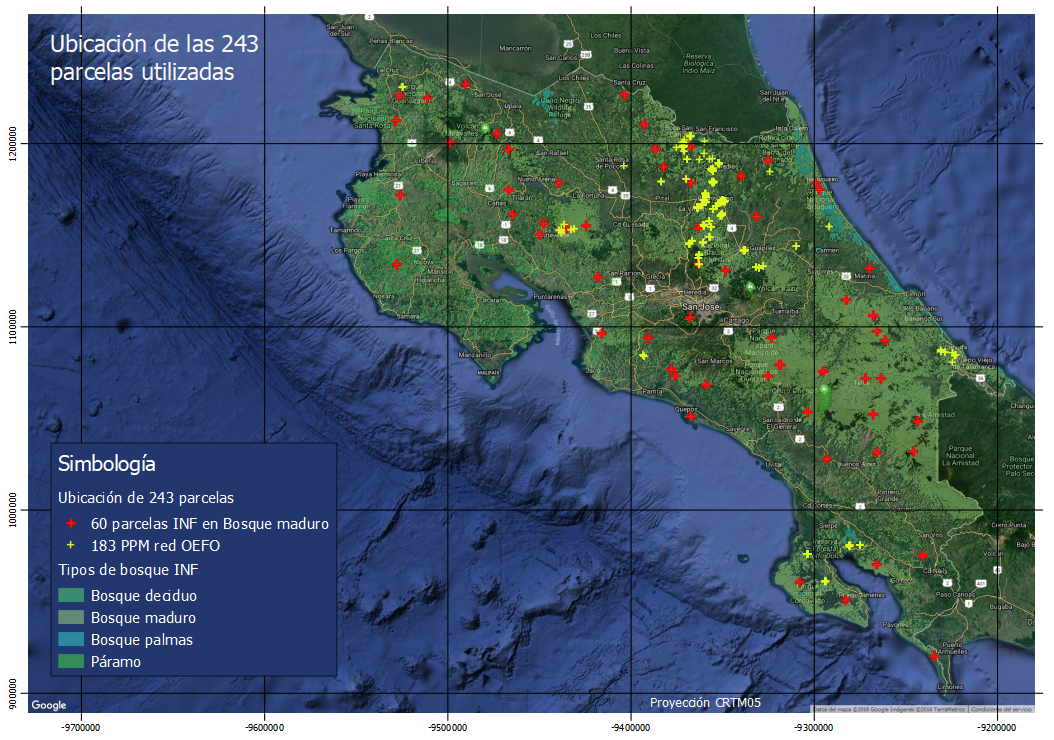 Cuadro 3. Cantidad de parcelas por fuente de información y año de medición.  Calculo de la biomasa arriba del suelo (AGB)Para el cálculo de biomasa se han documentado en  diversas ecuaciones alométricas (Cuadro 4), sin embargo, en el INF se utilizaron para el cálculo de la biomasa las ecuaciones de: para los arboles con un dap desde los 5 hasta los 106 cm. Este modelo fue elaborado con un rango diamétrico de 5 cm a 106 cm. Al utilizar 3 variables: gravedad específica de la madera (GE), DAP y HT, podría estar aumentando el error en el cálculo, a pesar de que el modelo tiene un ajuste superior al 98%, es un modelo general para bosques tropicales y no es específico para la zona para los arboles entre 2.5 y 30 cm de dap.Dado que la mayoría de las mediciones de los árboles de las PPM no incluye la variable altura, no es posible utilizar las mismas ecuaciones alométricas utilizadas en el INF, por lo que se procedió a utilizar las ecuaciones alométricas de la numero 4 a la numero 19 listadas en el Cuadro 4 para cada especie o tipo de bosque según sea el caso, las cuales no incluyen la variable altura para la estimación de biomasa.Pero para reducir el sesgo por la utilización de ecuaciones diferentes que solo consideran la variable de dap, se optó como un segundo método utilizar una regresión entre los datos obtenidos de biomasa (ton/ha) en las 60 parcelas del INF correspondientes a las ubicadas en bosque maduro y el área basal (m2/ha), obteniendo la siguiente ecuación de segundo grado (Ecuación 1, Figura 2 y Anexo 3), la cual tiene un R2=0.6937. Ecuación :Donde:Ba= Biomasa aérea (ton/ha)AB= Área Basal (m2/ha)Cuadro . Algunas ecuaciones alométricas de referencia para el cálculo de biomasa arriba del sueloDonde: Ba: biomasa aéreadap: diámetro a altura de pechoh: alturahc: altura comercialht: altura totalFigura . Regresión lineal entre el área basal por hectárea y la biomasa arriba del suelo en las 60 parcelas del INF correspondientes a bosque maduroLas PPM tienen 3 diferentes tamaños: Una hectárea0.3 hectáreas0.25 hectáreasPor lo que se procedió primero a calcular el área basimétrica de cada árbol según la Ecuación 2:Ecuación :Dondeab: área basimétrica (m2)dap: diámetro a la altura del pecho (cm)Posteriormente se suman las áreas basimétricas de los árboles de cada parcela y se divide entre el área de la parcela para obtener el Área Basal por hectárea en m2/ha.Ecuación :DondeABi: Área basal por hectárea de una parcela (m2/ha)ab: área basimétrica de los árboles de una parcela (m2)APi: Área de la parcela (ha)Una vez obtenida el Área Basal por hectárea de cada parcela se aplica la Ecuación 1, para obtener el dato de biomasa para cada medición realizada a las PPM, en total son 735 mediciones desde 1997 hasta el 2017. Los resultados se presentan en el Anexo 4.En la Figura 3 se muestra la comparación entre los métodos de cálculo de biomasa, se observa que arriba de 40 metros cuadrados por ha, el meto de regresión tiende a subestimar el dato de biomasa, mientras que para áreas basales menores a 40 metros cuadraos por hectárea la biomasa calculada mediante ecuaciones alométricas están sobre y debajo la estimación por regresión lineal. Ambos datos se mantendrán, pero para hacer la comparación de datos de biomasa en el tiempo se utilizará el cálculo mediante regresión lineal, tratando de ser consecuentes con los datos de biomasa calculados en el INF.Figura . Comparación entre los métodos de cálculo de biomasa utilizando las ecuaciones 4 a 19 del cuadro 4 y el método de cálculo por regresión linealEvaluación de la degradaciónEl método por utilizar es una evaluación visual multitemporal con imágenes de alta resolución para estimar la reducción de la cubierta del dosel, la cual se realiza mediante la aplicación “Collect Earth Online” (tanto la versión WEB como la Desktop), tal como lo indica .Para evaluar la cobertura del dosel en las mediciones efectuadas entre el 2009 al 2017 se utilizarán las imágenes de alta resolución de “Digital Globe WMS Imagery” disponibles en la herramienta. Para el 2005 se utilizará el servicio publicado en el Sistema Nacional de Información Territorial (SNIT) y enlazado con la herramienta versión WEB de la misión CARTA-2005. Para el año 1997 y 1998 se utilizarán las fotografías aéreas ortorectificadas de la misión TERRA-97 producto de la primera y segunda parte de esta consultoría, estas fotografías se utilizarán en la herramienta versión “Desktop”La evaluación espacial consiste en graficar una parcela de 49 puntos, sobre la ubicación del punto central de la parcela que se requiere evaluar, la cual tiene una forma cuadrada de 100 x 100 metros y un distanciamiento entre puntos de 12.9 metros, dicha parcela es construida por la herramienta “Collect Earth Online” tal como se muestra en la Figura 4. En la herramienta se clasifican los puntos según sea el diseño del formulario y la información de interés a capturar. 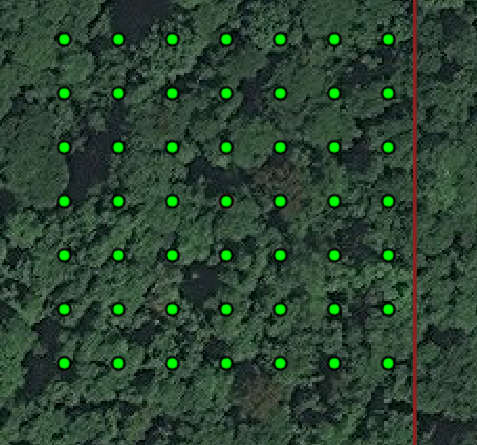 Figura . Ejemplo de parcela construida por “Collect Earth Online” en un sitio donde se ubica una parcelaGonzalo (2017), plantea tres clases de degradación forestal basadas en la reducción del dosel, No hay bosques degradados (0<15%)Bosques levemente degradados (15-35%)Bosques degradados (> 35%) La degradación debería ser calculada en base a un cambio de la cobertura de copa en el tiempo, es decir se requiere al menos 2 puntos de observación en el tiempo.Con Collect Earth Online, se busca medir esta reducción de la cobertura, asignando a cada punto una calificación de acuerdo con el formulario diseñado, en este caso, bosque, claro y otro uso.Cuando se tiene solo una observación y se anotan puntos como “otro uso”, el porcentaje de bosque calculado va a ser menor que 100%, pero esto no implica que hay problemas de degradación o deforestación, ya que para definir esto se requieren al menos 3 observaciones y calcular la reducción so es el caso. En la Figura 5 se muestra una parcela con un punto marcado como claro (en amarillo) y 2 puntos como otro uso (en café). El porcentaje de bosque calculado en este caso es de 93.8 % (46 puntos entre el total de 49 puntos), pero hasta no compararlo con otra imagen en un punto de tiempo diferente no es posible determinar si existe una tasa de cambio por claros (degradación) o cambio de uso (deforestación).Figura 5. Ejemplo de parcela construida por “Collect Earth Online” en un sitio donde se ubica una parcela con puntos de claros y otros usos.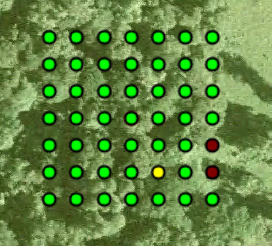 Figura . Ejemplo de parcela construida por “Collect Earth Online” en un sitio donde se ubica una parcela con puntos de claros y otros usos.Crear formulario en la aplicación web: Collect Earth Online (CEO)Para publicar un proyecto, debe existir una institución declarada en el sitio web de “Collect Earth Online”, en este caso la Secretaría REDD de Costa Rica, está declarada como institución bajo el nombre SEREDDCR y a la vez se deben declarar los usuarios autorizados para crear proyectos dentro del sitio de la institución.Para cada proyecto se debe diseñar un formulario de ingreso de datos para cada año de medición. La información a recolectar es acordada y el formulario diseñado con la coordinación técnica de la Secretaría REDD en “Collect Earth Online” (Figura 6), donde:Se define un nombre del formulario o proyecto, el cual para este trabajo se incluye en el nombre el año de evaluación, además se puede agregar una descripción del proyecto.Se define la visibilidad o nivel de privacidad del proyecto. Para este caso se selecciona la opción de Institución (Solo los miembros del grupo pueden ver el proyecto). Las otras opciones es hacerlo público, privado o por invitación.la selección del set de imágenes de alta resolución correspondiente al año de evaluación definir el alcance geográfico de evaluaciónSe define cual será la distribución espacial, para este caso la distribución espacial corresponde a la ubicación de las parcelas medidas el año que se está evaluando. (Las otras opciones son distribución al azar y distribución en grilla)Esta distribución se carga mediante un archivo CSV, que contiene solamente las coordenadas en formato geográfico de las parcelas. El archivo de salida de la evaluación respeta el orden de las coordenadas ingresadas en el archivo CSV.Sin embargo, el orden de la evaluación visual no respeta el orden de las coordenadas de las parcelas, ni hay un indicador en la herramienta de cual punto se está evaluando, por lo que no es posible identificar cual parcela se está evaluando visualmente.Se define la forma de la parcela a construir, para este trabajo es cuadrada (la otra opción es una parcela circular)Se define la distribución espacial de los puntos dentro de la parcela, en este caso es mediante una grilla (la otra opción es al azar)Se define el tamaño de las parcelas, el cual se fija en 90 metros.Se indica la resolución o distanciamiento en metros, el cual se fija en 12.9 metros.Por último, se define el formulario o los formularios que se requieran. Para este caso se diseñan 2 formulariosEl primero se llama: “Densidad del dosel” y contiene las siguientes opciones:Bosque: se selecciona si el punto cae sobre doselClaro: se selecciona si el punto cae sobre un claro (degradación)Otro uso: se selecciona si el punto cae fuera del área de bosqueEl segundo formulario se le llama: “Condición” y contiene las siguientes opciones:En bloque de bosqueEn lindero del bosquePor último, se ejecuta el comando: “Crear proyecto” y “Publicar proyecto” para que este pueda ser accesado y proceder con la evaluación visual multitemporal.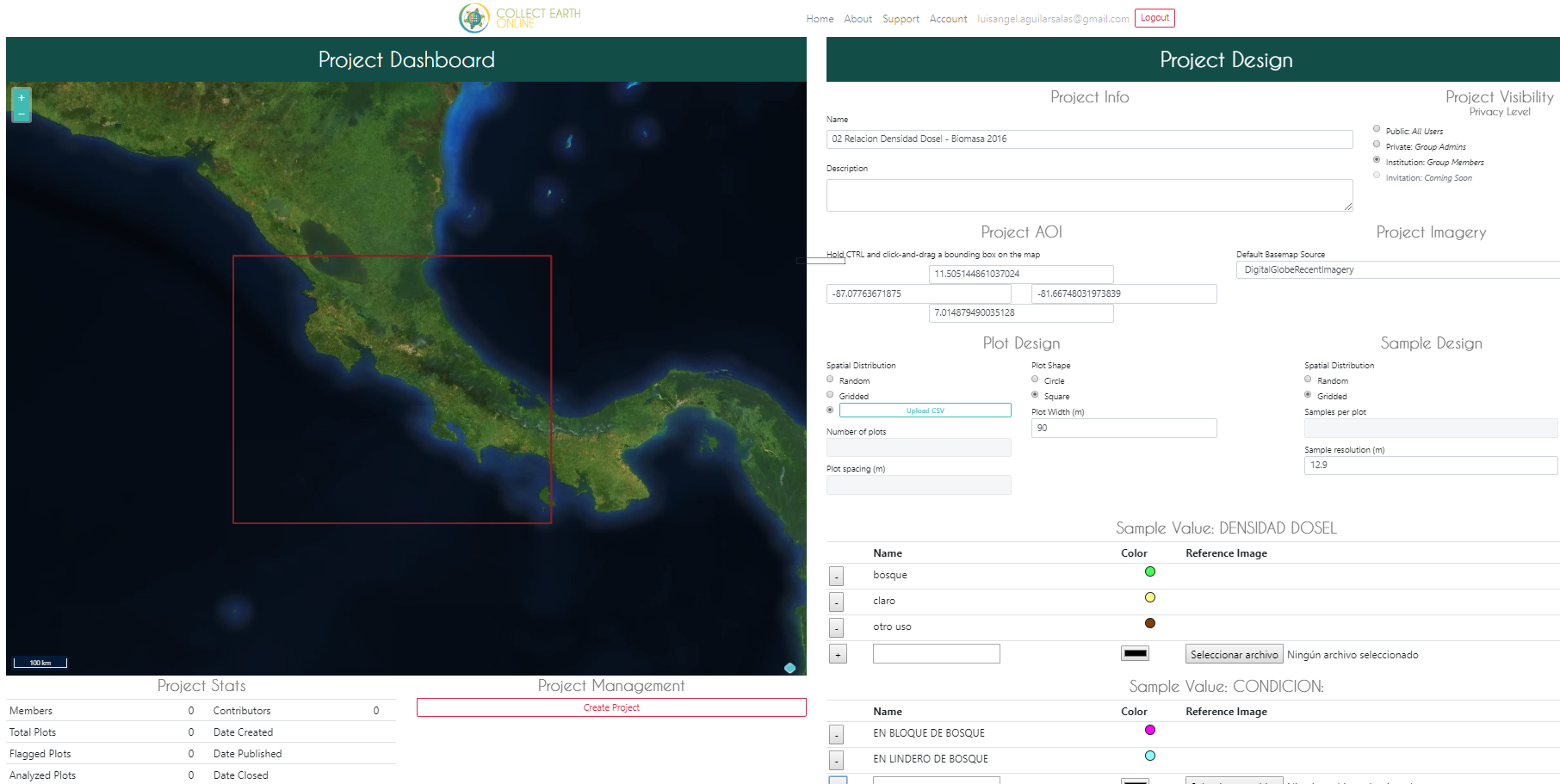 Generar archivos, descargar y consolidar los análisis arrojados por “Collect Earth Online”Como se indicó anteriormente, para cada año se diseña un formulario, el cual a la vez requiere de un archivo en formato de texto (CSV) que contiene las coordenadas de las parcelas a evaluar ese año. La herramienta una vez finalizada la evaluación brindada genera un archivo de texto que resume para cada parcela la proporción de puntos para cada una de las opciones de los dos formularios “Densidad del dosel” y “Condición”.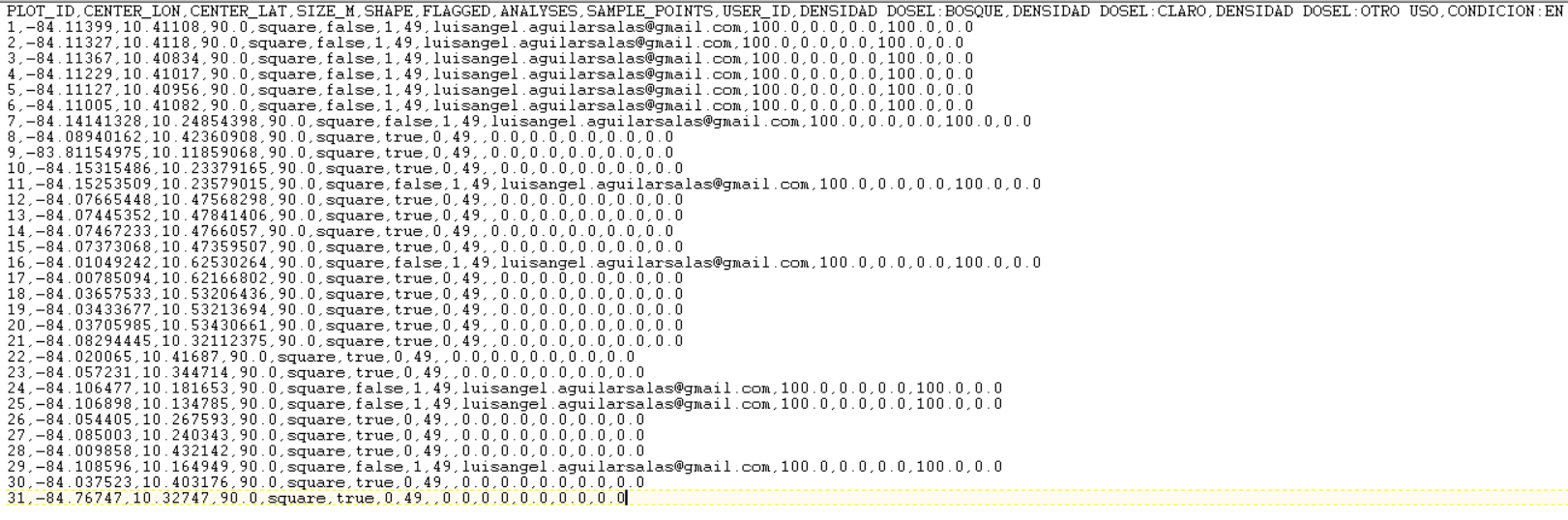 Figura . Muestra de captura de pantalla de un archivo de salida de “Collect Earth Online”Dado que no hay imágenes de alta resolución anterior al año 2009, no se podrán evaluar todos los años. Solamente se podrán evaluar 9 años correspondientes desde el año 2009 al 2017 (los datos del 2017 se evalúan con las imágenes del 2016), 2005 se evalúa con un servicio WMS que permite cargar las fotografías aéreas de la misión CARTA-2005 y por último los años 1997 y 1998 se evalúan en la versión de la herramienta “Collect Earth Online” versión “Desktop” evaluando sobre las fotografías aéreas ortorectificadas en la primera parte de este trabajo de la misión TERRA-97 (con el inconveniente de que esta misión no cubrió la zona norte del país, por condiciones climáticas y es donde están ubicadas la mayor parte de PPM establecidas antes de 1998), por lo que solamente son evaluables 413 mediciones que corresponden a esos años de las 795 mediciones disponibles.Además, no todo el país está cubierto por imágenes de alta resolución, por lo que se presentan casos donde no es posible realizar la evaluación debido a que no existe la imagen que permitan visualizar el detalle del dosel. En el Anexo 5 se muestran algunas muestras de las evaluaciones visuales.Los archivos de salida se consolidan en una electrónica en formato XLSX, la cual contiene una tabla de datos con la siguiente estructura:Orden:	Número único para la ordenación de la informaciónCodigo Parcela	"Código asignado de 8 caracteres para la identificación de las parcelas del Inventario Nacional Forestal (INF) y las parcelas permanentes (PPM):El código de las parcelas está compuesto para:Parcelas de inventario: 3 primeras letras ""INF"" y 5 caracteres numéricos correspondientes al número asignado en el proceso del Inventario Nacional Forestal del 2013Parcelas permanentes: 3 primeras letras ""PPM"", segundo grupo de 3 letras la fuente:UNA: Universidad Nacional (Instituto de Investigación y Servicios Forestales (INISEFOR) e Instituto Tecnológico de Costa Rica (TEC), Centro Científico Tropical (CCT)CAT: Centro Agronómico Tropical de Investigación y Enseñanza (CATIE)	COD: Corporación de Desarrollo Forestal (CODEFORSA)OET: Organización de Estudios Tropicales (Parcelas del proyecto TEAM)FUN: Fundación para el Desarrollo de la Cordillera Volcánica Central (FUNDECOR) y los últimos 2 dígitos corresponden a un número consecutivo de 1 a n"Año de medición: Año de la medición en campoÁrea Basal por hectárea (G/ha): Área calculada correspondiente a la sumatoria de las áreas basimétricas de los arboles con un diámetro a la atura del pecho igual o mayor a 10 centímetros ubicados en la parcela. Este resultado es proyectado a datos por hectárea.Biomasa por Regresión lineal (Ton/ha): Primer método para el cálculo de biomasa arriba del suelo en Toneladas por hectárea. Dado que la mayoría de los datos de parcelas permanentes no incluye la altura de los arboles medidos se utilizó una ecuación producto de una regresión lineal de la información de biomasa y área basal obtenida de las parcelas del inventario nacional forestal ubicadas en bosque maduro.Biomasa ecuaciones alométricas (Ton/ha): Segundo método para el cálculo de biomasa arriba del suelo en Toneladas por hectárea, utilizando las ecuaciones indicadas en la cejilla: "Ecuaciones utilizadas"UBICACIÓN GEOGRAFICA:XCRTM05: Ubicación de la parcela de muestro en coordenadas horizontales en la proyección CRTM05-EPSG:5367YCRTM05: Ubicación de la parcela de muestro en coordenadas verticales en la proyección CRTM05-EPSG:5367LATITUD: Transformación de la ubicación de la parcela de muestro en coordenadas verticales en la proyección WGS84-EPSG:3857 a utilizar para ubicar el centro de la grilla de la parcela de Collect Earth Online o DesktopLONGITUD: Transformación de la ubcación de la parcela de muestro en coordenadas horizontales en la proyección WGS84-EPSG:3857 a utilizar para ubicar el centro de la grilla de la parcela de Collect Earth Online o DesktopRESULTADOS EVALUACION DERIVADA DE COLLECT EARTH ONLINE:PLOT_ID: Numero de identificador de la parcela generada por proyecto de Collect Earth Online o DesktopCENTER_LON: Coordenada de la longitud del centro de la grilla generada en Collect Earth Online o DesktopCENTER_LAT: Coordenada de la latitud del centro de la grilla generada en Collect Earth Online o DesktopSIZE_M: Tamaño de la grilla generada en Collect Earth Online o Desktop en metros (90 metros)SHAPE: Forma de la grilla generada en Collect Earth Online o Desktop en metros (cuadrada)FLAGGED: Campo que indica si existía una imagen de alta resolución y sin nubes en el sitio de la grilla evaluada:FALSE: existe una imagen de alta resolución que permite evaluar el sitioTRUE: no existe una imagen de alta resolución o hay nubes que impiden la evaluación de la parcela"ANALYSES: Campo que indica si se pudo realizar el análisis de la grilla:1: se completó el análisis0: no se realizó el análisis"SAMPLE_POINTS: Total del número de puntos a evaluar por grilla (49 puntos)Project: Nombre del proyecto asignado en el sitio de Collect Earth Online o DesktopDENSIDAD DOSEL:BOSQUE: Campo creado en Collect Earth Online o Desktop para evaluar la densidad del dosel y corresponde a la asignación de este valor al punto de evaluación dentro de la grilla si este se localiza sobre la copa de un árbol en el bosqueCLARO: Campo creado en Collect Earth Online o Desktop para evaluar la densidad del dosel y corresponde a la asignación de este valor al punto de evaluación dentro de la grilla si este se localiza sobre un claro en el bosque (se observa el suelo entre las copas de los aboles)OTRO USO: Campo creado en Collect Earth Online o Desktop para evaluar la densidad del dosel y corresponde a la asignación de este valor al punto de evaluación dentro de la grilla si este se localiza sobre un sitio que cubre la grilla, pero no hay continuidad del dosel del bosque, por lo que se considera que es otro usoCONDICION:	EN BLOQUE DE BOSQUE: Campo creado en Collect Earth Online o Desktop para evaluar la condición del sitio donde se ubica la grilla y corresponde a la asignación de este valor a la ubicación de la grilla dentro de un bloque de bosque natural.EN LINDERO DE BOSQUE: Campo creado en Collect Earth Online o Desktop para evaluar la condición del sitio donde se ubica la grilla y corresponde a la asignación de este valor a la ubicación de la grilla cerca o sobre el lindero de un bosque naturalImagen: Galería de imágenes seleccionada en Collect Earth Online o Desktop PARCELA-AÑO: Campo generado compuesto por el nombre de la parcela y el año de mediciónLos datos de salida de la evaluación visual multitemporal se muestran en el Anexo 6."ResultadosPara obtener el porcentaje de cobertura solo se consideran los datos obtenidos del porcentaje de bosque y claro, según el formulario diseñado en Collect EarthEcuación 4:Donde:%dosel=Porcentaje de cobertura del dosel del bosque%B= Porcentaje de la cobertura ocupada por las copas de los arboles%Cl= Porcentaje de las áreas de claros entre las copas de los arboles En la Figura 8 se muestran los resultados obtenidos de la evaluación visual con Collect Eart. Los puntos con un porcentaje igual a 0, corresponden a los puntos ubicados en aireas con imágenes de poca resolución, es decir no se pudieron evaluar. En el año 2013 la mayoría de los puntos corresponden a los puntos evaluados del INF, para el resto de los puntos correspondientes a PPM, solo se observa un caso con un porcentaje menor a 100%Figura . Dispersión de los valores de porcentaje de cobertura del dosel obtenidosEn la Figura 9 se muestran una grafica que representa la relación de biomasa (ton/ha) versus el porcentaje de cobertura del dosel, la cual no permite concluir ningún tipo de relación entre estas dos variables. Es probable que, por la naturaleza de la información de origen, la cual corresponde a Parcelas Permanentes, las cuales se mantienen permanentemente rotuladas y por ende se ven poco afectadas por agentes de degradación.Figura . Biomasa versus % de cobertura del dosel.Por lo anterior, se recomienda establecer un muestreo que parta de los puntos de evaluación de la malla base construida para establecer el Inventario Forestal Nacional (INF), seleccionando los puntos correspondientes a bosque maduro y evaluando mediante Collect Earth Online y Desktop, cuales puntos muestran claros entre el dosel (degradación) en al menos 2 puntos en el tiempo para medir el cambio. Posteriormente seleccionar varias muestras de puntos según su porcentaje de cobertura del dosel y proceder a establecer una parcela en el campo para comparar los valores de biomasa versus el porcentaje de cobertura.AnexosAnexo 1. Texto borrador para redactar las cartas de solicitud de información a los administradores de Parcelas Permanentes de las diferentes instituciones miembros del Observatorio de Ecosistemas Forestales.Estimado señor(a), en el marco del Programa REDD+ de Costa Rica y con la finalidad de establecer un nivel de referencia actualizado que incluya información adicional sobre cómo se ha evaluado y contabilizado la degradación de acuerdo con el Marco Metodológico del Fondo de Carbono considerando áreas de no-bosque que actualmente se consideran como bosque y considerar criterios de uso y cobertura, y no sólo de cobertura; específicamente, evitar usar los criterios de altura mínima de árboles que no son prácticos desde el análisis de imágenes satelitales, le solicitamos su colaboración para obtener información de la biomasa medida en las parcelas permanentes que su institución administra.La información requerida es la que concierne a los años 1997 y 2011, u años cercanos, consiste en:La biomasa medida por parcela y su metodología de cálculo de biomasa, o bien,Los datos de las mediciones de esos años por parcela (dap, altura y especie)Además, se requiere la ubicación geográfica, dimensiones y orientación de cada parcela aportada.Por favor indicarnos los tiempos en los cuales podríamos contar con esta información.Para coordinar detalles de la información requerida por favor contactar al Ingeniero Luis Ángel Aguilar, encargado de la recolección y análisis de esta.Le agradecemos de antemano su colaboración y asegurando el reconocimiento de la información aportada por su institución en la actualización del Nivel de Referencia de Costa Rica.Instituciones y enlaces de cada institución para solicitar la información de Parcelas PermanentesAnexo 2. Ubicación de las 243 parcelas, proyección CRTM05.Anexo . Datos de las 60 parcelas del INF, correspondientes a bosque maduro utilizadas para calcular la regresión lineal entre área basal (m2/ha) y biomasa arriba del suelo (TON/ha).Anexo . Datos de Área Basal y biomasa para cada una de las 795 mediciones de las 243 parcelas.Anexo 5. Muestra de las evaluaciones visuales 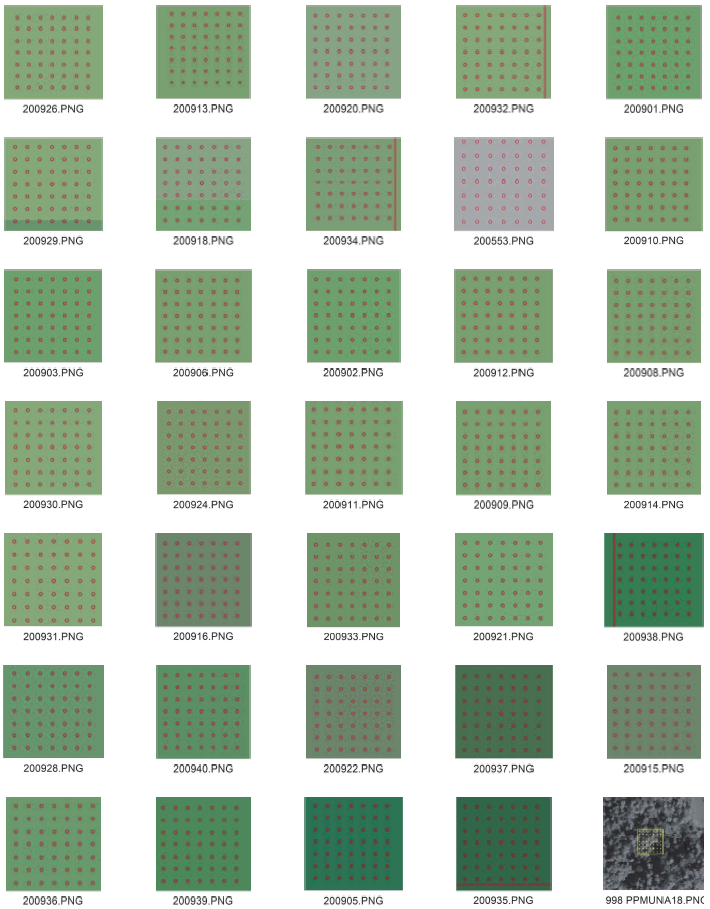 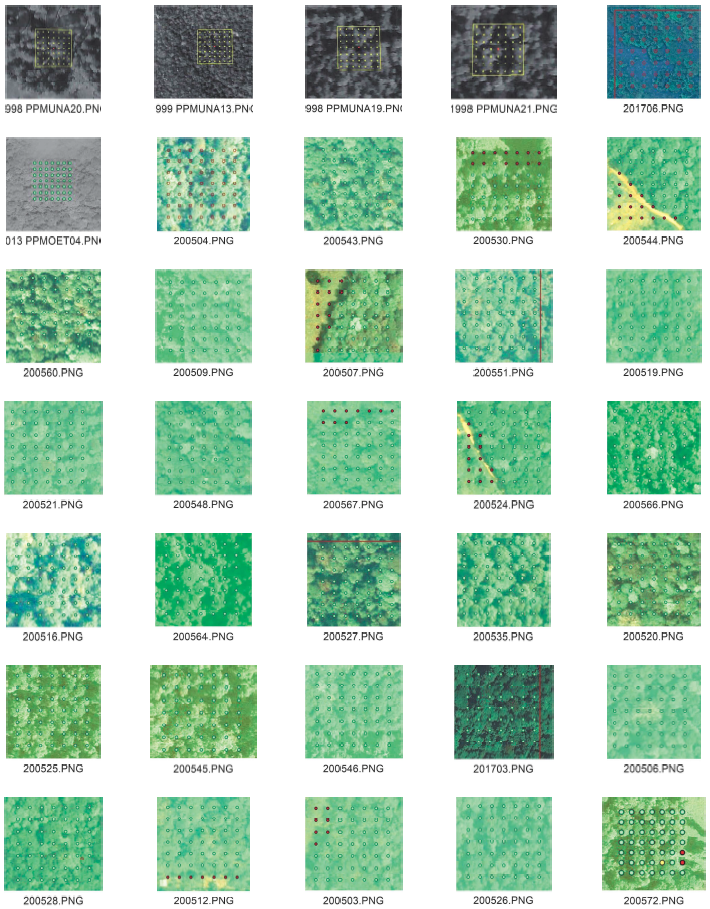 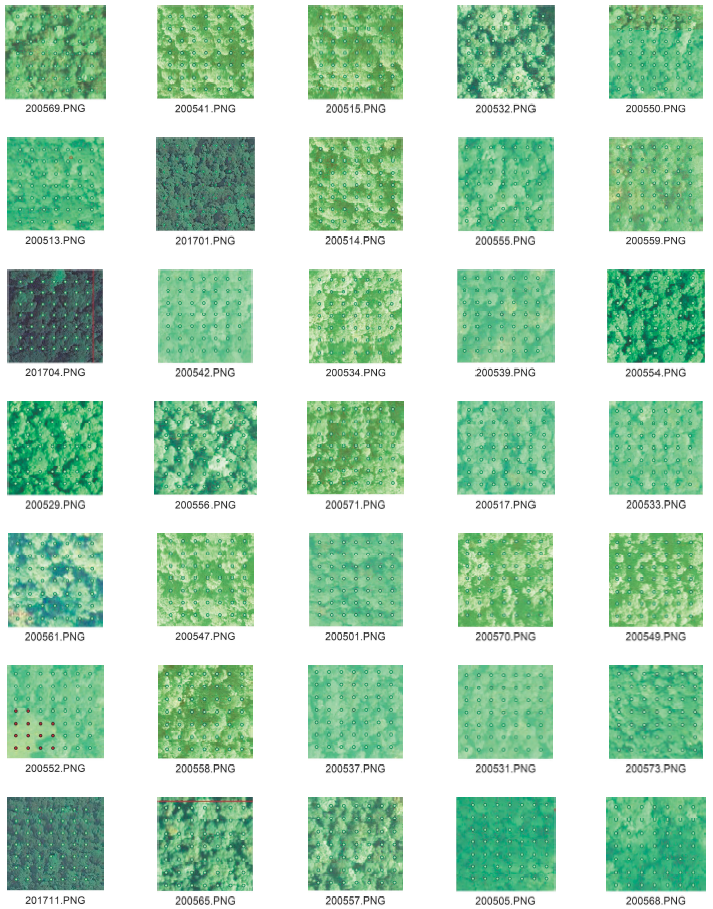 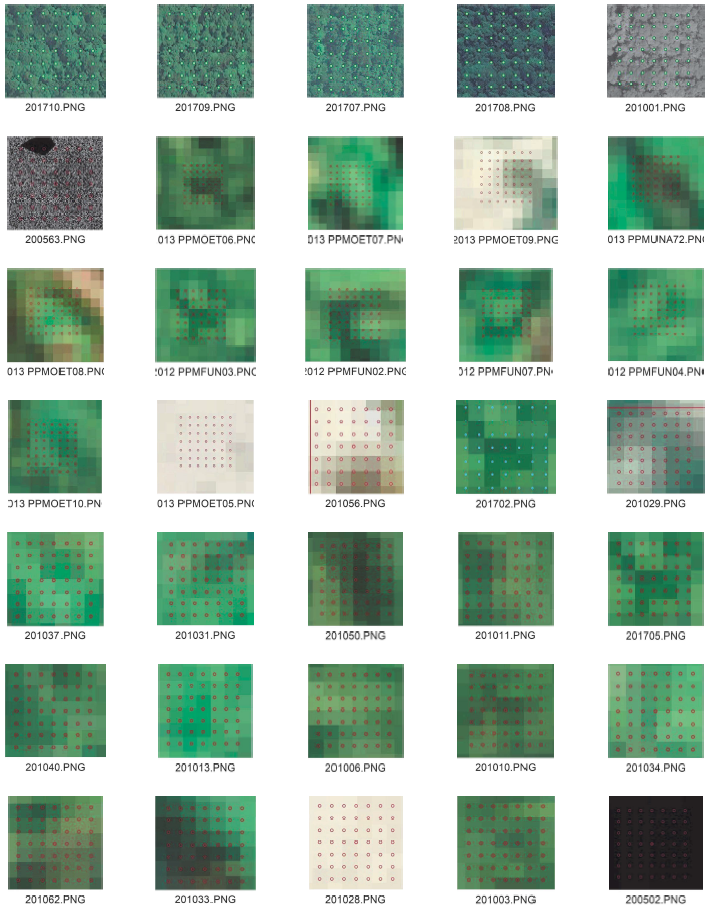 Anexo . Resultados consolidados y tabulados de la evaluación visual multitemporalabÁrea basimétricaABÁrea basalAGBBiomasa arriba del sueloCATIECentro Agronómico Tropical de Investigación y EnseñanzaCCTCentro Científico TropicalCEOApplication web: Collect Earth OnlineCODEFORSAAsociación Comisión de Desarrollo Forestal de San CarlosDAPDiámetro a la altura del pecho (1,3 cm)FEESFondo especial para la educación superiorFUNDECORFundación para el Desarrollo de la Cordillera VolcánicaINFInventario Nacional Forestal 2013-2014.INISEFORInstituto de Investigación y Servicios ForestalesOEFOObservatorio de Ecosistemas Forestales   OETOrganización para Estudios TropicalesPPMParcelas Permanente de Muestreo en Bosques NaturalesREDDPrograma para la reducción de las emisiones derivadas de la deforestación y la degradación de los bosquesSIGUMFSistema de información para el registro y control de los planes de manejo procesados y aprobados por el SINACSIREFORSistema de Información de los Recursos Forestales de Costa RicaSNITSistema Nacional de Información TerritorialTEAMProyecto de monitoreo establecido en el corredor altitudinal La Selva-Volcán BarvaTEC/ITCRInstituto Tecnológico de Costa RicaUNAUniversidad Nacional de Costa RicaFuenteCantidad de RegistrosRegistros desdeUltimo año de mediciónINF-20132 8142 0132014CATIE64 0631 9962004-2015CODEFORSA40 8041 9902010-2017FUNDECOR30 5752 0032016-2017UNA-INISEFOR71 6301 9952014-2016OET-TEAM54 6021 9912004-2010TOTAL264 488Acrónimo (3 Primeras letras)Numeración INF2013(5 caracteres numéricos)INF000000Acrónimo (3 Primeras letras)Acrónimo de procedenciaNúmero consecutivo de 1 a “n”PPMUNA, CAT, COD, OET, FUN01,02, 03 …..nFuente de informaciónCantidad de parcelasINF-201360CATIE69CODEFORSA35FUNDECOR34OET-TEAM10UNA-INISEFOR35Total243Año de mediciónMediciones por fuente de informaciónMediciones por fuente de informaciónMediciones por fuente de informaciónMediciones por fuente de informaciónMediciones por fuente de informaciónMediciones por fuente de informaciónTotal de medicionesAño de mediciónINFCatieCodeforsaFundecorOET-TeamUNA-IniseforTotal de mediciones19979171271998183223881199929130200092332200122200236254320039262218662004412916200543218287320061022442220071448172008921615512009331213402010122749156720119710834201220102322013604102762014121022420156159131201671032020179211Total6020710921897104795#ESPECIEECUACIÓNReferencia4Calophylum brasilienseln(Ba)=-2.829+2.704*ln(dap)5Vochysia guatemalensisln(Ba)=-2.815+2.428*ln(dap).6Vochysia ferruginealn(Ba)=-3.252+2.492*ln(dap).7Jacaranda copaialn(Ba)=-4.398+2.765*ln(dap).8Virola koschnyiiln(Ba)=-4.132+2.755*ln(dap)9Dipteryx panamensis   ln(Ba)=-3.011+2.947*ln(dap)10Terminalia amazonia  ln(Ba)=-2.538+2.614*ln(dap)11Genipa americana                      ln(Ba)=-4.084+2.958*ln(dap)12Hyeronima alchorneoides         ln(Ba)=-1.696+2.224*ln(dap)13Balizia elegans                            ln(Ba)=-4.820+2.959*ln(dap)14Euterpe precatoria y Phenakospermun guianensisBa=[e^(0.76+0.00015*dap^2)]*100015Bosque húmedo Ba= 34.4908-11.7883 (dap) + 1.1926 (dap^2) 16Bosque secoBa= 34.4703-8.0671 (dap) + 0.6589 (dap^2)17Varias especiesBa = e-7,3 + 2,1*ln(dap) * 100018Bosques de altura (pluvial)Ba= e^(-2,64093+ 2,62265*ln(dap))19Bosques de Zona NorteLn(Ba) = (0,553329 +0,556121*ln(dap)^2)20Bosque tropical húmedoBa = 0.01689*(d)1.6651*(h)1.441221Palmas del género AstrocaryumBa=21.30*Hc22Palmas del género AttaleaLn(Ba)= 3.25+1.12*Ln(Hc+1)23Palmas del género EuterpeBa= -108.81+13.58*Hc24Palmas del género IriarteaLn(Ba)= -3.48+0.94*Ln(dap2*Hc)25Palmas del género SocrateaLn(Ba)= -3.79+1.00*Ln(dap2*Hc)26Familia ArecaceaeLn(Ba)= -3.34+2.74*Ln(dap)27Multiples especiesBa=e^(-2.977+ln(GE*dap^2*ht))28Multiples especiesBa=e^(-1.80246+2.28927*ln(dap))InstituciónContactoCorreo ElectrónicoTeléfonoOET-La SelvaCarlos Luis de la Rosacarlosdelarosa@tropicalstudies.org2766-6565OET-Las CrucesZak Ammar Zahawizak.zahawi@tropicalstudies.org2773-4004INISEFORGustavo Hernández Sánchezgustavo.hernandez.sanchez@una.cr2562-4601CCTYoryineth Méndez Corralesjefaturainvestigacion@cct.or.cr2645-5122ITCRRuperto Quesadarquesada@itcr.ac.cr25502431FUNDECORPedro Zúñiga Morapzuniga@fundecor.org2290-8818CODEFORSAJohnny Méndezjmendez@codeforsa.org2460-1055CATIEDiego Delgadoddelgado@catie.ac.cr2558 2000 FuenteInstitucíonCod_ParcelaXCRTM05yCRTM05INFIBM01181327853.01211099.4INFIBM01210448544.11211098.2INFIBM02275386113.01182269.1INFIBM02294465191.31182264.4INFIBM02655469353.11172653.2INFIBM02845510971.01167847.6INFIBM03085386115.11160637.5INFIBM03125552580.01160635.0INFIBM03161327852.01158236.0INFIBM03657519294.51146222.3INFIBM03815427735.11141416.6INFIBM03989402767.91136621.5INFIBM04733502647.41117388.5INFIBM05652581721.01093360.0INFIBM05977436058.71083749.2INFIBM06073461032.01081344.0INFIBM06089527618.11081346.4INFIBM06630531780.01066929.0INFIBM06706473514.01064528.0INFIBM06911577560.01059721.0INFIBM06913585883.21059721.0INFIBM07632581721.01040499.0INFIBM07818605844.01036806.0INFIBM08358603466.01020681.0INFIBM08526556750.71016470.4INFIBM12500615015.8910746.7INFIBM14239363201.71217155.7INFIBM14504342644.31209786.5INFIBM14950325772.41197882.5INFIBM15072458948.61195479.9INFIBM15233379874.51190674.3INFIBM15407354901.11185867.1INFIBM15528483919.31183465.8INFIBM15808525537.21176257.4INFIBM16231413168.91164243.3INFIBM16248483919.31164243.3INFIBM16264550508.01164243.3INFIBM16855388198.01147424.0INFIBM17039404853.61142626.1INFIBM17132417330.71140215.2INFIBM17149488081.11140215.2INFIBM17830325778.11120970.7INFIBM17869488086.11120992.7INFIBM17981579641.01118590.0INFIBM18126433978.01113784.0INFIBM18608567155.11101770.2INFIBM18948483628.61092322.2INFIBM19242583802.31084950.6INFIBM19423587964.11080144.9INFIBM20045554698.01063326.0INFIBM20116475596.01060923.0INFIBM20128525537.01060924.0INFIBM20300492250.01056119.0INFIBM20853546346.01041702.0INFIBM20928483917.01039341.0INFIBM21672583801.01020070.0INFIBM23748608773.1964810.0INFIBM23922583805.0960004.0INFIBM24272542206.0950385.0INFIBM24638567133.0940766.0PPMCATIEPPMCAT01512708.91128394.7PPMCATIEPPMCAT02512408.71128228.7PPMCATIEPPMCAT03512724.31128080.6PPMCATIEPPMCAT04512862.41128058.5PPMCATIEPPMCAT05512466.81128222.0PPMCATIEPPMCAT06512881.91128490.9PPMCATIEPPMCAT07513196.41128471.2PPMCATIEPPMCAT08513075.91128379.3PPMCATIEPPMCAT09512897.31128302.9PPMCATIEPPMCAT10512966.41128092.8PPMCATIEPPMCAT11512634.51128075.0PPMCATIEPPMCAT12512380.41127765.2PPMCATIEPPMCAT13480527.11180940.0PPMCATIEPPMCAT14480025.51181215.5PPMCATIEPPMCAT15488612.41176651.3PPMCATIEPPMCAT16495541.31177093.8PPMCATIEPPMCAT17491303.21186435.2PPMCATIEPPMCAT18479268.71183682.1PPMCATIEPPMCAT19483469.91189080.5PPMCATIEPPMCAT20480215.81185613.2PPMCATIEPPMCAT21476247.51183089.9PPMCATIEPPMCAT22480440.21187107.8PPMCATIEPPMCAT23491118.81179912.0PPMCATIEPPMCAT24493980.51176852.1PPMCATIEPPMCAT25492163.01156561.7PPMCATIEPPMCAT26492096.31156859.2PPMCATIEPPMCAT27492260.51156882.4PPMCATIEPPMCAT28491982.51157051.7PPMCATIEPPMCAT29492204.71157073.8PPMCATIEPPMCAT30491421.51155105.3PPMCATIEPPMCAT31490765.71155032.5PPMCATIEPPMCAT32490845.61154900.8PPMCATIEPPMCAT33491299.91154917.3PPMCATIEPPMCAT34491193.81155004.7PPMCATIEPPMCAT35491069.01155094.3PPMCATIEPPMCAT36491273.71155149.6PPMCATIEPPMCAT37490968.31155118.7PPMCATIEPPMCAT38490989.01154939.5PPMCATIEPPMCAT39494717.61171374.0PPMCATIEPPMCAT40495554.11171035.4PPMCATIEPPMCAT41495793.71171900.5PPMCATIEPPMCAT42495815.51170508.9PPMCATIEPPMCAT43495915.11170701.3PPMCATIEPPMCAT44496030.01170710.1PPMCATIEPPMCAT45495974.21170419.3PPMCATIEPPMCAT46495245.51171316.3PPMCATIEPPMCAT47495948.01170750.0PPMCATIEPPMCAT48495473.41164771.0PPMCATIEPPMCAT49495622.21164705.7PPMCATIEPPMCAT50495699.91164401.5PPMCATIEPPMCAT51495827.91164511.0PPMCATIEPPMCAT52495796.21164292.0PPMCATIEPPMCAT53495986.61164387.1PPMCATIEPPMCAT54495877.21164819.6PPMCATIEPPMCAT55495963.71164637.1PPMCATIEPPMCAT56496212.11164613.8PPMCATIEPPMCAT57491919.31153723.8PPMCATIEPPMCAT58492035.41153815.6PPMCATIEPPMCAT59492062.81153912.9PPMCATIEPPMCAT60492081.41154052.2PPMCATIEPPMCAT61487408.81151080.7PPMCATIEPPMCAT62487519.51151211.2PPMCATIEPPMCAT63487598.31151290.8PPMCATIEPPMCAT64487554.41150908.1PPMCATIEPPMCAT65487705.61151110.4PPMCATIEPPMCAT66487795.41151206.6PPMCATIEPPMCAT67487698.91150810.7PPMCATIEPPMCAT68487817.21151042.9PPMCATIEPPMCAT69487950.81151182.2PPMCODEFORSAPPMCOD01479818.91183857.6PPMCODEFORSAPPMCOD02479945.41183923.3PPMCODEFORSAPPMCOD03479668.31183666.8PPMCODEFORSAPPMCOD04479706.51183479.4PPMCODEFORSAPPMCOD05479602.01183487.7PPMCODEFORSAPPMCOD06479735.51183762.3PPMCODEFORSAPPMCOD07479786.51183592.3PPMCODEFORSAPPMCOD08479923.81183340.9PPMCODEFORSAPPMCOD09480193.31183589.6PPMCODEFORSAPPMCOD10480271.61183864.0PPMCODEFORSAPPMCOD11479786.41184026.2PPMCODEFORSAPPMCOD12483897.91189060.9PPMCODEFORSAPPMCOD13483623.81188953.4PPMCODEFORSAPPMCOD14483415.21188958.7PPMCODEFORSAPPMCOD15483932.11189197.3PPMCODEFORSAPPMCOD16483746.01189190.2PPMCODEFORSAPPMCOD17483622.71189174.3PPMCODEFORSAPPMCOD18483478.51189175.0PPMCODEFORSAPPMCOD19483902.11189387.8PPMCODEFORSAPPMCOD20483671.11189329.2PPMCODEFORSAPPMCOD30468124.01164913.9PPMCODEFORSAPPMCOD31448016.31173358.2PPMCODEFORSAPPMCOD32481475.61166286.4PPMCODEFORSAPPMCOD33481997.21176763.7PPMCODEFORSAPPMCOD34479497.01185267.8PPMCODEFORSAPPMCOD35479774.71185230.8PPMCODEFORSAPPMCOD36479656.81185387.7PPMCODEFORSAPPMCOD37480042.21185308.3PPMCODEFORSAPPMCOD38479874.91185492.1PPMCODEFORSAPPMCOD39479985.51185523.3PPMCODEFORSAPPMCOD40480056.31185707.0PPMCODEFORSAPPMCOD41479954.61185690.6PPMCODEFORSAPPMCOD42479890.81185833.7PPMCODEFORSAPPMCOD43479925.71185452.8PPMFUNDECORPPMFUN01500606.01154860.0PPMFUNDECORPPMFUN02501057.01155122.0PPMFUNDECORPPMFUN03501177.01155003.0PPMFUNDECORPPMFUN04501331.01155080.0PPMFUNDECORPPMFUN05501307.01154670.0PPMFUNDECORPPMFUN06501922.01154601.0PPMFUNDECORPPMFUN07484509.01133236.0PPMFUNDECORPPMFUN08502407.01154614.0PPMFUNDECORPPMFUN09500597.01154405.0PPMFUNDECORPPMFUN10500862.01154405.0PPMFUNDECORPPMFUN11502102.01154453.0PPMFUNDECORPPMFUN12502072.01154160.0PPMFUNDECORPPMFUN13500275.01154197.0PPMFUNDECORPPMFUN14490212.01152596.0PPMFUNDECORPPMFUN15520652.01118866.0PPMFUNDECORPPMFUN16500867.01147789.0PPMFUNDECORPPMFUN17500291.01147101.0PPMFUNDECORPPMFUN18499957.01146601.0PPMFUNDECORPPMFUN19500725.01147144.0PPMFUNDECORPPMFUN20483222.01131605.0PPMFUNDECORPPMFUN21483290.01131826.0PPMFUNDECORPPMFUN22491609.01158355.0PPMFUNDECORPPMFUN23491850.01158657.0PPMFUNDECORPPMFUN24491826.01158457.0PPMFUNDECORPPMFUN25491929.01158124.0PPMFUNDECORPPMFUN26498852.01174902.0PPMFUNDECORPPMFUN27499141.01174500.0PPMFUNDECORPPMFUN28495997.01164590.0PPMFUNDECORPPMFUN29496242.01164598.0PPMFUNDECORPPMFUN30495944.01164838.0PPMFUNDECORPPMFUN31490916.01141261.0PPMFUNDECORPPMFUN32491259.01141377.0PPMFUNDECORPPMFUN33490980.01141686.0PPMFUNDECORPPMFUN34490718.01141865.0PPMTEAM-OETPPMOET01497803.21151849.3PPMTEAM-OETPPMOET02494781.81140698.6PPMTEAM-OETPPMOET03493732.61143869.4PPMTEAM-OETPPMOET04488333.61125836.5PPMTEAM-OETPPMOET05488285.81120653.0PPMTEAM-OETPPMOET06494040.61135339.9PPMTEAM-OETPPMOET07490688.21132326.8PPMTEAM-OETPPMOET08498920.71153538.4PPMTEAM-OETPPMOET09488100.81123989.1PPMTEAM-OETPPMOET10495891.61150335.0PPMINISEFOR-UNA-TEC-CCTPPMUNA01540196.41130362.9PPMINISEFOR-UNA-TEC-CCTPPMUNA02519040.81119221.2PPMINISEFOR-UNA-TEC-CCTPPMUNA03522925.41119777.5PPMINISEFOR-UNA-TEC-CCTPPMUNA04413073.71138927.2PPMINISEFOR-UNA-TEC-CCTPPMUNA06414413.71137708.4PPMINISEFOR-UNA-TEC-CCTPPMUNA07414388.41139470.4PPMINISEFOR-UNA-TEC-CCTPPMUNA08421213.21139817.2PPMINISEFOR-UNA-TEC-CCTPPMUNA09419576.71139309.9PPMINISEFOR-UNA-TEC-CCTPPMUNA10415946.71142062.6PPMINISEFOR-UNA-TEC-CCTPPMUNA13329350.71215811.1PPMINISEFOR-UNA-TEC-CCTPPMUNA14557841.31140911.4PPMINISEFOR-UNA-TEC-CCTPPMUNA15458187.61072217.4PPMINISEFOR-UNA-TEC-CCTPPMUNA16458585.21071553.3PPMINISEFOR-UNA-TEC-CCTPPMUNA18574624.2970366.4PPMINISEFOR-UNA-TEC-CCTPPMUNA19569223.5970201.1PPMINISEFOR-UNA-TEC-CCTPPMUNA20569080.3969646.8PPMINISEFOR-UNA-TEC-CCTPPMUNA21568933.0970220.5PPMINISEFOR-UNA-TEC-CCTPPMUNA22556183.3951038.8PPMINISEFOR-UNA-TEC-CCTPPMUNA23555992.9951038.5PPMINISEFOR-UNA-TEC-CCTPPMUNA24556135.2950826.4PPMINISEFOR-UNA-TEC-CCTPPMUNA25555992.1950837.2PPMINISEFOR-UNA-TEC-CCTPPMUNA26546813.5965483.4PPMINISEFOR-UNA-TEC-CCTPPMUNA27546647.6965536.7PPMINISEFOR-UNA-TEC-CCTPPMUNA28546113.7965585.7PPMINISEFOR-UNA-TEC-CCTPPMUNA29546494.9965662.6PPMINISEFOR-UNA-TEC-CCTPPMUNA60624353.01068489.7PPMINISEFOR-UNA-TEC-CCTPPMUNA61626113.41072472.3PPMINISEFOR-UNA-TEC-CCTPPMUNA62625646.51072280.4PPMINISEFOR-UNA-TEC-CCTPPMUNA63625449.61072066.3PPMINISEFOR-UNA-TEC-CCTPPMUNA64624439.61073621.6PPMINISEFOR-UNA-TEC-CCTPPMUNA65620311.81073893.3PPMINISEFOR-UNA-TEC-CCTPPMUNA66618108.21074180.8PPMINISEFOR-UNA-TEC-CCTPPMUNA67618030.21074998.1PPMINISEFOR-UNA-TEC-CCTPPMUNA72526392.81170249.0PPMINISEFOR-UNA-TEC-CCTPPMUNA75415593.61138661.1Cod_ParcelaAB (m2/ha)BiomasaEstrato INFIBM0118128.24205.50Bosque maduroIBM0121023.40241.63Bosque maduroIBM0227564.59594.04Bosque maduroIBM0229418.04166.68Bosque maduroIBM0265519.34189.55Bosque maduroIBM0284533.20192.52Bosque maduroIBM0308519.2997.37Bosque maduroIBM0312528.30253.90Bosque maduroIBM0316120.60102.45Bosque maduroIBM0365739.40210.96Bosque maduroIBM0381520.02115.01Bosque maduroIBM0398958.03319.69Bosque maduroIBM0473344.50283.96Bosque maduroIBM0565228.70306.29Bosque maduroIBM0597754.08296.39Bosque maduroIBM0607317.9055.87Bosque maduroIBM0608934.60218.22Bosque maduroIBM0663052.39593.58Bosque maduroIBM0670622.90153.28Bosque maduroIBM069113.9319.30Bosque maduroIBM0691323.70115.01Bosque maduroIBM0763254.78580.91Bosque maduroIBM0781837.52224.15Bosque maduroIBM0835854.39494.47Bosque maduroIBM0852623.62123.79Bosque maduroIBM1250037.86245.83Bosque maduroIBM1423919.75140.72Bosque maduroIBM1450421.1499.81Bosque maduroIBM1495019.1694.32Bosque maduroIBM1507233.28398.72Bosque maduroIBM1523338.14321.97Bosque maduroIBM1540718.34100.89Bosque maduroIBM1552828.09288.50Bosque maduroIBM1580825.24201.44Bosque maduroIBM1623127.57274.61Bosque maduroIBM1624828.13247.12Bosque maduroIBM1626424.14202.54Bosque maduroIBM1685532.21170.08Bosque maduroIBM1703964.73458.46Bosque maduroIBM1713230.88185.24Bosque maduroIBM1714925.07210.34Bosque maduroIBM1783032.15377.06Bosque maduroIBM1786948.85336.28Bosque maduroIBM1798130.39106.22Bosque maduroIBM1812622.94135.01Bosque maduroIBM1860819.90188.68Bosque maduroIBM1894832.17158.50Bosque maduroIBM1924228.40209.08Bosque maduroIBM1942346.90371.32Bosque maduroIBM2004578.59600.89Bosque maduroIBM2011634.00281.63Bosque maduroIBM2012837.48221.14Bosque maduroIBM2030016.3082.60Bosque maduroIBM2085322.50126.73Bosque maduroIBM2092831.50169.47Bosque maduroIBM2167218.40113.55Bosque maduroIBM2374834.79219.62Bosque maduroIBM2392248.70746.02Bosque maduroIBM2427222.50135.73Bosque maduroIBM2463833.30267.63Bosque maduroCod_ParcelaAño de mediciónAB/haBiomasa por Regresion lineal (Ton/ha)Biomasa ecuaciones alometricas (Ton/ha)IBM01181201328.24208.57320.14IBM01210201323.40170.23262.87IBM02275201364.59530.52774.31IBM02294201318.04129.0234.19IBM02655201319.34138.88193.33IBM02845201333.20248.9452.64IBM03085201319.29138.52100.57IBM03125201328.30209.01354.21IBM03161201320.60148.54247.07IBM03657201339.40301.0055.32IBM03815201320.02144.13145.95IBM03989201358.03468.00708.40IBM04733201344.50345.13392.30IBM05652201328.70212.25362.20IBM05977201354.08431.28735.95IBM06073201317.90127.97222.46IBM06089201334.60260.54316.63IBM06630201352.39415.77659.80IBM06706201322.90166.33161.71IBM0691120133.9326.8429.99IBM06913201323.70172.57174.84IBM07632201354.78437.72942.69IBM07818201337.52285.01347.89IBM08358201354.39434.11658.06IBM08526201323.62171.96282.05IBM12500201337.86287.88424.31IBM14239201319.75142.0536.84IBM14504201321.14152.66175.83IBM14950201319.16137.51113.58IBM15072201333.28249.5851.02IBM15233201338.14290.26396.43IBM15407201318.34131.33177.12IBM15528201328.09207.3567.76IBM15808201325.24184.6651.47IBM16231201327.57203.20286.53IBM16248201328.13207.6958.02IBM16264201324.14176.01293.72IBM16855201332.21240.75367.08IBM17039201364.73531.94815.41IBM17132201330.88229.92260.75IBM17149201325.07183.37228.68IBM17830201332.15240.28199.40IBM17869201348.85383.74582.98IBM17981201330.39225.92344.27IBM18126201322.94166.63288.39IBM18608201319.90143.18174.34IBM18948201332.17240.45394.36IBM19242201328.40209.84230.55IBM19423201346.90366.31558.86IBM20045201378.59670.641261.20IBM20116201334.00255.56421.69IBM20128201337.48284.67430.25IBM20300201316.30115.94108.92IBM20853201322.50163.22181.40IBM20928201331.50234.97411.14IBM21672201318.40131.76126.22IBM23748201334.79262.14391.04IBM23922201348.70382.37600.33IBM24272201322.50163.22280.23IBM24638201333.30249.76415.68PPMCAT01201028.96214.36361.25PPMCAT01200628.89213.80364.70PPMCAT01200027.08199.25341.13PPMCAT01199825.73188.51323.51PPMCAT01199727.53202.86345.72PPMCAT02201030.43226.25369.87PPMCAT02200630.25224.81371.26PPMCAT02200031.46234.67389.69PPMCAT02199830.64227.91378.94PPMCAT02199730.64227.94379.33PPMCAT03201024.91182.09306.13PPMCAT03200624.28177.15298.64PPMCAT03200023.73172.77291.01PPMCAT03199822.71164.82277.96PPMCAT03199724.18176.36296.46PPMCAT04201025.68188.19315.20PPMCAT04200625.51186.82313.46PPMCAT04200022.58163.81276.29PPMCAT04199821.98159.19268.75PPMCAT04199725.26184.87309.99PPMCAT05201026.00190.67323.30PPMCAT05200625.57187.27319.14PPMCAT05200025.01182.87311.64PPMCAT05199824.48178.67304.85PPMCAT05199724.49178.74305.15PPMCAT06201028.95214.25356.40PPMCAT06200630.14223.92373.33PPMCAT06200026.38193.74324.85PPMCAT06199824.93182.24306.65PPMCAT06199724.45178.43301.07PPMCAT07201028.39209.79348.68PPMCAT07200629.25216.70359.96PPMCAT07200032.61244.10403.16PPMCAT07199831.61235.88390.44PPMCAT07199731.66236.24390.64PPMCAT08201028.87213.59355.79PPMCAT08200629.47218.42364.81PPMCAT08200031.11231.76386.28PPMCAT08199830.41226.06376.53PPMCAT08199730.12223.72372.76PPMCAT09201026.79196.97329.89PPMCAT09200625.90189.90319.11PPMCAT09200024.92182.16305.77PPMCAT09199825.24184.70310.38PPMCAT09199724.86181.69305.70PPMCAT10201025.67188.06316.13PPMCAT11201020.40147.04241.26PPMCAT12201025.07183.36287.18PPMCAT13200426.08191.3055.42PPMCAT14200425.16184.07181.94PPMCAT15200427.59203.36214.18PPMCAT16200424.63179.86129.85PPMCAT17200522.87166.0762.66PPMCAT18200521.39154.6083.75PPMCAT19200522.41162.5286.84PPMCAT20200625.29185.0474.90PPMCAT21200525.78188.92109.15PPMCAT22200520.78149.9155.34PPMCAT23200526.88197.6572.18PPMCAT24200524.39177.99353.95PPMCAT25200929.88221.7890.95PPMCAT25200529.48218.5793.75PPMCAT25200228.96214.3392.80PPMCAT26200940.26308.33215.02PPMCAT26200538.59294.07212.13PPMCAT26200236.86279.43202.97PPMCAT27200929.71220.41128.67PPMCAT27200532.25241.13131.35PPMCAT27200230.96230.55125.99PPMCAT28200928.15207.8346.30PPMCAT28200530.58227.5053.95PPMCAT28200229.99222.6755.20PPMCAT29200922.83165.7776.94PPMCAT29200525.17184.1082.34PPMCAT29200225.65187.8879.71PPMCAT30200934.45259.3149.68PPMCAT30200533.04247.6550.96PPMCAT30200231.29233.2347.39PPMCAT31200927.15199.8339.46PPMCAT31200524.02175.1036.17PPMCAT31200224.08175.5337.47PPMCAT32200931.25232.9547.08PPMCAT32200529.48218.5344.63PPMCAT32200227.39201.7540.93PPMCAT33200929.62219.6457.81PPMCAT33200529.58219.3472.45PPMCAT33200228.37209.6068.59PPMCAT34200926.77196.7942.87PPMCAT34200524.95182.4240.97PPMCAT34200223.22168.8538.39PPMCAT35200940.36309.24284.24PPMCAT35200537.31283.22283.47PPMCAT35200234.78262.08270.10PPMCAT36200930.28225.0142.91PPMCAT36200531.14232.0446.26PPMCAT36200229.56219.2243.90PPMCAT37200921.55155.8738.22PPMCAT37200525.01182.8444.51PPMCAT37200222.60163.9741.01PPMCAT38200922.72164.9162.60PPMCAT38200521.38154.5461.57PPMCAT38200222.10160.1459.56PPMCAT39200931.16232.1656.61PPMCAT39200530.46226.4757.15PPMCAT39200229.26216.7655.65PPMCAT40200928.12207.6358.72PPMCAT40200526.84197.3759.20PPMCAT40200225.93190.1457.63PPMCAT41200925.85189.5253.30PPMCAT41200525.34185.4855.20PPMCAT41200225.16184.0654.44PPMCAT42200943.37335.2572.14PPMCAT42200543.59337.2076.10PPMCAT42200240.74312.4874.33PPMCAT43200921.76157.4639.07PPMCAT43200521.91158.6239.97PPMCAT43200224.46178.5342.26PPMCAT44200923.71172.6894.27PPMCAT44200522.76165.2789.83PPMCAT44200221.64156.5584.58PPMCAT45200923.50171.0448.93PPMCAT45200523.78173.1949.85PPMCAT45200225.24184.6952.28PPMCAT46200927.26200.7052.18PPMCAT46200528.61211.4954.62PPMCAT46200227.36201.5353.45PPMCAT47200933.83254.1362.28PPMCAT47200532.90246.4363.66PPMCAT47200231.64236.1060.44PPMCAT48200924.06175.3748.78PPMCAT48200522.45162.8148.32PPMCAT48200221.70157.0247.96PPMCAT49200930.31225.3070.33PPMCAT49200528.83213.3266.06PPMCAT49200228.64211.8064.60PPMCAT50200926.01190.7749.82PPMCAT50200524.22176.6349.79PPMCAT50200222.82165.7148.20PPMCAT51200927.02198.8250.32PPMCAT51200526.11191.5450.79PPMCAT51200225.55187.1450.83PPMCAT52200929.89221.8356.79PPMCAT52200530.12223.7457.58PPMCAT52200229.88221.8056.93PPMCAT53200914.58103.1343.78PPMCAT53200515.50109.9346.74PPMCAT53200214.63103.4944.81PPMCAT54200919.08136.8949.93PPMCAT54200518.63133.5453.40PPMCAT54200218.08129.3052.14PPMCAT55200922.13160.3242.54PPMCAT55200521.50155.4446.03PPMCAT55200221.31154.0344.46PPMCAT56200924.69180.3447.07PPMCAT56200524.04175.2352.95PPMCAT56200225.14183.8553.13PPMCAT57200520.62148.72259.68PPMCAT57200219.49140.05235.76PPMCAT58200535.49267.93422.09PPMCAT58200236.94280.14440.21PPMCAT59200926.68196.10338.64PPMCAT59200528.19208.15356.65PPMCAT59200226.92197.98340.44PPMCAT60200531.07231.43390.17PPMCAT60200230.91230.18387.87PPMCAT61201125.16184.0251.62PPMCAT61200825.25184.7650.02PPMCAT61200324.15176.1047.45PPMCAT61199821.98159.2243.27PPMCAT62201524.87181.7351.99PPMCAT62201125.98190.5553.17PPMCAT62200826.54194.9654.17PPMCAT62200326.30193.1053.40PPMCAT62199824.55179.2550.94PPMCAT63201524.85181.6051.68PPMCAT63201123.99174.8251.37PPMCAT63200824.52178.9958.93PPMCAT63200323.05167.4856.78PPMCAT63199821.26153.6653.18PPMCAT64201527.98206.4849.77PPMCAT64201128.13207.6850.72PPMCAT64200827.45202.2450.80PPMCAT64200326.05191.0749.01PPMCAT64199826.01190.7349.69PPMCAT65201525.91189.9872.88PPMCAT65201126.12191.6673.56PPMCAT65200826.20192.2573.85PPMCAT65200324.68180.2969.30PPMCAT65199820.75149.7359.45PPMCAT66201125.03183.0162.33PPMCAT66200824.54179.1560.48PPMCAT66200322.80165.5254.98PPMCAT66199821.35154.3350.76PPMCAT67201124.81181.2954.56PPMCAT67200824.84181.5554.14PPMCAT67200324.13175.9451.52PPMCAT67199822.31161.7648.72PPMCAT68201525.91189.9567.41PPMCAT68201125.86189.5567.48PPMCAT68200825.81189.1867.22PPMCAT68200324.24176.8263.44PPMCAT68199823.05167.4861.40PPMCAT69201523.39170.1260.69PPMCAT69201121.68156.8357.27PPMCAT69200821.67156.7963.47PPMCAT69200319.29138.5656.11PPMCAT69199817.80127.1951.16PPMCOD01200628.12207.5891.94PPMCOD01199823.28169.2988.09PPMCOD01199722.74165.0986.64PPMCOD02200621.94158.8677.58PPMCOD02199821.36154.3773.26PPMCOD02199720.60148.5796.35PPMCOD03201027.43202.05147.64PPMCOD03200324.42178.22142.30PPMCOD03199821.48155.29126.46PPMCOD04201019.85142.7849.72PPMCOD04200315.65111.0638.92PPMCOD04199814.0399.0534.70PPMCOD05201021.00151.6154.45PPMCOD05200316.84119.9943.27PPMCOD05199813.2193.0434.15PPMCOD05199714.64103.6139.99PPMCOD06201020.28146.0961.96PPMCOD06200316.15114.8546.35PPMCOD06199811.0677.3534.92PPMCOD06199711.5580.8834.33PPMCOD07201023.22168.86158.36PPMCOD07200320.53147.98158.40PPMCOD07199817.84127.50137.81PPMCOD07199717.86127.66157.95PPMCOD08201026.08191.3362.04PPMCOD08200322.31161.7351.29PPMCOD08199823.55171.3953.63PPMCOD08199723.63172.0453.44PPMCOD09201026.64195.7858.14PPMCOD09200326.61195.4956.34PPMCOD09199822.89166.2650.22PPMCOD09199724.94182.2751.77PPMCOD10201030.08223.3754.91PPMCOD10200327.80205.0053.83PPMCOD10199827.04198.9952.87PPMCOD10199727.28200.8352.08PPMCOD11201025.15183.9361.78PPMCOD11200321.57156.0347.83PPMCOD11199820.09144.5945.49PPMCOD11199723.83173.6049.34PPMCOD12201030.59227.52150.57PPMCOD12200327.02198.79143.52PPMCOD12199822.29161.61108.83PPMCOD13201019.78142.28110.61PPMCOD13200319.22137.95107.28PPMCOD13199816.17114.9896.90PPMCOD14201027.21200.30184.53PPMCOD14200320.55148.15168.31PPMCOD14199824.77180.95170.06PPMCOD15201022.78165.40118.95PPMCOD15200321.74157.34109.66PPMCOD15199819.01136.3789.54PPMCOD15199718.04129.0485.23PPMCOD16201025.69188.2694.54PPMCOD16200322.42162.6184.59PPMCOD16199821.08152.2378.19PPMCOD16199720.35146.6273.44PPMCOD17201015.89112.8831.32PPMCOD17200314.93105.7530.16PPMCOD17199819.27138.3640.12PPMCOD17199720.00143.9339.24PPMCOD18201025.63187.77121.87PPMCOD18200323.86173.81116.06PPMCOD18199827.43202.07112.23PPMCOD18199727.94206.11128.19PPMCOD19201026.52194.83442.25PPMCOD19200325.80189.08421.62PPMCOD19199825.87189.66388.23PPMCOD20201024.52179.00116.17PPMCOD20200319.48139.96115.36PPMCOD20199820.06144.43113.53PPMCOD20199719.20137.82111.44PPMCOD30200733.73253.3143.21PPMCOD30200333.40250.5743.85PPMCOD30199829.23216.5340.39PPMCOD30199730.09223.4940.52PPMCOD31200917.15122.32171.04PPMCOD32200529.48218.5653.99PPMCOD32199823.69172.5049.44PPMCOD32199724.03175.1647.20PPMCOD33200529.65219.92189.44PPMCOD33199824.92182.11173.50PPMCOD33199726.70196.22193.04PPMCOD34201019.59140.8455.61PPMCOD34200316.78119.5450.90PPMCOD34199816.02113.8743.56PPMCOD35201023.58171.6253.12PPMCOD36201020.08144.5542.60PPMCOD36199818.49132.4542.69PPMCOD37201025.72188.4492.15PPMCOD37200325.86189.5781.45PPMCOD37199822.60164.0366.48PPMCOD38201023.93174.41146.39PPMCOD38200323.11167.93142.34PPMCOD38199822.59163.90131.80PPMCOD39201021.84158.1445.54PPMCOD39200320.58148.4046.78PPMCOD39199817.79127.1338.82PPMCOD40201023.55171.37103.07PPMCOD40200324.37177.8656.33PPMCOD40199825.67188.09104.58PPMCOD41201027.08199.2861.50PPMCOD41200325.89189.7871.50PPMCOD41199820.70149.3157.62PPMCOD42201023.00167.1350.71PPMCOD42200320.80150.0754.44PPMCOD42199821.79157.7257.50PPMCOD43200422.21160.9673.16PPMCOD43199824.04175.2794.43PPMFUN01201431.92238.4152.87PPMFUN01201131.03231.1452.60PPMFUN01200829.41218.0051.05PPMFUN01200527.62203.6248.83PPMFUN01200327.19200.1249.31PPMFUN01200025.13183.7947.09PPMFUN01199924.12175.8645.81PPMFUN01199826.50194.6649.17PPMFUN02201435.51268.16253.51PPMFUN02201234.68261.22248.00PPMFUN02200833.22249.08239.28PPMFUN02200530.80229.27229.48PPMFUN02200329.31217.17225.60PPMFUN02200030.55227.20218.34PPMFUN02199927.18200.04216.06PPMFUN02199829.66219.97214.82PPMFUN03201433.33250.03590.97PPMFUN03201233.36250.22592.26PPMFUN03200831.12231.85589.84PPMFUN03200530.72228.58552.71PPMFUN03200330.52227.01540.26PPMFUN03200036.90279.83545.80PPMFUN03199935.82270.69543.22PPMFUN03199835.94271.75542.35PPMFUN04201426.07191.2432.14PPMFUN04201224.79181.0931.09PPMFUN04200826.65195.8332.00PPMFUN04200528.08207.3034.02PPMFUN04200328.42209.9735.11PPMFUN04200027.77204.8035.49PPMFUN04199926.73196.4935.20PPMFUN04199826.25192.6535.03PPMFUN05201433.32249.92287.69PPMFUN05201132.71244.90282.25PPMFUN05200831.13231.94278.79PPMFUN05200529.94222.25274.16PPMFUN05200328.22208.36269.59PPMFUN05200026.63195.65266.96PPMFUN05199927.11199.49267.98PPMFUN05199828.58211.28359.76PPMFUN06201429.61219.6343.37PPMFUN06201135.14265.0152.62PPMFUN06200833.21249.0649.82PPMFUN06200533.24249.2550.72PPMFUN06200334.55260.1451.68PPMFUN06200034.73261.6252.34PPMFUN06199935.34266.7453.47PPMFUN06199834.83262.4252.83PPMFUN07201535.72269.90409.52PPMFUN07201236.55276.87423.22PPMFUN07200937.06281.18434.19PPMFUN07200637.12281.68437.46PPMFUN07200335.64269.25422.12PPMFUN07200038.03289.30460.39PPMFUN07199944.95349.11542.91PPMFUN07199844.55345.56537.75PPMFUN08201427.15199.7948.24PPMFUN08201125.50186.7545.40PPMFUN08200826.39193.8143.81PPMFUN08200525.17184.0941.58PPMFUN08200327.59203.3145.22PPMFUN08200031.45234.5448.42PPMFUN08199934.63260.8251.74PPMFUN08199834.92263.2052.22PPMFUN09201424.87181.7642.46PPMFUN09201128.13207.6944.78PPMFUN09200827.20200.2344.96PPMFUN09200526.79196.9545.89PPMFUN09200326.25192.6345.87PPMFUN09200027.66203.9049.94PPMFUN09199928.19208.1651.36PPMFUN09199827.74204.5851.48PPMFUN10201434.09256.34125.74PPMFUN10201133.56251.94122.02PPMFUN10200832.81245.69120.37PPMFUN10200533.53251.63118.60PPMFUN10200332.52243.30116.98PPMFUN10200028.35209.42109.18PPMFUN10199927.22200.41106.16PPMFUN10199827.30200.99106.44PPMFUN11201429.39217.8339.34PPMFUN11201228.59211.3437.94PPMFUN11200827.08199.3136.47PPMFUN11200527.08199.3137.22PPMFUN11200330.10223.5340.10PPMFUN11200028.92214.0338.54PPMFUN11199929.87221.7140.34PPMFUN11199830.29225.1041.38PPMFUN12201431.83237.6744.44PPMFUN12201230.88229.9344.13PPMFUN12200828.37209.5741.11PPMFUN12200526.02190.8138.85PPMFUN12200325.83189.3339.11PPMFUN12200024.97182.5440.05PPMFUN12199925.59187.4642.24PPMFUN12199826.98198.5045.37PPMFUN13201430.09223.5036.98PPMFUN13201130.47226.6138.86PPMFUN13200829.10215.4437.11PPMFUN13200526.76196.7534.30PPMFUN13200326.37193.6034.22PPMFUN13200027.46202.2736.21PPMFUN13199926.06191.1334.84PPMFUN13199825.18184.1733.85PPMFUN14201525.63187.7660.42PPMFUN14201226.51194.7760.68PPMFUN14200923.70172.6055.41PPMFUN14200624.23176.7254.88PPMFUN14200323.60171.8053.99PPMFUN14200022.64164.3152.16PPMFUN14199821.47155.2649.67PPMFUN14199720.90150.8249.06PPMFUN15201514.78104.61105.73PPMFUN15201215.45109.58124.91PPMFUN15200816.51117.48130.88PPMFUN15200517.25123.07133.23PPMFUN15200116.89120.37130.71PPMFUN15199916.25115.53124.58PPMFUN16201627.67204.00315.88PPMFUN16201325.41186.02298.55PPMFUN16201024.40178.03287.80PPMFUN16200723.20168.63275.72PPMFUN16200322.17160.66265.99PPMFUN16200020.75149.72250.42PPMFUN16199920.29146.20245.63PPMFUN17201619.27138.37237.54PPMFUN17201317.35123.83214.88PPMFUN17201017.34123.73216.12PPMFUN17200720.06144.42250.68PPMFUN17200318.68133.88234.29PPMFUN17200023.10167.92291.47PPMFUN17199922.54163.55284.34PPMFUN18201623.58171.67278.11PPMFUN18201327.35201.43328.28PPMFUN18201024.50178.81293.41PPMFUN18200725.85189.53312.27PPMFUN18200324.57179.38298.61PPMFUN18200025.55187.09309.93PPMFUN18199924.63179.85299.86PPMFUN19201630.46226.52369.02PPMFUN19201327.04198.96329.12PPMFUN19201025.19184.26306.20PPMFUN19200723.12168.07280.16PPMFUN19200322.36162.10259.81PPMFUN19200024.56179.29287.03PPMFUN19199926.61195.53313.86PPMFUN20201537.42284.18435.99PPMFUN20201239.97305.86475.91PPMFUN20200841.36317.78493.49PPMFUN20200542.07323.95498.46PPMFUN20200243.90339.87518.35PPMFUN20199944.20342.55519.66PPMFUN21201544.65346.44499.84PPMFUN21201244.67346.65497.50PPMFUN21200842.22325.24461.67PPMFUN21200539.83304.71419.11PPMFUN21200242.03323.62449.42PPMFUN21199941.62320.05437.81PPMFUN22201526.42193.9844.21PPMFUN22201225.13183.7742.57PPMFUN23201526.36193.5153.34PPMFUN23201224.92182.1352.15PPMFUN24201525.44186.2771.69PPMFUN24201223.80173.3268.29PPMFUN25201525.95190.3168.57PPMFUN25201224.01174.9664.00PPMFUN26201534.21257.3385.61PPMFUN26201236.17273.6479.45PPMFUN26200834.22257.4171.69PPMFUN26200330.97230.6562.00PPMFUN26200031.45234.5659.48PPMFUN26199930.71228.5557.67PPMFUN26199836.82279.1363.19PPMFUN27201528.32209.2335.17PPMFUN27201222.54163.5027.22PPMFUN27200822.09160.0830.22PPMFUN27200020.04144.2430.12PPMFUN27199919.27138.3729.11PPMFUN27199822.35162.0432.62PPMFUN28201526.93198.08122.01PPMFUN28201230.43226.25127.19PPMFUN28200829.17216.03114.74PPMFUN28200528.22208.39109.79PPMFUN28200327.49202.53106.88PPMFUN28200026.35193.47102.91PPMFUN28199926.92197.99102.49PPMFUN28199826.40193.8798.93PPMFUN29201518.27130.7843.22PPMFUN29201223.35169.8651.12PPMFUN29200823.17168.4551.03PPMFUN29200522.68164.6550.56PPMFUN29200322.11160.1649.22PPMFUN29200025.15183.9451.51PPMFUN29199922.86166.0550.86PPMFUN29199822.55163.6251.02PPMFUN30201533.46251.07180.56PPMFUN30201233.13248.39176.66PPMFUN30200831.94238.53170.35PPMFUN30200530.29225.13164.59PPMFUN30200329.06215.14159.77PPMFUN30200029.10215.48155.34PPMFUN30199929.66220.03151.08PPMFUN30199829.61219.57150.69PPMFUN31201528.27208.79337.50PPMFUN31201231.74236.96393.21PPMFUN31200829.97222.53371.00PPMFUN31200129.54218.99369.38PPMFUN31199928.17208.03352.24PPMFUN31199827.92206.01348.99PPMFUN32201652.72418.74694.35PPMFUN32199929.07215.22371.54PPMFUN32199831.90238.26409.18PPMFUN33201636.41275.66483.68PPMFUN33199926.90197.87341.03PPMFUN33199826.55195.06336.65PPMFUN34201624.76180.86306.10PPMFUN34199924.22176.67299.39PPMFUN34199825.99190.64323.72PPMOET01201723.38170.10281.20PPMOET01201623.31169.54280.35PPMOET01201523.48170.86282.67PPMOET01201422.66164.43273.84PPMOET01201323.58171.61282.36PPMOET01201223.76173.02287.67PPMOET01201122.90166.29275.97PPMOET01201022.71164.82273.70PPMOET01200822.01159.43264.70PPMOET01200721.71157.11261.15PPMOET01200621.19153.06254.43PPMOET01200520.99151.56252.00PPMOET01200421.11152.48253.98PPMOET01200321.49155.37259.63PPMOET02201726.26192.71318.64PPMOET02201626.18192.14317.78PPMOET02201425.67188.09311.19PPMOET02201325.66187.95311.32PPMOET02201225.42186.09308.47PPMOET02201125.56187.23310.43PPMOET02201025.10183.59304.77PPMOET02200924.95182.42302.89PPMOET02200824.42178.25296.67PPMOET02200724.37177.83296.01PPMOET02200623.71172.68288.03PPMOET02200523.54171.30285.90PPMOET02200422.98166.97278.82PPMOET03201726.64195.77316.08PPMOET03201626.27192.80311.92PPMOET03201526.74196.59318.06PPMOET03201426.55195.04315.99PPMOET03201326.79196.94319.26PPMOET03201226.86197.52320.17PPMOET03201127.04198.94322.21PPMOET03201027.47202.35328.24PPMOET03200827.29200.91326.05PPMOET03200727.06199.07323.71PPMOET03200626.98198.49324.59PPMOET04201726.30193.06207.04PPMOET04201626.14191.82204.61PPMOET04201525.97190.47202.46PPMOET04201426.79196.98213.51PPMOET04201326.52194.77210.24PPMOET04201226.83197.29214.77PPMOET04201126.97198.43216.53PPMOET04201026.67196.03214.06PPMOET04200826.11191.52209.50PPMOET04200725.78188.91206.23PPMOET04200625.82189.24206.47PPMOET05201724.94182.28227.79PPMOET05201625.47186.47231.51PPMOET05201525.65187.90232.78PPMOET05201425.82189.28233.22PPMOET05201325.78188.90232.53PPMOET05201225.95190.30233.24PPMOET05201126.88197.65239.93PPMOET05201026.91197.88239.35PPMOET05200827.08199.26235.83PPMOET06201764.47529.35545.64PPMOET06201664.73531.94546.54PPMOET06201566.38547.93559.70PPMOET06201465.93543.54553.50PPMOET06201365.85542.75549.38PPMOET06201265.99544.16548.62PPMOET06201166.18546.04547.39PPMOET06201065.56539.91539.73PPMOET06200864.25527.21523.09PPMOET07201720.87150.65183.89PPMOET07201620.50147.81179.41PPMOET07201520.22145.66176.98PPMOET07201420.16145.20175.81PPMOET07201319.78142.29172.61PPMOET07201219.99143.85173.88PPMOET07201120.41147.09177.20PPMOET07201020.34146.56175.44PPMOET08201623.79173.28292.99PPMOET08201523.71172.68291.83PPMOET08201423.66172.23291.07PPMOET08201323.44170.52288.18PPMOET08201224.10175.67296.33PPMOET08201124.08175.54296.18PPMOET08201023.57171.58289.75PPMOET09201724.77181.00225.00PPMOET09201624.21176.55218.98PPMOET09201525.23184.57230.76PPMOET09201424.82181.35226.40PPMOET09201324.36177.72222.37PPMOET09201224.73180.63225.75PPMOET09201124.61179.68225.76PPMOET10201737.05281.02459.13PPMOET10201636.82279.15456.46PPMOET10201537.52285.03466.21PPMOET10201437.75286.99469.19PPMOET10201336.64277.64455.16PPMOET10201236.36275.27451.68PPMOET10201135.93271.65446.23PPMOET10201035.46267.75440.31PPMUNA01201725.65187.94310.85PPMUNA01201024.96182.45302.43PPMUNA01200422.56163.70273.40PPMUNA02201620.89150.77179.62PPMUNA02201020.64148.86173.02PPMUNA02200420.97151.38174.25PPMUNA03201031.69236.53324.42PPMUNA03200428.16207.91273.91PPMUNA04201250.22396.02637.20PPMUNA04200948.91384.26622.18PPMUNA06201429.01214.71193.37PPMUNA06200927.39201.71180.11PPMUNA07201034.81262.32316.30PPMUNA08201230.42226.17281.75PPMUNA08200827.78204.85254.23PPMUNA09201339.90305.27460.60PPMUNA09200837.87287.97436.18PPMUNA10201542.38326.66422.17PPMUNA10200940.77312.74397.75PPMUNA13201628.82213.22327.96PPMUNA13201430.61227.71340.14PPMUNA13200827.55203.00314.31PPMUNA13200226.70196.28304.92PPMUNA13199928.28208.88331.39PPMUNA14201126.80197.08338.98PPMUNA14200422.46162.91284.26PPMUNA15201135.54268.41434.13PPMUNA15200432.45242.80394.22PPMUNA16201722.29161.58256.76PPMUNA16201121.51155.55248.70PPMUNA16200422.16160.59255.93PPMUNA18201025.50186.72293.98PPMUNA18200725.28185.00290.98PPMUNA18200523.98174.80276.90PPMUNA18200223.08167.71268.27PPMUNA18199821.16152.83249.18PPMUNA19201026.24192.60223.10PPMUNA19200724.72180.61212.37PPMUNA19200523.43170.47201.70PPMUNA19200226.04191.03240.02PPMUNA19199824.05175.33229.82PPMUNA20201028.98214.54257.07PPMUNA20200727.97206.38245.89PPMUNA20200527.01198.68239.03PPMUNA20200224.66180.07218.35PPMUNA20199824.90181.97227.84PPMUNA21201023.49170.96193.34PPMUNA21200722.74165.11189.83PPMUNA21200521.68156.87181.72PPMUNA21200219.96143.66166.61PPMUNA21199818.68133.87163.65PPMUNA22201130.70228.43380.62PPMUNA22200728.89213.79358.15PPMUNA22200527.20200.24337.82PPMUNA22200325.93190.11322.65PPMUNA23201127.57203.19307.25PPMUNA23200727.28200.88308.93PPMUNA23200529.03214.89336.51PPMUNA23200328.89213.78337.38PPMUNA24201130.87229.84368.08PPMUNA24200728.89213.76344.22PPMUNA24200528.06207.09337.61PPMUNA24200328.45210.25345.45PPMUNA25201128.06207.09335.11PPMUNA25200727.54202.96331.69PPMUNA25200526.63195.70323.90PPMUNA25200326.43194.10322.27PPMUNA26201136.82279.16456.50PPMUNA26200834.48259.50427.12PPMUNA26200632.08239.72397.68PPMUNA26200332.19240.60397.72PPMUNA26199832.09239.78398.60PPMUNA27200838.36292.13477.41PPMUNA27200637.47284.59466.65PPMUNA27200439.72303.70495.29PPMUNA27200337.29283.09463.25PPMUNA27199833.24249.30411.96PPMUNA28200833.65252.67407.53PPMUNA28200632.69244.75392.25PPMUNA28200435.13264.98426.53PPMUNA28200331.96238.78382.26PPMUNA28199827.48202.50325.14PPMUNA29200835.72269.88429.71PPMUNA29200634.19257.16411.29PPMUNA29200438.37292.21461.76PPMUNA29200334.42259.06413.66PPMUNA29199829.96222.43363.91PPMUNA60200831.80237.44390.60PPMUNA61201026.34193.38318.33PPMUNA61200826.83197.25326.31PPMUNA62201024.03175.17283.56PPMUNA62200824.05175.33284.72PPMUNA63201028.80213.02355.50PPMUNA63200827.48202.50339.42PPMUNA64201024.07175.45277.54PPMUNA64200823.01167.17264.59PPMUNA65201024.73180.67304.40PPMUNA65200823.61171.90290.53PPMUNA66201033.99255.50422.62PPMUNA66200838.07289.71478.75PPMUNA67201024.69180.34301.27PPMUNA67200833.75253.51420.33PPMUNA72201328.57211.1972.65PPMUNA75201636.16273.59467.24Código ParcelaAño de mediciónPLOT_IDCENTER_LONCENTER_LATSIZE_MSHAPEFLAGGEDANALYSSAMPLE POINTSProjectRESULTADOS EVALUACION DERIVADA DE COLLECT EARTHRESULTADOS EVALUACION DERIVADA DE COLLECT EARTHRESULTADOS EVALUACION DERIVADA DE COLLECT EARTHRESULTADOS EVALUACION DERIVADA DE COLLECT EARTHRESULTADOS EVALUACION DERIVADA DE COLLECT EARTHImagenCódigo ParcelaAño de mediciónPLOT_IDCENTER_LONCENTER_LATSIZE_MSHAPEFLAGGEDANALYSSAMPLE POINTSProjectDENSIDAD DOSELDENSIDAD DOSELDENSIDAD DOSELCONDICION:CONDICION:ImagenCódigo ParcelaAño de mediciónPLOT_IDCENTER_LONCENTER_LATSIZE_MSHAPEFLAGGEDANALYSSAMPLE POINTSProjectBOSQUECLAROOTRO USOEN BLOQUE DE BOSQUEEN LINDERO DE BOSQUEImagenIBM0118120131-85.574874810.948515290squareFALSO1495 Relac.Densid.Dosel-Biomasa 201375.510220.40814.08163261000DigitalGlobeWMSImagery 2013IBM0121020132-84.470796910.952204390squareVERDADERO0495 Relac.Densid.Dosel-Biomasa 201300000DigitalGlobeWMSImagery 2013IBM0227520133-85.04106410.690177390squareFALSO1495 Relac.Densid.Dosel-Biomasa 2013100001000DigitalGlobeWMSImagery 2013IBM0229420134-84.318209810.691707890squareVERDADERO0495 Relac.Densid.Dosel-Biomasa 201300000DigitalGlobeWMSImagery 2013IBM0265520135-84.28008510.604845690squareVERDADERO0495 Relac.Densid.Dosel-Biomasa 201300000DigitalGlobeWMSImagery 2013IBM0284520136-83.89974910.56150490squareVERDADERO0495 Relac.Densid.Dosel-Biomasa 201300000DigitalGlobeWMSImagery 2013IBM0308520137-85.040384510.494626390squareFALSO1495 Relac.Densid.Dosel-Biomasa 2013100001000DigitalGlobeWMSImagery 2013IBM0312520138-83.519638810.49594490squareVERDADERO0495 Relac.Densid.Dosel-Biomasa 201300000DigitalGlobeWMSImagery 2013IBM0316120139-85.572417110.470734190squareFALSO1495 Relac.Densid.Dosel-Biomasa 201377.551020.40812.04081630100DigitalGlobeWMSImagery 2013IBM03657201310-83.823810.365944290squareVERDADERO0495 Relac.Densid.Dosel-Biomasa 201300000DigitalGlobeWMSImagery 2013IBM03815201311-84.659826410.321867290squareVERDADERO0495 Relac.Densid.Dosel-Biomasa 201300000DigitalGlobeWMSImagery 2013IBM03989201312-84.887655310.277970290squareVERDADERO0495 Relac.Densid.Dosel-Biomasa 201300000DigitalGlobeWMSImagery 2013IBM04733201313-83.975843510.105284790squareFALSO1495 Relac.Densid.Dosel-Biomasa 2013100001000DigitalGlobeWMSImagery 2013IBM05652201314-83.25483919.8871978990squareVERDADERO0495 Relac.Densid.Dosel-Biomasa 201300000DigitalGlobeWMSImagery 2013IBM05977201315-84.58289349.8006217190squareFALSO1495 Relac.Densid.Dosel-Biomasa 2013100001000DigitalGlobeWMSImagery 2013IBM06073201316-84.3552169.7791893990squareFALSO1495 Relac.Densid.Dosel-Biomasa 2013100001000DigitalGlobeWMSImagery 2013IBM06089201317-83.74824419.7793034290squareFALSO1495 Relac.Densid.Dosel-Biomasa 201393.87756.1224401000DigitalGlobeWMSImagery 2013IBM06630201318-83.71041829.6489125790squareFALSO1495 Relac.Densid.Dosel-Biomasa 2013100001000DigitalGlobeWMSImagery 2013IBM06706201319-84.24132739.6272399790squareVERDADERO0495 Relac.Densid.Dosel-Biomasa 201300000DigitalGlobeWMSImagery 2013IBM06911201320-83.29341819.5831391590squareFALSO1495 Relac.Densid.Dosel-Biomasa 201365.306120.408114.2857140100DigitalGlobeWMSImagery 2013IBM06913201321-83.21759739.5829763690squareFALSO1495 Relac.Densid.Dosel-Biomasa 2013100001000DigitalGlobeWMSImagery 2013IBM07632201322-83.25588829.4092668390squareFALSO1495 Relac.Densid.Dosel-Biomasa 201395.91834.0816301000DigitalGlobeWMSImagery 2013IBM07818201323-83.03634719.3753473790squareFALSO1495 Relac.Densid.Dosel-Biomasa 2013100001000DigitalGlobeWMSImagery 2013IBM08358201324-83.05838559.2296195490squareFALSO1495 Relac.Densid.Dosel-Biomasa 201367.346932.653000100DigitalGlobeWMSImagery 2013IBM08526201325-83.48356699.192410290squareVERDADERO0495 Relac.Densid.Dosel-Biomasa 201300000DigitalGlobeWMSImagery 2013IBM12500201326-82.95605358.2354144590squareFALSO1495 Relac.Densid.Dosel-Biomasa 2013100001000DigitalGlobeWMSImagery 2013IBM14239201327-85.251780511.004755690squareFALSO1495 Relac.Densid.Dosel-Biomasa 2013100001000DigitalGlobeWMSImagery 2013IBM14504201328-85.439531210.937316390squareVERDADERO0495 Relac.Densid.Dosel-Biomasa 201300000DigitalGlobeWMSImagery 2013IBM14950201329-85.593268410.82896490squareVERDADERO0495 Relac.Densid.Dosel-Biomasa 201300000DigitalGlobeWMSImagery 2013IBM15072201330-84.375425710.811128990squareVERDADERO0495 Relac.Densid.Dosel-Biomasa 201300000DigitalGlobeWMSImagery 2013IBM15233201331-85.098358310.765962590squareFALSO1495 Relac.Densid.Dosel-Biomasa 2013100001000DigitalGlobeWMSImagery 2013IBM15407201332-85.326472310.721618190squareFALSO1495 Relac.Densid.Dosel-Biomasa 2013100001000DigitalGlobeWMSImagery 2013IBM15528201333-84.147010210.70269890squareVERDADERO0495 Relac.Densid.Dosel-Biomasa 201300000DigitalGlobeWMSImagery 2013IBM15808201334-83.76658810.637470990squareVERDADERO0495 Relac.Densid.Dosel-Biomasa 201300000DigitalGlobeWMSImagery 2013IBM16231201335-84.793339910.52793990squareVERDADERO0495 Relac.Densid.Dosel-Biomasa 201300000DigitalGlobeWMSImagery 2013IBM16248201336-84.146927210.528898190squareFALSO1495 Relac.Densid.Dosel-Biomasa 2013100001000DigitalGlobeWMSImagery 2013IBM16264201337-83.538519510.528596190squareVERDADERO0495 Relac.Densid.Dosel-Biomasa 201300000DigitalGlobeWMSImagery 2013IBM16855201338-85.020969310.375236190squareFALSO1495 Relac.Densid.Dosel-Biomasa 2013100001000DigitalGlobeWMSImagery 2013IBM17039201339-84.86876510.332307290squareVERDADERO0495 Relac.Densid.Dosel-Biomasa 201300000DigitalGlobeWMSImagery 2013IBM17132201340-84.754794310.310797390squareVERDADERO0495 Relac.Densid.Dosel-Biomasa 201300000DigitalGlobeWMSImagery 2013IBM17149201341-84.108826210.311660390squareFALSO1495 Relac.Densid.Dosel-Biomasa 2013100001000DigitalGlobeWMSImagery 2013IBM17830201342-85.589666210.133829190squareVERDADERO0495 Relac.Densid.Dosel-Biomasa 201300000DigitalGlobeWMSImagery 2013IBM17869201343-84.108721410.13785690squareVERDADERO0495 Relac.Densid.Dosel-Biomasa 201300000DigitalGlobeWMSImagery 2013IBM17981201344-83.273297410.11534790squareFALSO1495 Relac.Densid.Dosel-Biomasa 201393.87756.1224401000DigitalGlobeWMSImagery 2013IBM18126201345-84.602357310.072145490squareVERDADERO0495 Relac.Densid.Dosel-Biomasa 201300000DigitalGlobeWMSImagery 2013IBM18608201346-83.3875099.9635056290squareFALSO1495 Relac.Densid.Dosel-Biomasa 2013100001000DigitalGlobeWMSImagery 2013IBM18948201347-84.14928039.8786062690squareVERDADERO0495 Relac.Densid.Dosel-Biomasa 201300000DigitalGlobeWMSImagery 2013IBM19242201348-83.23603719.8111248390squareFALSO1495 Relac.Densid.Dosel-Biomasa 2013100001000DigitalGlobeWMSImagery 2013IBM19423201349-83.19820389.7675884890squareFALSO1495 Relac.Densid.Dosel-Biomasa 2013100001000DigitalGlobeWMSImagery 2013IBM20045201350-83.50163989.6160964490squareVERDADERO0495 Relac.Densid.Dosel-Biomasa 201300000DigitalGlobeWMSImagery 2013IBM20116201351-84.2223369.594656390squareVERDADERO0495 Relac.Densid.Dosel-Biomasa 201300000DigitalGlobeWMSImagery 2013IBM20128201352-83.76734179.5946585690squareVERDADERO0495 Relac.Densid.Dosel-Biomasa 201300000DigitalGlobeWMSImagery 2013IBM20300201353-84.07059869.5512823190squareVERDADERO0495 Relac.Densid.Dosel-Biomasa 201300000DigitalGlobeWMSImagery 2013IBM20853201354-83.57797439.4206764290squareVERDADERO0495 Relac.Densid.Dosel-Biomasa 201300000DigitalGlobeWMSImagery 2013IBM20928201355-84.14644379.3995501390squareFALSO1495 Relac.Densid.Dosel-Biomasa 2013100001000DigitalGlobeWMSImagery 2013IBM21672201356-83.23735079.2245193790squareFALSO1495 Relac.Densid.Dosel-Biomasa 201385.7142014.2857140100DigitalGlobeWMSImagery 2013IBM23748201357-83.01146118.7243583390squareVERDADERO0495 Relac.Densid.Dosel-Biomasa 201300000DigitalGlobeWMSImagery 2013IBM23922201358-83.23844518.6814269190squareVERDADERO0495 Relac.Densid.Dosel-Biomasa 201300000DigitalGlobeWMSImagery 2013IBM24272201359-83.61654388.5950159690squareVERDADERO0495 Relac.Densid.Dosel-Biomasa 201300000DigitalGlobeWMSImagery 2013IBM24638201360-83.39021878.5077482290squareVERDADERO0495 Relac.Densid.Dosel-Biomasa 201300000DigitalGlobeWMSImagery 2013PPMCAT0119971-83.88410.2047890squareVERDADERO049CED_TERRA97 199700000PPMCAT0119981-83.88410.2047890squareVERDADERO049CED_TERRA97 199800000PPMCAT0120001-83.88410.20478No hay imágenes disponiblesNo hay imágenes disponiblesNo hay imágenes disponiblesPPMCAT0120061-83.88410.20478No hay imágenes disponiblesNo hay imágenes disponiblesNo hay imágenes disponiblesPPMCAT0120101-83.88410.2047890squareVERDADERO0498 Relac.Densid.Dosel-Biomasa 201000000DigitalGlobeWMSImagery 2010PPMCAT0219972-83.8867410.2032890squareVERDADERO049CED_TERRA97 199700000PPMCAT0219982-83.8867410.2032890squareVERDADERO049CED_TERRA97 199800000PPMCAT0220002-83.8867410.20328No hay imágenes disponiblesNo hay imágenes disponiblesNo hay imágenes disponiblesPPMCAT0220062-83.8867410.20328No hay imágenes disponiblesNo hay imágenes disponiblesNo hay imágenes disponiblesPPMCAT0220102-83.8867410.2032890squareVERDADERO0498 Relac.Densid.Dosel-Biomasa 201000000DigitalGlobeWMSImagery 2010PPMCAT0319973-83.8838610.2019490squareVERDADERO049CED_TERRA97 199700000PPMCAT0319983-83.8838610.2019490squareVERDADERO049CED_TERRA97 199800000PPMCAT0320003-83.8838610.20194No hay imágenes disponiblesNo hay imágenes disponiblesNo hay imágenes disponiblesPPMCAT0320063-83.8838610.20194No hay imágenes disponiblesNo hay imágenes disponiblesNo hay imágenes disponiblesPPMCAT0320103-83.8838610.2019490squareVERDADERO0498 Relac.Densid.Dosel-Biomasa 201000000DigitalGlobeWMSImagery 2010PPMCAT0419974-83.882610.2017490squareVERDADERO049CED_TERRA97 199700000PPMCAT0419984-83.882610.2017490squareVERDADERO049CED_TERRA97 199800000PPMCAT0420004-83.882610.20174No hay imágenes disponiblesNo hay imágenes disponiblesNo hay imágenes disponiblesPPMCAT0420064-83.882610.20174No hay imágenes disponiblesNo hay imágenes disponiblesNo hay imágenes disponiblesPPMCAT0420104-83.882610.2017490squareVERDADERO0498 Relac.Densid.Dosel-Biomasa 201000000DigitalGlobeWMSImagery 2010PPMCAT0519975-83.8862110.2032290squareVERDADERO049CED_TERRA97 199700000PPMCAT0519985-83.8862110.2032290squareVERDADERO049CED_TERRA97 199800000PPMCAT0520005-83.8862110.20322No hay imágenes disponiblesNo hay imágenes disponiblesNo hay imágenes disponiblesPPMCAT0520065-83.8862110.20322No hay imágenes disponiblesNo hay imágenes disponiblesNo hay imágenes disponiblesPPMCAT0520105-83.8862110.2032290squareVERDADERO0498 Relac.Densid.Dosel-Biomasa 201000000DigitalGlobeWMSImagery 2010PPMCAT0619976-83.8824210.2056590squareVERDADERO049CED_TERRA97 199700000PPMCAT0619986-83.8824210.2056590squareVERDADERO049CED_TERRA97 199800000PPMCAT0620006-83.8824210.20565No hay imágenes disponiblesNo hay imágenes disponiblesNo hay imágenes disponiblesPPMCAT0620066-83.8824210.20565No hay imágenes disponiblesNo hay imágenes disponiblesNo hay imágenes disponiblesPPMCAT0620106-83.8824210.2056590squareVERDADERO0498 Relac.Densid.Dosel-Biomasa 201000000DigitalGlobeWMSImagery 2010PPMCAT0719977-83.8795510.2054790squareVERDADERO049CED_TERRA97 199700000PPMCAT0719987-83.8795510.2054790squareVERDADERO049CED_TERRA97 199800000PPMCAT0720007-83.8795510.20547No hay imágenes disponiblesNo hay imágenes disponiblesNo hay imágenes disponiblesPPMCAT0720067-83.8795510.20547No hay imágenes disponiblesNo hay imágenes disponiblesNo hay imágenes disponiblesPPMCAT0720107-83.8795510.2054790squareVERDADERO0498 Relac.Densid.Dosel-Biomasa 201000000DigitalGlobeWMSImagery 2010PPMCAT0819978-83.8806510.2046490squareVERDADERO049CED_TERRA97 199700000PPMCAT0819988-83.8806510.2046490squareVERDADERO049CED_TERRA97 199800000PPMCAT0820008-83.8806510.20464No hay imágenes disponiblesNo hay imágenes disponiblesNo hay imágenes disponiblesPPMCAT0820068-83.8806510.20464No hay imágenes disponiblesNo hay imágenes disponiblesNo hay imágenes disponiblesPPMCAT0820108-83.8806510.2046490squareVERDADERO0498 Relac.Densid.Dosel-Biomasa 201000000DigitalGlobeWMSImagery 2010PPMCAT0919979-83.8822810.2039590squareVERDADERO049CED_TERRA97 199700000PPMCAT0919989-83.8822810.2039590squareVERDADERO049CED_TERRA97 199800000PPMCAT0920009-83.8822810.20395No hay imágenes disponiblesNo hay imágenes disponiblesNo hay imágenes disponiblesPPMCAT0920069-83.8822810.20395No hay imágenes disponiblesNo hay imágenes disponiblesNo hay imágenes disponiblesPPMCAT0920109-83.8822810.2039590squareVERDADERO0498 Relac.Densid.Dosel-Biomasa 201000000DigitalGlobeWMSImagery 2010PPMCAT10201010-83.8816510.2020590squareVERDADERO0498 Relac.Densid.Dosel-Biomasa 201000000DigitalGlobeWMSImagery 2010PPMCAT11201011-83.8846810.2018990squareVERDADERO0498 Relac.Densid.Dosel-Biomasa 201000000DigitalGlobeWMSImagery 2010PPMCAT12201012-83.88710.1990990squareVERDADERO0498 Relac.Densid.Dosel-Biomasa 201000000DigitalGlobeWMSImagery 2010PPMCAT1320041-84.17800910.679845No hay imágenes disponiblesNo hay imágenes disponiblesNo hay imágenes disponiblesPPMCAT1420042-84.182595310.682333No hay imágenes disponiblesNo hay imágenes disponiblesNo hay imágenes disponiblesPPMCAT1520043-84.10408510.641102No hay imágenes disponiblesNo hay imágenes disponiblesNo hay imágenes disponiblesPPMCAT1620044-84.04075410.645117No hay imágenes disponiblesNo hay imágenes disponiblesNo hay imágenes disponiblesPPMCAT1720051-84.07951410.7295790squareFALSO1498 Relac.Densid.Dosel-Biomasa 2005100001000carta 2005. Escala 1:5000PPMCAT1820052-84.18952710.7046390squareFALSO1498 Relac.Densid.Dosel-Biomasa 2005100001000carta 2005. Escala 1:5000PPMCAT1920053-84.15114410.75346190squareFALSO1498 Relac.Densid.Dosel-Biomasa 2005100001000carta 2005. Escala 1:5000PPMCAT20200610-84.18087910.722095No hay imágenes disponiblesNo hay imágenes disponiblesNo hay imágenes disponiblesPPMCAT2120054-84.21714410.69925890squareFALSO1498 Relac.Densid.Dosel-Biomasa 2005100001000carta 2005. Escala 1:5000PPMCAT2220055-84.17883610.7356190squareFALSO1498 Relac.Densid.Dosel-Biomasa 2005100000100carta 2005. Escala 1:5000PPMCAT2320056-84.08118410.6705990squareFALSO1498 Relac.Densid.Dosel-Biomasa 2005100001000carta 2005. Escala 1:5000PPMCAT2420057-84.0550210.6429390squareFALSO1498 Relac.Densid.Dosel-Biomasa 2005100001000carta 2005. Escala 1:5000PPMCAT2520021-84.0715910.45947No hay imágenes disponiblesNo hay imágenes disponiblesNo hay imágenes disponiblesPPMCAT2520058-84.0715910.4594790squareFALSO1498 Relac.Densid.Dosel-Biomasa 200575.5102024.4897951000carta 2005. Escala 1:5000PPMCAT2520091-84.0715910.4594790squareVERDADERO04910 Relac.Densid.Dosel-Biomasa 200900000DigitalGlobeWMSImagery 2009PPMCAT2620022-84.072210.46216No hay imágenes disponiblesNo hay imágenes disponiblesNo hay imágenes disponiblesPPMCAT2620059-84.072210.4621690squareFALSO1498 Relac.Densid.Dosel-Biomasa 200579.5918020.4081630100carta 2005. Escala 1:5000PPMCAT2620092-84.072210.4621690squareVERDADERO04910 Relac.Densid.Dosel-Biomasa 200900000DigitalGlobeWMSImagery 2009PPMCAT2720023-84.070710.46237No hay imágenes disponiblesNo hay imágenes disponiblesNo hay imágenes disponiblesPPMCAT27200510-84.070710.4623790squareFALSO1498 Relac.Densid.Dosel-Biomasa 2005100001000carta 2005. Escala 1:5000PPMCAT2720093-84.070710.4623790squareVERDADERO04910 Relac.Densid.Dosel-Biomasa 200900000DigitalGlobeWMSImagery 2009PPMCAT2820024-84.0732410.4639No hay imágenes disponiblesNo hay imágenes disponiblesNo hay imágenes disponiblesPPMCAT28200511-84.0732410.463990squareFALSO1498 Relac.Densid.Dosel-Biomasa 200581.63262.0408116.3265301000carta 2005. Escala 1:5000PPMCAT2820094-84.0732410.463990squareVERDADERO04910 Relac.Densid.Dosel-Biomasa 200900000DigitalGlobeWMSImagery 2009PPMCAT2920025-84.0712110.4641No hay imágenes disponiblesNo hay imágenes disponiblesNo hay imágenes disponiblesPPMCAT29200512-84.0712110.464190squareFALSO1498 Relac.Densid.Dosel-Biomasa 2005100001000carta 2005. Escala 1:5000PPMCAT2920095-84.0712110.464190squareVERDADERO04910 Relac.Densid.Dosel-Biomasa 200900000DigitalGlobeWMSImagery 2009PPMCAT3020026-84.0783610.4463No hay imágenes disponiblesNo hay imágenes disponiblesNo hay imágenes disponiblesPPMCAT30200513-84.0783610.446390squareFALSO1498 Relac.Densid.Dosel-Biomasa 2005100000100carta 2005. Escala 1:5000PPMCAT3020096-84.0783610.446390squareVERDADERO04910 Relac.Densid.Dosel-Biomasa 200900000DigitalGlobeWMSImagery 2009PPMCAT3120027-84.0843510.44564No hay imágenes disponiblesNo hay imágenes disponiblesNo hay imágenes disponiblesPPMCAT31200514-84.0843510.4456490squareFALSO1498 Relac.Densid.Dosel-Biomasa 2005100000100carta 2005. Escala 1:5000PPMCAT3120097-84.0843510.4456490squareVERDADERO04910 Relac.Densid.Dosel-Biomasa 200900000DigitalGlobeWMSImagery 2009PPMCAT3220028-84.0836210.44445No hay imágenes disponiblesNo hay imágenes disponiblesNo hay imágenes disponiblesPPMCAT32200515-84.0836210.4444590squareFALSO1498 Relac.Densid.Dosel-Biomasa 2005100001000carta 2005. Escala 1:5000PPMCAT3220098-84.0836210.4444590squareVERDADERO04910 Relac.Densid.Dosel-Biomasa 200900000DigitalGlobeWMSImagery 2009PPMCAT3320029-84.0794710.4446No hay imágenes disponiblesNo hay imágenes disponiblesNo hay imágenes disponiblesPPMCAT33200516-84.0794710.444690squareFALSO1498 Relac.Densid.Dosel-Biomasa 2005100000100carta 2005. Escala 1:5000PPMCAT3320099-84.0794710.444690squareVERDADERO04910 Relac.Densid.Dosel-Biomasa 200900000DigitalGlobeWMSImagery 2009PPMCAT34200210-84.0804410.44539No hay imágenes disponiblesNo hay imágenes disponiblesNo hay imágenes disponiblesPPMCAT34200517-84.0804410.4453990squareFALSO1498 Relac.Densid.Dosel-Biomasa 2005100001000carta 2005. Escala 1:5000PPMCAT34200910-84.0804410.4453990squareVERDADERO04910 Relac.Densid.Dosel-Biomasa 200900000DigitalGlobeWMSImagery 2009PPMCAT35200211-84.0815810.4462No hay imágenes disponiblesNo hay imágenes disponiblesNo hay imágenes disponiblesPPMCAT35200518-84.0815810.446290squareFALSO1498 Relac.Densid.Dosel-Biomasa 2005100001000carta 2005. Escala 1:5000PPMCAT35200911-84.0815810.446290squareVERDADERO04910 Relac.Densid.Dosel-Biomasa 200900000DigitalGlobeWMSImagery 2009PPMCAT36200212-84.0797110.4467No hay imágenes disponiblesNo hay imágenes disponiblesNo hay imágenes disponiblesPPMCAT36200519-84.0797110.446790squareFALSO1498 Relac.Densid.Dosel-Biomasa 200571.4285028.5714280100carta 2005. Escala 1:5000PPMCAT36200912-84.0797110.446790squareVERDADERO04910 Relac.Densid.Dosel-Biomasa 200900000DigitalGlobeWMSImagery 2009PPMCAT37200213-84.082510.44642No hay imágenes disponiblesNo hay imágenes disponiblesNo hay imágenes disponiblesPPMCAT37200520-84.082510.4464290squareFALSO1498 Relac.Densid.Dosel-Biomasa 2005100001000carta 2005. Escala 1:5000PPMCAT37200913-84.082510.4464290squareVERDADERO04910 Relac.Densid.Dosel-Biomasa 200900000DigitalGlobeWMSImagery 2009PPMCAT38200214-84.0823110.4448No hay imágenes disponiblesNo hay imágenes disponiblesNo hay imágenes disponiblesPPMCAT38200521-84.0823110.444890squareFALSO1498 Relac.Densid.Dosel-Biomasa 2005001001000carta 2005. Escala 1:5000PPMCAT38200914-84.0823110.444890squareVERDADERO04910 Relac.Densid.Dosel-Biomasa 200900000DigitalGlobeWMSImagery 2009PPMCAT39200215-84.048274610.5934006No hay imágenes disponiblesNo hay imágenes disponiblesNo hay imágenes disponiblesPPMCAT39200522-84.048274610.593400690squareVERDADERO0498 Relac.Densid.Dosel-Biomasa 200500000carta 2005. Escala 1:5000PPMCAT39200915-84.048274610.593400690squareVERDADERO04910 Relac.Densid.Dosel-Biomasa 200900000DigitalGlobeWMSImagery 2009PPMCAT40200216-84.0406310.59034No hay imágenes disponiblesNo hay imágenes disponiblesNo hay imágenes disponiblesPPMCAT40200523-84.0406310.5903490squareVERDADERO0498 Relac.Densid.Dosel-Biomasa 200500000carta 2005. Escala 1:5000PPMCAT40200916-84.0406310.5903490squareVERDADERO04910 Relac.Densid.Dosel-Biomasa 200900000DigitalGlobeWMSImagery 2009PPMCAT41200217-84.038440710.5981623No hay imágenes disponiblesNo hay imágenes disponiblesNo hay imágenes disponiblesPPMCAT41200524-84.038440710.598162390squareFALSO1498 Relac.Densid.Dosel-Biomasa 2005100001000carta 2005. Escala 1:5000PPMCAT41200917-84.038440710.598162390squareVERDADERO04910 Relac.Densid.Dosel-Biomasa 200900000DigitalGlobeWMSImagery 2009PPMCAT42200218-84.0382410.58558No hay imágenes disponiblesNo hay imágenes disponiblesNo hay imágenes disponiblesPPMCAT42200525-84.0382410.5855890squareVERDADERO0498 Relac.Densid.Dosel-Biomasa 200500000carta 2005. Escala 1:5000PPMCAT42200918-84.0382410.5855890squareVERDADERO04910 Relac.Densid.Dosel-Biomasa 200900000DigitalGlobeWMSImagery 2009PPMCAT43200219-84.0373310.58732No hay imágenes disponiblesNo hay imágenes disponiblesNo hay imágenes disponiblesPPMCAT43200526-84.0373310.5873290squareVERDADERO0498 Relac.Densid.Dosel-Biomasa 200500000carta 2005. Escala 1:5000PPMCAT43200919-84.0373310.5873290squareVERDADERO04910 Relac.Densid.Dosel-Biomasa 200900000DigitalGlobeWMSImagery 2009PPMCAT44200220-84.0362810.5874No hay imágenes disponiblesNo hay imágenes disponiblesNo hay imágenes disponiblesPPMCAT44200527-84.0362810.587490squareVERDADERO0498 Relac.Densid.Dosel-Biomasa 200500000carta 2005. Escala 1:5000PPMCAT44200920-84.0362810.587490squareVERDADERO04910 Relac.Densid.Dosel-Biomasa 200900000DigitalGlobeWMSImagery 2009PPMCAT45200221-84.0367910.58477No hay imágenes disponiblesNo hay imágenes disponiblesNo hay imágenes disponiblesPPMCAT45200528-84.0367910.5847790squareVERDADERO0498 Relac.Densid.Dosel-Biomasa 200500000carta 2005. Escala 1:5000PPMCAT45200921-84.0367910.5847790squareVERDADERO04910 Relac.Densid.Dosel-Biomasa 200900000DigitalGlobeWMSImagery 2009PPMCAT46200222-84.0434510.59288No hay imágenes disponiblesNo hay imágenes disponiblesNo hay imágenes disponiblesPPMCAT46200529-84.0434510.5928890squareVERDADERO0498 Relac.Densid.Dosel-Biomasa 200500000carta 2005. Escala 1:5000PPMCAT46200922-84.0434510.5928890squareVERDADERO04910 Relac.Densid.Dosel-Biomasa 200900000DigitalGlobeWMSImagery 2009PPMCAT47200223-84.0370310.58776No hay imágenes disponiblesNo hay imágenes disponiblesNo hay imágenes disponiblesPPMCAT47200530-84.0370310.5877690squareVERDADERO0498 Relac.Densid.Dosel-Biomasa 200500000carta 2005. Escala 1:5000PPMCAT47200923-84.0370310.5877690squareVERDADERO04910 Relac.Densid.Dosel-Biomasa 200900000DigitalGlobeWMSImagery 2009PPMCAT48200224-84.0413610.5337No hay imágenes disponiblesNo hay imágenes disponiblesNo hay imágenes disponiblesPPMCAT48200531-84.0413610.533790squareFALSO1498 Relac.Densid.Dosel-Biomasa 200573.4693026.5306120100carta 2005. Escala 1:5000PPMCAT48200924-84.0413610.533790squareVERDADERO04910 Relac.Densid.Dosel-Biomasa 200900000DigitalGlobeWMSImagery 2009PPMCAT49200225-84.0410.53311No hay imágenes disponiblesNo hay imágenes disponiblesNo hay imágenes disponiblesPPMCAT49200532-84.0410.5331190squareFALSO1498 Relac.Densid.Dosel-Biomasa 2005100001000carta 2005. Escala 1:5000PPMCAT49200925-84.0410.5331190squareVERDADERO04910 Relac.Densid.Dosel-Biomasa 200900000DigitalGlobeWMSImagery 2009PPMCAT50200226-84.0392910.53036No hay imágenes disponiblesNo hay imágenes disponiblesNo hay imágenes disponiblesPPMCAT50200533-84.0392910.5303690squareFALSO1498 Relac.Densid.Dosel-Biomasa 200569.3877030.6122441000carta 2005. Escala 1:5000PPMCAT50200926-84.0392910.5303690squareVERDADERO04910 Relac.Densid.Dosel-Biomasa 200900000DigitalGlobeWMSImagery 2009PPMCAT51200227-84.0381210.53135No hay imágenes disponiblesNo hay imágenes disponiblesNo hay imágenes disponiblesPPMCAT51200534-84.0381210.5313590squareFALSO1498 Relac.Densid.Dosel-Biomasa 2005100001000carta 2005. Escala 1:5000PPMCAT51200927-84.0381210.5313590squareVERDADERO04910 Relac.Densid.Dosel-Biomasa 200900000DigitalGlobeWMSImagery 2009PPMCAT52200228-84.0384110.52937No hay imágenes disponiblesNo hay imágenes disponiblesNo hay imágenes disponiblesPPMCAT52200535-84.0384110.5293790squareFALSO1498 Relac.Densid.Dosel-Biomasa 200575.5102024.4897950100carta 2005. Escala 1:5000PPMCAT52200928-84.0384110.5293790squareVERDADERO04910 Relac.Densid.Dosel-Biomasa 200900000DigitalGlobeWMSImagery 2009PPMCAT53200229-84.0366710.53023No hay imágenes disponiblesNo hay imágenes disponiblesNo hay imágenes disponiblesPPMCAT53200536-84.0366710.5302390squareFALSO1498 Relac.Densid.Dosel-Biomasa 2005100001000carta 2005. Escala 1:5000PPMCAT53200929-84.0366710.5302390squareVERDADERO04910 Relac.Densid.Dosel-Biomasa 200900000DigitalGlobeWMSImagery 2009PPMCAT54200230-84.0376710.53414No hay imágenes disponiblesNo hay imágenes disponiblesNo hay imágenes disponiblesPPMCAT54200537-84.0376710.5341490squareFALSO1498 Relac.Densid.Dosel-Biomasa 2005100001000carta 2005. Escala 1:5000PPMCAT54200930-84.0376710.5341490squareVERDADERO04910 Relac.Densid.Dosel-Biomasa 200900000DigitalGlobeWMSImagery 2009PPMCAT55200231-84.0368810.53249No hay imágenes disponiblesNo hay imágenes disponiblesNo hay imágenes disponiblesPPMCAT55200538-84.0368810.5324990squareFALSO1498 Relac.Densid.Dosel-Biomasa 2005100001000carta 2005. Escala 1:5000PPMCAT55200931-84.0368810.5324990squareVERDADERO04910 Relac.Densid.Dosel-Biomasa 200900000DigitalGlobeWMSImagery 2009PPMCAT56200232-84.0346110.53228No hay imágenes disponiblesNo hay imágenes disponiblesNo hay imágenes disponiblesPPMCAT56200539-84.0346110.5322890squareFALSO1498 Relac.Densid.Dosel-Biomasa 2005100001000carta 2005. Escala 1:5000PPMCAT56200932-84.0346110.5322890squareVERDADERO04910 Relac.Densid.Dosel-Biomasa 200900000DigitalGlobeWMSImagery 2009PPMCAT57200233-84.0738110.43381No hay imágenes disponiblesNo hay imágenes disponiblesNo hay imágenes disponiblesPPMCAT57200540-84.0738110.4338190squareFALSO1498 Relac.Densid.Dosel-Biomasa 2005100001000carta 2005. Escala 1:5000PPMCAT58200234-84.0727510.43464No hay imágenes disponiblesNo hay imágenes disponiblesNo hay imágenes disponiblesPPMCAT58200541-84.0727510.4346490squareFALSO1498 Relac.Densid.Dosel-Biomasa 2005100001000carta 2005. Escala 1:5000PPMCAT59200235-84.072510.43552No hay imágenes disponiblesNo hay imágenes disponiblesNo hay imágenes disponiblesPPMCAT59200542-84.072510.4355290squareFALSO1498 Relac.Densid.Dosel-Biomasa 2005100001000carta 2005. Escala 1:5000PPMCAT59200933-84.072510.4355290squareVERDADERO04910 Relac.Densid.Dosel-Biomasa 200900000DigitalGlobeWMSImagery 2009PPMCAT60200236-84.0723310.43678No hay imágenes disponiblesNo hay imágenes disponiblesNo hay imágenes disponiblesPPMCAT60200543-84.0723310.4367890squareFALSO1498 Relac.Densid.Dosel-Biomasa 2005100001000carta 2005. Escala 1:5000PPMCAT61199810-84.11510.409990squareVERDADERO049CED_TERRA97 199800000PPMCAT6120031-84.11510.4099No hay imágenes disponiblesNo hay imágenes disponiblesNo hay imágenes disponiblesPPMCAT6120081-84.11510.4099No hay imágenes disponiblesNo hay imágenes disponiblesNo hay imágenes disponiblesPPMCAT6120111-84.11510.409990squareVERDADERO0497 Relac.Densid.Dosel-Biomasa 201100000DigitalGlobeWMSImagery 2011PPMCAT62199811-84.1139910.4110890squareVERDADERO049CED_TERRA97 199800000PPMCAT6220032-84.1139910.41108No hay imágenes disponiblesNo hay imágenes disponiblesNo hay imágenes disponiblesPPMCAT6220082-84.1139910.41108No hay imágenes disponiblesNo hay imágenes disponiblesNo hay imágenes disponiblesPPMCAT6220112-84.1139910.4110890squareVERDADERO0497 Relac.Densid.Dosel-Biomasa 201100000DigitalGlobeWMSImagery 2011PPMCAT6220151-84.1139910.4110890squareFALSO14903 Relac.Densid.Dosel-Biomasa 2015100001000DigitalGlobeWMSImagery 2015PPMCAT63199812-84.1132710.411890squareVERDADERO049CED_TERRA97 199800000PPMCAT6320033-84.1132710.4118No hay imágenes disponiblesNo hay imágenes disponiblesNo hay imágenes disponiblesPPMCAT6320083-84.1132710.4118No hay imágenes disponiblesNo hay imágenes disponiblesNo hay imágenes disponiblesPPMCAT6320113-84.1132710.411890squareVERDADERO0497 Relac.Densid.Dosel-Biomasa 201100000DigitalGlobeWMSImagery 2011PPMCAT6320152-84.1132710.411890squareFALSO14903 Relac.Densid.Dosel-Biomasa 2015100001000DigitalGlobeWMSImagery 2015PPMCAT64199813-84.1136710.4083490squareVERDADERO049CED_TERRA97 199800000PPMCAT6420034-84.1136710.40834No hay imágenes disponiblesNo hay imágenes disponiblesNo hay imágenes disponiblesPPMCAT6420084-84.1136710.40834No hay imágenes disponiblesNo hay imágenes disponiblesNo hay imágenes disponiblesPPMCAT6420114-84.1136710.4083490squareVERDADERO0497 Relac.Densid.Dosel-Biomasa 201100000DigitalGlobeWMSImagery 2011PPMCAT6420153-84.1136710.4083490squareFALSO14903 Relac.Densid.Dosel-Biomasa 2015100001000DigitalGlobeWMSImagery 2015PPMCAT65199814-84.1122910.4101790squareVERDADERO049CED_TERRA97 199800000PPMCAT6520035-84.1122910.41017No hay imágenes disponiblesNo hay imágenes disponiblesNo hay imágenes disponiblesPPMCAT6520085-84.1122910.41017No hay imágenes disponiblesNo hay imágenes disponiblesNo hay imágenes disponiblesPPMCAT6520115-84.1122910.4101790squareVERDADERO0497 Relac.Densid.Dosel-Biomasa 201100000DigitalGlobeWMSImagery 2011PPMCAT6520154-84.1122910.4101790squareFALSO14903 Relac.Densid.Dosel-Biomasa 2015100001000DigitalGlobeWMSImagery 2015PPMCAT66199815-84.1114710.4110490squareVERDADERO049CED_TERRA97 199800000PPMCAT6620036-84.1114710.41104No hay imágenes disponiblesNo hay imágenes disponiblesNo hay imágenes disponiblesPPMCAT6620086-84.1114710.41104No hay imágenes disponiblesNo hay imágenes disponiblesNo hay imágenes disponiblesPPMCAT6620116-84.1114710.4110490squareVERDADERO0497 Relac.Densid.Dosel-Biomasa 201100000DigitalGlobeWMSImagery 2011PPMCAT67199816-84.1123510.4074690squareVERDADERO049CED_TERRA97 199800000PPMCAT6720037-84.1123510.40746No hay imágenes disponiblesNo hay imágenes disponiblesNo hay imágenes disponiblesPPMCAT6720087-84.1123510.40746No hay imágenes disponiblesNo hay imágenes disponiblesNo hay imágenes disponiblesPPMCAT6720117-84.1123510.4074690squareVERDADERO0497 Relac.Densid.Dosel-Biomasa 201100000DigitalGlobeWMSImagery 2011PPMCAT68199817-84.1112710.4095690squareVERDADERO049CED_TERRA97 199800000PPMCAT6820038-84.1112710.40956No hay imágenes disponiblesNo hay imágenes disponiblesNo hay imágenes disponiblesPPMCAT6820088-84.1112710.40956No hay imágenes disponiblesNo hay imágenes disponiblesNo hay imágenes disponiblesPPMCAT6820118-84.1112710.4095690squareVERDADERO0497 Relac.Densid.Dosel-Biomasa 201100000DigitalGlobeWMSImagery 2011PPMCAT6820155-84.1112710.4095690squareFALSO14903 Relac.Densid.Dosel-Biomasa 2015100001000DigitalGlobeWMSImagery 2015PPMCAT69199818-84.1100510.4108290squareVERDADERO049CED_TERRA97 199800000PPMCAT6920039-84.1100510.41082No hay imágenes disponiblesNo hay imágenes disponiblesNo hay imágenes disponiblesPPMCAT6920089-84.1100510.41082No hay imágenes disponiblesNo hay imágenes disponiblesNo hay imágenes disponiblesPPMCAT6920119-84.1100510.4108290squareVERDADERO0497 Relac.Densid.Dosel-Biomasa 201100000DigitalGlobeWMSImagery 2011PPMCAT6920156-84.1100510.4108290squareFALSO14903 Relac.Densid.Dosel-Biomasa 2015100001000DigitalGlobeWMSImagery 2015PPMCOD01199710-84.18449810.706220290squareVERDADERO049CED_TERRA97 199700000PPMCOD01199819-84.18449810.706220290squareVERDADERO049CED_TERRA97 199800000PPMCOD01200611-84.18449810.7062202No hay imágenes disponiblesNo hay imágenes disponiblesNo hay imágenes disponiblesPPMCOD02199711-84.183342310.706814590squareVERDADERO049CED_TERRA97 199700000PPMCOD02199820-84.183342310.706814590squareVERDADERO049CED_TERRA97 199800000PPMCOD02200612-84.183342310.7068145No hay imágenes disponiblesNo hay imágenes disponiblesNo hay imágenes disponiblesPPMCOD03199821-84.185874310.70449490squareVERDADERO049CED_TERRA97 199800000PPMCOD03200310-84.185874310.704494No hay imágenes disponiblesNo hay imágenes disponiblesNo hay imágenes disponiblesPPMCOD03201013-84.185874310.70449490squareVERDADERO0498 Relac.Densid.Dosel-Biomasa 201000000DigitalGlobeWMSImagery 2010PPMCOD04199822-84.185523710.702799790squareVERDADERO049CED_TERRA97 199800000PPMCOD04200311-84.185523710.7027997No hay imágenes disponiblesNo hay imágenes disponiblesNo hay imágenes disponiblesPPMCOD04201014-84.185523710.702799790squareVERDADERO0498 Relac.Densid.Dosel-Biomasa 201000000DigitalGlobeWMSImagery 2010PPMCOD05199712-84.18647910.70287590squareVERDADERO049CED_TERRA97 199700000PPMCOD05199823-84.18647910.70287590squareVERDADERO049CED_TERRA97 199800000PPMCOD05200312-84.18647910.702875No hay imágenes disponiblesNo hay imágenes disponiblesNo hay imágenes disponiblesPPMCOD05201015-84.18647910.70287590squareVERDADERO0498 Relac.Densid.Dosel-Biomasa 201000000DigitalGlobeWMSImagery 2010PPMCOD06199713-84.185260810.705357890squareVERDADERO049CED_TERRA97 199700000PPMCOD06199824-84.185260810.705357890squareVERDADERO049CED_TERRA97 199800000PPMCOD06200313-84.185260810.7053578No hay imágenes disponiblesNo hay imágenes disponiblesNo hay imágenes disponiblesPPMCOD06201016-84.185260810.705357890squareVERDADERO0498 Relac.Densid.Dosel-Biomasa 201000000DigitalGlobeWMSImagery 2010PPMCOD07199714-84.184793410.703821790squareVERDADERO049CED_TERRA97 199700000PPMCOD07199825-84.184793410.703821790squareVERDADERO049CED_TERRA97 199800000PPMCOD07200314-84.184793410.7038217No hay imágenes disponiblesNo hay imágenes disponiblesNo hay imágenes disponiblesPPMCOD07201017-84.184793410.703821790squareVERDADERO0498 Relac.Densid.Dosel-Biomasa 201000000DigitalGlobeWMSImagery 2010PPMCOD08199715-84.183536210.701549490squareVERDADERO049CED_TERRA97 199700000PPMCOD08199826-84.183536210.701549490squareVERDADERO049CED_TERRA97 199800000PPMCOD08200315-84.183536210.7015494No hay imágenes disponiblesNo hay imágenes disponiblesNo hay imágenes disponiblesPPMCOD08201018-84.183536210.701549490squareVERDADERO0498 Relac.Densid.Dosel-Biomasa 201000000DigitalGlobeWMSImagery 2010PPMCOD09199716-84.181073910.70379990squareVERDADERO049CED_TERRA97 199700000PPMCOD09199827-84.181073910.70379990squareVERDADERO049CED_TERRA97 199800000PPMCOD09200316-84.181073910.703799No hay imágenes disponiblesNo hay imágenes disponiblesNo hay imágenes disponiblesPPMCOD09201019-84.181073910.70379990squareVERDADERO0498 Relac.Densid.Dosel-Biomasa 201000000DigitalGlobeWMSImagery 2010PPMCOD10199717-84.180359910.706280890squareVERDADERO049CED_TERRA97 199700000PPMCOD10199828-84.180359910.706280890squareVERDADERO049CED_TERRA97 199800000PPMCOD10200317-84.180359910.7062808No hay imágenes disponiblesNo hay imágenes disponiblesNo hay imágenes disponiblesPPMCOD10201020-84.180359910.706280890squareVERDADERO0498 Relac.Densid.Dosel-Biomasa 201000000DigitalGlobeWMSImagery 2010PPMCOD11199718-84.184796410.707744290squareVERDADERO049CED_TERRA97 199700000PPMCOD11199829-84.184796410.707744290squareVERDADERO049CED_TERRA97 199800000PPMCOD11200318-84.184796410.7077442No hay imágenes disponiblesNo hay imágenes disponiblesNo hay imágenes disponiblesPPMCOD11201021-84.184796410.707744290squareVERDADERO0498 Relac.Densid.Dosel-Biomasa 201000000DigitalGlobeWMSImagery 2010PPMCOD12199830-84.1472310.753285790squareVERDADERO049CED_TERRA97 199800000PPMCOD12200319-84.1472310.7532857No hay imágenes disponiblesNo hay imágenes disponiblesNo hay imágenes disponiblesPPMCOD12201022-84.147230110.753285790squareVERDADERO0498 Relac.Densid.Dosel-Biomasa 201000000DigitalGlobeWMSImagery 2010PPMCOD13199831-84.149736110.752312290squareVERDADERO049CED_TERRA97 199800000PPMCOD13200320-84.149736110.7523122No hay imágenes disponiblesNo hay imágenes disponiblesNo hay imágenes disponiblesPPMCOD13201023-84.149736110.752312290squareVERDADERO0498 Relac.Densid.Dosel-Biomasa 201000000DigitalGlobeWMSImagery 2010PPMCOD14199832-84.151643310.752359490squareVERDADERO049CED_TERRA97 199800000PPMCOD14200321-84.151643310.7523594No hay imágenes disponiblesNo hay imágenes disponiblesNo hay imágenes disponiblesPPMCOD14201024-84.151643410.752359490squareVERDADERO0498 Relac.Densid.Dosel-Biomasa 201000000DigitalGlobeWMSImagery 2010PPMCOD15199719-84.146918510.754518790squareVERDADERO049CED_TERRA97 199700000PPMCOD15199833-84.146918510.754518790squareVERDADERO049CED_TERRA97 199800000PPMCOD15200322-84.146918510.7545187No hay imágenes disponiblesNo hay imágenes disponiblesNo hay imágenes disponiblesPPMCOD15201025-84.146918510.754518790squareVERDADERO0498 Relac.Densid.Dosel-Biomasa 201000000DigitalGlobeWMSImagery 2010PPMCOD16199720-84.148619710.754453490squareVERDADERO049CED_TERRA97 199700000PPMCOD16199834-84.148619710.754453490squareVERDADERO049CED_TERRA97 199800000PPMCOD16200323-84.148619710.7544534No hay imágenes disponiblesNo hay imágenes disponiblesNo hay imágenes disponiblesPPMCOD16201026-84.148619710.754453490squareVERDADERO0498 Relac.Densid.Dosel-Biomasa 201000000DigitalGlobeWMSImagery 2010PPMCOD17199721-84.149747310.754308990squareVERDADERO049CED_TERRA97 199700000PPMCOD17199835-84.149747310.754308990squareVERDADERO049CED_TERRA97 199800000PPMCOD17200324-84.149747310.7543089No hay imágenes disponiblesNo hay imágenes disponiblesNo hay imágenes disponiblesPPMCOD17201027-84.149747310.754308990squareVERDADERO0498 Relac.Densid.Dosel-Biomasa 201000000DigitalGlobeWMSImagery 2010PPMCOD18199722-84.151065910.754315190squareVERDADERO049CED_TERRA97 199700000PPMCOD18199836-84.151065910.754315190squareVERDADERO049CED_TERRA97 199800000PPMCOD18200325-84.151065910.7543151No hay imágenes disponiblesNo hay imágenes disponiblesNo hay imágenes disponiblesPPMCOD18201028-84.151065910.754315190squareVERDADERO0498 Relac.Densid.Dosel-Biomasa 201000000DigitalGlobeWMSImagery 2010PPMCOD19199837-84.147193510.756241190squareVERDADERO049CED_TERRA97 199800000PPMCOD19200326-84.147193510.7562411No hay imágenes disponiblesNo hay imágenes disponiblesNo hay imágenes disponiblesPPMCOD19201029-84.147193510.756241190squareVERDADERO0498 Relac.Densid.Dosel-Biomasa 201000000DigitalGlobeWMSImagery 2010PPMCOD20199723-84.149305410.755709990squareVERDADERO049CED_TERRA97 199700000PPMCOD20199838-84.149305410.755709990squareVERDADERO049CED_TERRA97 199800000PPMCOD20200327-84.149305410.7557099No hay imágenes disponiblesNo hay imágenes disponiblesNo hay imágenes disponiblesPPMCOD20201030-84.149305410.755709990squareVERDADERO0498 Relac.Densid.Dosel-Biomasa 201000000DigitalGlobeWMSImagery 2010PPMCOD30199724-84.291252110.534861290squareVERDADERO049CED_TERRA97 199700000PPMCOD30199839-84.291252110.534861290squareVERDADERO049CED_TERRA97 199800000PPMCOD30200328-84.291252110.5348612No hay imágenes disponiblesNo hay imágenes disponiblesNo hay imágenes disponiblesPPMCOD3020071-84.291252110.5348612No hay imágenes disponiblesNo hay imágenes disponiblesNo hay imágenes disponiblesPPMCOD31200934-84.475089810.61098690squareVERDADERO04910 Relac.Densid.Dosel-Biomasa 200900000DigitalGlobeWMSImagery 2009PPMCOD32199725-84.169265410.547359390squareVERDADERO049CED_TERRA97 199700000PPMCOD32199840-84.169265410.547359390squareVERDADERO049CED_TERRA97 199800000PPMCOD32200544-84.169265410.547359490squareFALSO1498 Relac.Densid.Dosel-Biomasa 2005100001000carta 2005. Escala 1:5000PPMCOD33199726-84.164549510.642092690squareVERDADERO049CED_TERRA97 199700000PPMCOD33199841-84.164549510.642092690squareVERDADERO049CED_TERRA97 199800000PPMCOD33200545-84.164549510.642092690squareVERDADERO0498 Relac.Densid.Dosel-Biomasa 200500000carta 2005. Escala 1:5000PPMCOD34199842-84.187449310.718968490squareVERDADERO049CED_TERRA97 199800000PPMCOD34200329-84.187449310.7189684No hay imágenes disponiblesNo hay imágenes disponiblesNo hay imágenes disponiblesPPMCOD34201031-84.187449310.718968490squareVERDADERO0498 Relac.Densid.Dosel-Biomasa 201000000DigitalGlobeWMSImagery 2010PPMCOD35201032-84.184910310.718635490squareVERDADERO0498 Relac.Densid.Dosel-Biomasa 201000000DigitalGlobeWMSImagery 2010PPMCOD36199843-84.185988910.720053690squareVERDADERO049CED_TERRA97 199800000PPMCOD36201033-84.185988910.720053690squareVERDADERO0498 Relac.Densid.Dosel-Biomasa 201000000DigitalGlobeWMSImagery 2010PPMCOD37199844-84.182465210.719337790squareVERDADERO049CED_TERRA97 199800000PPMCOD37200330-84.182465210.7193377No hay imágenes disponiblesNo hay imágenes disponiblesNo hay imágenes disponiblesPPMCOD37201034-84.182465210.719337790squareVERDADERO0498 Relac.Densid.Dosel-Biomasa 201000000DigitalGlobeWMSImagery 2010PPMCOD38199845-84.183995110.72099990squareVERDADERO049CED_TERRA97 199800000PPMCOD38200331-84.183995110.720999No hay imágenes disponiblesNo hay imágenes disponiblesNo hay imágenes disponiblesPPMCOD38201035-84.183995110.72099990squareVERDADERO0498 Relac.Densid.Dosel-Biomasa 201000000DigitalGlobeWMSImagery 2010PPMCOD39199846-84.182984410.721281390squareVERDADERO049CED_TERRA97 199800000PPMCOD39200332-84.182984410.7212813No hay imágenes disponiblesNo hay imágenes disponiblesNo hay imágenes disponiblesPPMCOD39201036-84.182984410.721281390squareVERDADERO0498 Relac.Densid.Dosel-Biomasa 201000000DigitalGlobeWMSImagery 2010PPMCOD40199847-84.182338410.722942490squareVERDADERO049CED_TERRA97 199800000PPMCOD40200333-84.182338410.7229424No hay imágenes disponiblesNo hay imágenes disponiblesNo hay imágenes disponiblesPPMCOD40201037-84.182338410.722942490squareVERDADERO0498 Relac.Densid.Dosel-Biomasa 201000000DigitalGlobeWMSImagery 2010PPMCOD41199848-84.183267610.722793890squareVERDADERO049CED_TERRA97 199800000PPMCOD41200334-84.183267610.7227938No hay imágenes disponiblesNo hay imágenes disponiblesNo hay imágenes disponiblesPPMCOD41201038-84.183267610.722793890squareVERDADERO0498 Relac.Densid.Dosel-Biomasa 201000000DigitalGlobeWMSImagery 2010PPMCOD42199849-84.183851810.724087490squareVERDADERO049CED_TERRA97 199800000PPMCOD42200335-84.183851810.7240874No hay imágenes disponiblesNo hay imágenes disponiblesNo hay imágenes disponiblesPPMCOD42201039-84.183851910.724087490squareVERDADERO0498 Relac.Densid.Dosel-Biomasa 201000000DigitalGlobeWMSImagery 2010PPMCOD43199850-84.183530710.720643690squareVERDADERO049CED_TERRA97 199800000PPMCOD4320045-84.183530710.7206436No hay imágenes disponiblesNo hay imágenes disponiblesNo hay imágenes disponiblesPPMFUN01199851-83.994464610.444091790squareVERDADERO049CED_TERRA97 199800000PPMFUN0119991-83.994464610.444091790squareVERDADERO049CED_TERRA97 199900000PPMFUN01200010-83.994464610.4440917No hay imágenes disponiblesNo hay imágenes disponiblesNo hay imágenes disponiblesPPMFUN01200336-83.994464610.4440917No hay imágenes disponiblesNo hay imágenes disponiblesNo hay imágenes disponiblesPPMFUN01200546-83.994464610.444091890squareFALSO1498 Relac.Densid.Dosel-Biomasa 2005100001000carta 2005. Escala 1:5000PPMFUN01200810-83.994464610.4440917No hay imágenes disponiblesNo hay imágenes disponiblesNo hay imágenes disponiblesPPMFUN01201110-83.994464610.444091890squareVERDADERO0497 Relac.Densid.Dosel-Biomasa 201100000DigitalGlobeWMSImagery 2011PPMFUN0120141-83.994464610.444091890squareVERDADERO04904 Relac.Densid.Dosel-Biomasa 201400000DigitalGlobeWMSImagery 2014PPMFUN02199852-83.990344910.446460690squareVERDADERO049CED_TERRA97 199800000PPMFUN0219992-83.990344910.446460690squareVERDADERO049CED_TERRA97 199900000PPMFUN02200011-83.990344910.4464606No hay imágenes disponiblesNo hay imágenes disponiblesNo hay imágenes disponiblesPPMFUN02200337-83.990344910.4464606No hay imágenes disponiblesNo hay imágenes disponiblesNo hay imágenes disponiblesPPMFUN02200547-83.990344910.446460690squareFALSO1498 Relac.Densid.Dosel-Biomasa 2005100001000carta 2005. Escala 1:5000PPMFUN02200811-83.990344910.4464606No hay imágenes disponiblesNo hay imágenes disponiblesNo hay imágenes disponiblesPPMFUN0220121-83.990344910.446460690squareVERDADERO0496 Relac.Densid.Dosel-Biomasa 201200000DigitalGlobeWMSImagery 2012PPMFUN0220142-83.990344910.446460690squareVERDADERO04904 Relac.Densid.Dosel-Biomasa 201400000DigitalGlobeWMSImagery 2014PPMFUN03199853-83.989248810.445384690squareVERDADERO049CED_TERRA97 199800000PPMFUN0319993-83.989248810.445384690squareVERDADERO049CED_TERRA97 199900000PPMFUN03200012-83.989248810.4453846No hay imágenes disponiblesNo hay imágenes disponiblesNo hay imágenes disponiblesPPMFUN03200338-83.989248810.4453846No hay imágenes disponiblesNo hay imágenes disponiblesNo hay imágenes disponiblesPPMFUN03200548-83.989248810.445384690squareFALSO1498 Relac.Densid.Dosel-Biomasa 2005100001000carta 2005. Escala 1:5000PPMFUN03200812-83.989248810.4453846No hay imágenes disponiblesNo hay imágenes disponiblesNo hay imágenes disponiblesPPMFUN0320122-83.989248810.445384690squareVERDADERO0496 Relac.Densid.Dosel-Biomasa 201200000DigitalGlobeWMSImagery 2012PPMFUN0320143-83.989248810.445384690squareVERDADERO0494 Relac.Densid.Dosel-Biomasa 201400000DigitalGlobeWMSImagery 2014PPMFUN04199854-83.98784210.446080790squareVERDADERO049CED_TERRA97 199800000PPMFUN0419994-83.98784210.446080790squareVERDADERO049CED_TERRA97 199900000PPMFUN04200013-83.98784210.4460807No hay imágenes disponiblesNo hay imágenes disponiblesNo hay imágenes disponiblesPPMFUN04200339-83.98784210.4460807No hay imágenes disponiblesNo hay imágenes disponiblesNo hay imágenes disponiblesPPMFUN04200549-83.98784210.446080790squareFALSO1498 Relac.Densid.Dosel-Biomasa 2005100001000carta 2005. Escala 1:5000PPMFUN04200813-83.98784210.4460807No hay imágenes disponiblesNo hay imágenes disponiblesNo hay imágenes disponiblesPPMFUN0420123-83.98784210.446080790squareVERDADERO0496 Relac.Densid.Dosel-Biomasa 201200000DigitalGlobeWMSImagery 2012PPMFUN0420144-83.98784210.446080790squareVERDADERO0494 Relac.Densid.Dosel-Biomasa 201400000DigitalGlobeWMSImagery 2014PPMFUN05199855-83.988061410.442373790squareVERDADERO049CED_TERRA97 199800000PPMFUN0519995-83.988061410.442373790squareVERDADERO049CED_TERRA97 199900000PPMFUN05200014-83.988061410.4423737No hay imágenes disponiblesNo hay imágenes disponiblesNo hay imágenes disponiblesPPMFUN05200340-83.988061410.4423737No hay imágenes disponiblesNo hay imágenes disponiblesNo hay imágenes disponiblesPPMFUN05200550-83.988061410.442373790squareFALSO1498 Relac.Densid.Dosel-Biomasa 2005100001000carta 2005. Escala 1:5000PPMFUN05200814-83.988061410.4423737No hay imágenes disponiblesNo hay imágenes disponiblesNo hay imágenes disponiblesPPMFUN05201111-83.988061410.442373790squareVERDADERO0497 Relac.Densid.Dosel-Biomasa 201100000DigitalGlobeWMSImagery 2011PPMFUN0520145-83.988061410.442373790squareVERDADERO0494 Relac.Densid.Dosel-Biomasa 201400000DigitalGlobeWMSImagery 2014PPMFUN06199856-83.982443810.441749590squareVERDADERO049CED_TERRA97 199800000PPMFUN0619996-83.982443810.441749590squareVERDADERO049CED_TERRA97 199900000PPMFUN06200015-83.982443810.4417495No hay imágenes disponiblesNo hay imágenes disponiblesNo hay imágenes disponiblesPPMFUN06200341-83.982443810.4417495No hay imágenes disponiblesNo hay imágenes disponiblesNo hay imágenes disponiblesPPMFUN06200551-83.982443810.441749590squareFALSO1498 Relac.Densid.Dosel-Biomasa 2005100001000carta 2005. Escala 1:5000PPMFUN06200815-83.982443810.4417495No hay imágenes disponiblesNo hay imágenes disponiblesNo hay imágenes disponiblesPPMFUN06201112-83.982443810.441749590squareVERDADERO0497 Relac.Densid.Dosel-Biomasa 201100000DigitalGlobeWMSImagery 2011PPMFUN0620146-83.982443810.441749590squareVERDADERO0494 Relac.Densid.Dosel-Biomasa 201400000DigitalGlobeWMSImagery 2014PPMFUN07199857-84.141413310.24854490squareVERDADERO049CED_TERRA97 199800000PPMFUN0719997-84.141413310.24854490squareVERDADERO049CED_TERRA97 199900000PPMFUN07200016-84.141413310.248544No hay imágenes disponiblesNo hay imágenes disponiblesNo hay imágenes disponiblesPPMFUN07200342-84.141413310.248544No hay imágenes disponiblesNo hay imágenes disponiblesNo hay imágenes disponiblesPPMFUN07200613-84.141413310.248544No hay imágenes disponiblesNo hay imágenes disponiblesNo hay imágenes disponiblesPPMFUN07200935-84.141413310.24854490squareVERDADERO04910 Relac.Densid.Dosel-Biomasa 200900000DigitalGlobeWMSImagery 2009PPMFUN0720124-84.141413310.24854490squareVERDADERO0496 Relac.Densid.Dosel-Biomasa 201200000DigitalGlobeWMSImagery 2012PPMFUN0720157-84.141413310.24854490squareFALSO14903 Relac.Densid.Dosel-Biomasa 2015100001000DigitalGlobeWMSImagery 2015PPMFUN08199858-83.978013710.441866890squareVERDADERO049CED_TERRA97 199800000PPMFUN0819998-83.978013710.441866890squareVERDADERO049CED_TERRA97 199900000PPMFUN08200017-83.978013710.4418668No hay imágenes disponiblesNo hay imágenes disponiblesNo hay imágenes disponiblesPPMFUN08200343-83.978013710.4418668No hay imágenes disponiblesNo hay imágenes disponiblesNo hay imágenes disponiblesPPMFUN08200552-83.978013710.441866890squareFALSO1498 Relac.Densid.Dosel-Biomasa 2005100001000carta 2005. Escala 1:5000PPMFUN08200816-83.978013710.4418668No hay imágenes disponiblesNo hay imágenes disponiblesNo hay imágenes disponiblesPPMFUN08201113-83.978013710.441866890squareVERDADERO0497 Relac.Densid.Dosel-Biomasa 201100000DigitalGlobeWMSImagery 2011PPMFUN0820147-83.978013710.441866890squareVERDADERO0494 Relac.Densid.Dosel-Biomasa 201400000DigitalGlobeWMSImagery 2014PPMFUN09199859-83.994546810.439977890squareVERDADERO049CED_TERRA97 199800000PPMFUN0919999-83.994546810.439977890squareVERDADERO049CED_TERRA97 199900000PPMFUN09200018-83.994546810.4399778No hay imágenes disponiblesNo hay imágenes disponiblesNo hay imágenes disponiblesPPMFUN09200344-83.994546810.4399778No hay imágenes disponiblesNo hay imágenes disponiblesNo hay imágenes disponiblesPPMFUN09200553-83.994546810.439977890squareFALSO1498 Relac.Densid.Dosel-Biomasa 2005100001000carta 2005. Escala 1:5000PPMFUN09200817-83.994546810.4399778No hay imágenes disponiblesNo hay imágenes disponiblesNo hay imágenes disponiblesPPMFUN09201114-83.994546810.439977890squareVERDADERO0497 Relac.Densid.Dosel-Biomasa 201100000DigitalGlobeWMSImagery 2011PPMFUN0920148-83.994546810.439977890squareVERDADERO0494 Relac.Densid.Dosel-Biomasa 201400000DigitalGlobeWMSImagery 2014PPMFUN10199860-83.992126310.439977890squareVERDADERO049CED_TERRA97 199800000PPMFUN10199910-83.992126310.439977890squareVERDADERO049CED_TERRA97 199900000PPMFUN10200019-83.992126310.4399778No hay imágenes disponiblesNo hay imágenes disponiblesNo hay imágenes disponiblesPPMFUN10200345-83.992126310.4399778No hay imágenes disponiblesNo hay imágenes disponiblesNo hay imágenes disponiblesPPMFUN10200554-83.992126310.439977890squareFALSO1498 Relac.Densid.Dosel-Biomasa 2005100001000carta 2005. Escala 1:5000PPMFUN10200818-83.992126310.4399778No hay imágenes disponiblesNo hay imágenes disponiblesNo hay imágenes disponiblesPPMFUN10201115-83.992126310.439977890squareVERDADERO0497 Relac.Densid.Dosel-Biomasa 201100000DigitalGlobeWMSImagery 2011PPMFUN1020149-83.992126310.439977890squareVERDADERO0494 Relac.Densid.Dosel-Biomasa 201400000DigitalGlobeWMSImagery 2014PPMFUN11199861-83.980799710.440411390squareVERDADERO049CED_TERRA97 199800000PPMFUN11199911-83.980799710.440411390squareVERDADERO049CED_TERRA97 199900000PPMFUN11200020-83.980799710.4404113No hay imágenes disponiblesNo hay imágenes disponiblesNo hay imágenes disponiblesPPMFUN11200346-83.980799710.4404113No hay imágenes disponiblesNo hay imágenes disponiblesNo hay imágenes disponiblesPPMFUN11200555-83.980799710.440411390squareFALSO1498 Relac.Densid.Dosel-Biomasa 2005100001000carta 2005. Escala 1:5000PPMFUN11200819-83.980799710.4404113No hay imágenes disponiblesNo hay imágenes disponiblesNo hay imágenes disponiblesPPMFUN1120125-83.980799710.440411390squareVERDADERO0496 Relac.Densid.Dosel-Biomasa 201200000DigitalGlobeWMSImagery 2012PPMFUN11201410-83.980799710.440411390squareVERDADERO0494 Relac.Densid.Dosel-Biomasa 201400000DigitalGlobeWMSImagery 2014PPMFUN12199862-83.981073910.437762190squareVERDADERO049CED_TERRA97 199800000PPMFUN12199912-83.981073910.437762190squareVERDADERO049CED_TERRA97 199900000PPMFUN12200021-83.981073910.4377621No hay imágenes disponiblesNo hay imágenes disponiblesNo hay imágenes disponiblesPPMFUN12200347-83.981073910.4377621No hay imágenes disponiblesNo hay imágenes disponiblesNo hay imágenes disponiblesPPMFUN12200556-83.981073910.437762190squareFALSO1498 Relac.Densid.Dosel-Biomasa 2005100001000carta 2005. Escala 1:5000PPMFUN12200820-83.981073910.4377621No hay imágenes disponiblesNo hay imágenes disponiblesNo hay imágenes disponiblesPPMFUN1220126-83.981073910.437762190squareVERDADERO0496 Relac.Densid.Dosel-Biomasa 201200000DigitalGlobeWMSImagery 2012PPMFUN12201411-83.981073910.437762190squareVERDADERO0494 Relac.Densid.Dosel-Biomasa 201400000DigitalGlobeWMSImagery 2014PPMFUN13199863-83.997488110.438097290squareVERDADERO049CED_TERRA97 199800000PPMFUN13199913-83.997488110.438097290squareVERDADERO049CED_TERRA97 199900000PPMFUN13200022-83.997488110.4380972No hay imágenes disponiblesNo hay imágenes disponiblesNo hay imágenes disponiblesPPMFUN13200348-83.997488110.4380972No hay imágenes disponiblesNo hay imágenes disponiblesNo hay imágenes disponiblesPPMFUN13200557-83.997488110.438097290squareFALSO1498 Relac.Densid.Dosel-Biomasa 200585.7142014.2857141000carta 2005. Escala 1:5000PPMFUN13200821-83.997488110.4380972No hay imágenes disponiblesNo hay imágenes disponiblesNo hay imágenes disponiblesPPMFUN13201116-83.997488110.438097290squareVERDADERO0497 Relac.Densid.Dosel-Biomasa 201100000DigitalGlobeWMSImagery 2011PPMFUN13201412-83.997488110.438097290squareVERDADERO0494 Relac.Densid.Dosel-Biomasa 201400000DigitalGlobeWMSImagery 2014PPMFUN14199727-84.089401610.423609190squareVERDADERO049CED_TERRA97 199700000PPMFUN14199864-84.089401610.423609190squareVERDADERO049CED_TERRA97 199800000PPMFUN14200023-84.089401610.4236091No hay imágenes disponiblesNo hay imágenes disponiblesNo hay imágenes disponiblesPPMFUN14200349-84.089401610.4236091No hay imágenes disponiblesNo hay imágenes disponiblesNo hay imágenes disponiblesPPMFUN14200614-84.089401610.4236091No hay imágenes disponiblesNo hay imágenes disponiblesNo hay imágenes disponiblesPPMFUN14200936-84.089401610.423609190squareVERDADERO04910 Relac.Densid.Dosel-Biomasa 200900000DigitalGlobeWMSImagery 2009PPMFUN1420127-84.089401610.423609190squareVERDADERO0496 Relac.Densid.Dosel-Biomasa 201200000DigitalGlobeWMSImagery 2012PPMFUN1420158-84.089401610.423609190squareVERDADERO04903 Relac.Densid.Dosel-Biomasa 201500000DigitalGlobeWMSImagery 2015PPMFUN15199914-83.811549710.118590790squareVERDADERO049CED_TERRA97 199900000PPMFUN1520011-83.811549710.1185907No hay imágenes disponiblesNo hay imágenes disponiblesNo hay imágenes disponiblesPPMFUN15200558-83.811549810.118590790squareFALSO1498 Relac.Densid.Dosel-Biomasa 2005100001000carta 2005. Escala 1:5000PPMFUN15200822-83.811549710.1185907No hay imágenes disponiblesNo hay imágenes disponiblesNo hay imágenes disponiblesPPMFUN1520128-83.811549810.118590790squareVERDADERO0496 Relac.Densid.Dosel-Biomasa 201200000DigitalGlobeWMSImagery 2012PPMFUN1520159-83.811549810.118590790squareVERDADERO04903 Relac.Densid.Dosel-Biomasa 201500000DigitalGlobeWMSImagery 2015PPMFUN16199915-83.992082110.380158390squareVERDADERO049CED_TERRA97 199900000PPMFUN16200024-83.992082110.3801583No hay imágenes disponiblesNo hay imágenes disponiblesNo hay imágenes disponiblesPPMFUN16200350-83.992082110.3801583No hay imágenes disponiblesNo hay imágenes disponiblesNo hay imágenes disponiblesPPMFUN1620072-83.992082110.3801583No hay imágenes disponiblesNo hay imágenes disponiblesNo hay imágenes disponiblesPPMFUN16201040-83.992082110.380158390squareVERDADERO0498 Relac.Densid.Dosel-Biomasa 201000000DigitalGlobeWMSImagery 2010PPMFUN16201361-83.992082110.380158390squareVERDADERO0495 Relac.Densid.Dosel-Biomasa 201300000DigitalGlobeWMSImagery 2013PPMFUN1620161-83.992082110.380158390squareFALSO14902 Relac.Densid.Dosel-Biomasa 2016100001000DigitalGlobeWMSImagery 2016PPMFUN17199916-83.997342510.373937790squareVERDADERO049CED_TERRA97 199900000PPMFUN17200025-83.997342510.3739377No hay imágenes disponiblesNo hay imágenes disponiblesNo hay imágenes disponiblesPPMFUN17200351-83.997342510.3739377No hay imágenes disponiblesNo hay imágenes disponiblesNo hay imágenes disponiblesPPMFUN1720073-83.997342510.3739377No hay imágenes disponiblesNo hay imágenes disponiblesNo hay imágenes disponiblesPPMFUN17201041-83.997342510.373937790squareVERDADERO0498 Relac.Densid.Dosel-Biomasa 201000000DigitalGlobeWMSImagery 2010PPMFUN17201362-83.997342510.373937790squareVERDADERO0495 Relac.Densid.Dosel-Biomasa 201300000DigitalGlobeWMSImagery 2013PPMFUN1720162-83.997342510.373937790squareFALSO14902 Relac.Densid.Dosel-Biomasa 2016100001000DigitalGlobeWMSImagery 2016PPMFUN18199917-84.000392710.369416990squareVERDADERO049CED_TERRA97 199900000PPMFUN18200026-84.000392710.3694169No hay imágenes disponiblesNo hay imágenes disponiblesNo hay imágenes disponiblesPPMFUN18200352-84.000392710.3694169No hay imágenes disponiblesNo hay imágenes disponiblesNo hay imágenes disponiblesPPMFUN1820074-84.000392710.3694169No hay imágenes disponiblesNo hay imágenes disponiblesNo hay imágenes disponiblesPPMFUN18201042-84.000392710.369416990squareVERDADERO0498 Relac.Densid.Dosel-Biomasa 201000000DigitalGlobeWMSImagery 2010PPMFUN18201363-84.000392710.369416990squareVERDADERO0495 Relac.Densid.Dosel-Biomasa 201300000DigitalGlobeWMSImagery 2013PPMFUN1820163-84.000392710.369416990squareFALSO14902 Relac.Densid.Dosel-Biomasa 2016100001000DigitalGlobeWMSImagery 2016PPMFUN19199918-83.99337910.374326590squareVERDADERO049CED_TERRA97 199900000PPMFUN19200027-83.99337910.3743265No hay imágenes disponiblesNo hay imágenes disponiblesNo hay imágenes disponiblesPPMFUN19200353-83.99337910.3743265No hay imágenes disponiblesNo hay imágenes disponiblesNo hay imágenes disponiblesPPMFUN1920075-83.99337910.3743265No hay imágenes disponiblesNo hay imágenes disponiblesNo hay imágenes disponiblesPPMFUN19201043-83.99337910.374326590squareVERDADERO0498 Relac.Densid.Dosel-Biomasa 201000000DigitalGlobeWMSImagery 2010PPMFUN19201364-83.99337910.374326590squareVERDADERO0495 Relac.Densid.Dosel-Biomasa 201300000DigitalGlobeWMSImagery 2013PPMFUN1920164-83.99337910.374326590squareFALSO14902 Relac.Densid.Dosel-Biomasa 2016100001000DigitalGlobeWMSImagery 2016PPMFUN20199919-84.153154910.233791690squareVERDADERO049CED_TERRA97 199900000PPMFUN20200237-84.153154910.2337916No hay imágenes disponiblesNo hay imágenes disponiblesNo hay imágenes disponiblesPPMFUN20200559-84.153154910.233791790squareFALSO1498 Relac.Densid.Dosel-Biomasa 2005100001000carta 2005. Escala 1:5000PPMFUN20200823-84.153154910.2337916No hay imágenes disponiblesNo hay imágenes disponiblesNo hay imágenes disponiblesPPMFUN2020129-84.153154910.233791790squareVERDADERO0496 Relac.Densid.Dosel-Biomasa 201200000DigitalGlobeWMSImagery 2012PPMFUN20201510-84.153154910.233791790squareVERDADERO04903 Relac.Densid.Dosel-Biomasa 201500000DigitalGlobeWMSImagery 2015PPMFUN21199920-84.152535110.235790290squareVERDADERO049CED_TERRA97 199900000PPMFUN21200238-84.152535110.2357902No hay imágenes disponiblesNo hay imágenes disponiblesNo hay imágenes disponiblesPPMFUN21200560-84.152535110.235790290squareFALSO1498 Relac.Densid.Dosel-Biomasa 2005100001000carta 2005. Escala 1:5000PPMFUN21200824-84.152535110.2357902No hay imágenes disponiblesNo hay imágenes disponiblesNo hay imágenes disponiblesPPMFUN21201210-84.152535110.235790290squareFALSO1496 Relac.Densid.Dosel-Biomasa 2012100001000DigitalGlobeWMSImagery 2012PPMFUN21201511-84.152535110.235790290squareFALSO14903 Relac.Densid.Dosel-Biomasa 2015100001000DigitalGlobeWMSImagery 2015PPMFUN22201211-84.076654510.47568390squareVERDADERO0496 Relac.Densid.Dosel-Biomasa 201200000DigitalGlobeWMSImagery 2012PPMFUN22201512-84.076654510.47568390squareVERDADERO04903 Relac.Densid.Dosel-Biomasa 201500000DigitalGlobeWMSImagery 2015PPMFUN23201212-84.074453510.478414190squareVERDADERO0496 Relac.Densid.Dosel-Biomasa 201200000DigitalGlobeWMSImagery 2012PPMFUN23201513-84.074453510.478414190squareVERDADERO04903 Relac.Densid.Dosel-Biomasa 201500000DigitalGlobeWMSImagery 2015PPMFUN24201213-84.074672310.476605790squareVERDADERO0496 Relac.Densid.Dosel-Biomasa 201200000DigitalGlobeWMSImagery 2012PPMFUN24201514-84.074672310.476605790squareVERDADERO04903 Relac.Densid.Dosel-Biomasa 201500000DigitalGlobeWMSImagery 2015PPMFUN25201214-84.073730710.473595190squareVERDADERO0496 Relac.Densid.Dosel-Biomasa 201200000DigitalGlobeWMSImagery 2012PPMFUN25201515-84.073730710.473595190squareVERDADERO04903 Relac.Densid.Dosel-Biomasa 201500000DigitalGlobeWMSImagery 2015PPMFUN26199865-84.010492410.625302690squareVERDADERO049CED_TERRA97 199800000PPMFUN26199921-84.010492410.625302690squareVERDADERO049CED_TERRA97 199900000PPMFUN26200028-84.010492410.6253026No hay imágenes disponiblesNo hay imágenes disponiblesNo hay imágenes disponiblesPPMFUN26200354-84.010492410.6253026No hay imágenes disponiblesNo hay imágenes disponiblesNo hay imágenes disponiblesPPMFUN26200825-84.010492410.6253026No hay imágenes disponiblesNo hay imágenes disponiblesNo hay imágenes disponiblesPPMFUN26201215-84.010492410.625302690squareVERDADERO0496 Relac.Densid.Dosel-Biomasa 201200000DigitalGlobeWMSImagery 2012PPMFUN26201516-84.010492410.625302690squareFALSO14903 Relac.Densid.Dosel-Biomasa 2015100001000DigitalGlobeWMSImagery 2015PPMFUN27199866-84.007850910.62166890squareVERDADERO049CED_TERRA97 199800000PPMFUN27199922-84.007850910.62166890squareVERDADERO049CED_TERRA97 199900000PPMFUN27200029-84.007850910.621668No hay imágenes disponiblesNo hay imágenes disponiblesNo hay imágenes disponiblesPPMFUN27200826-84.007850910.621668No hay imágenes disponiblesNo hay imágenes disponiblesNo hay imágenes disponiblesPPMFUN27201216-84.007850910.62166890squareVERDADERO0496 Relac.Densid.Dosel-Biomasa 201200000DigitalGlobeWMSImagery 2012PPMFUN27201517-84.007850910.62166890squareVERDADERO04903 Relac.Densid.Dosel-Biomasa 201500000DigitalGlobeWMSImagery 2015PPMFUN28199867-84.036575310.532064490squareVERDADERO049CED_TERRA97 199800000PPMFUN28199923-84.036575310.532064490squareVERDADERO049CED_TERRA97 199900000PPMFUN28200030-84.036575310.5320644No hay imágenes disponiblesNo hay imágenes disponiblesNo hay imágenes disponiblesPPMFUN28200355-84.036575310.5320644No hay imágenes disponiblesNo hay imágenes disponiblesNo hay imágenes disponiblesPPMFUN28200561-84.036575310.532064490squareFALSO1498 Relac.Densid.Dosel-Biomasa 2005100001000carta 2005. Escala 1:5000PPMFUN28200827-84.036575310.5320644No hay imágenes disponiblesNo hay imágenes disponiblesNo hay imágenes disponiblesPPMFUN28201217-84.036575310.532064490squareVERDADERO0496 Relac.Densid.Dosel-Biomasa 201200000DigitalGlobeWMSImagery 2012PPMFUN28201518-84.036575310.532064490squareVERDADERO04903 Relac.Densid.Dosel-Biomasa 201500000DigitalGlobeWMSImagery 2015PPMFUN29199868-84.034336810.532136990squareVERDADERO049CED_TERRA97 199800000PPMFUN29199924-84.034336810.532136990squareVERDADERO049CED_TERRA97 199900000PPMFUN29200031-84.034336810.5321369No hay imágenes disponiblesNo hay imágenes disponiblesNo hay imágenes disponiblesPPMFUN29200356-84.034336810.5321369No hay imágenes disponiblesNo hay imágenes disponiblesNo hay imágenes disponiblesPPMFUN29200562-84.034336810.532136990squareFALSO1498 Relac.Densid.Dosel-Biomasa 2005100001000carta 2005. Escala 1:5000PPMFUN29200828-84.034336810.5321369No hay imágenes disponiblesNo hay imágenes disponiblesNo hay imágenes disponiblesPPMFUN29201218-84.034336810.532136990squareVERDADERO0496 Relac.Densid.Dosel-Biomasa 201200000DigitalGlobeWMSImagery 2012PPMFUN29201519-84.034336810.532136990squareVERDADERO04903 Relac.Densid.Dosel-Biomasa 201500000DigitalGlobeWMSImagery 2015PPMFUN30199869-84.037059910.534306690squareVERDADERO049CED_TERRA97 199800000PPMFUN30199925-84.037059910.534306690squareVERDADERO049CED_TERRA97 199900000PPMFUN30200032-84.037059910.5343066No hay imágenes disponiblesNo hay imágenes disponiblesNo hay imágenes disponiblesPPMFUN30200357-84.037059910.5343066No hay imágenes disponiblesNo hay imágenes disponiblesNo hay imágenes disponiblesPPMFUN30200563-84.037059910.534306690squareFALSO1498 Relac.Densid.Dosel-Biomasa 2005100000100carta 2005. Escala 1:5000PPMFUN30200829-84.037059910.5343066No hay imágenes disponiblesNo hay imágenes disponiblesNo hay imágenes disponiblesPPMFUN30201219-84.037059910.534306690squareVERDADERO0496 Relac.Densid.Dosel-Biomasa 201200000DigitalGlobeWMSImagery 2012PPMFUN30201520-84.037059910.534306690squareVERDADERO04903 Relac.Densid.Dosel-Biomasa 201500000DigitalGlobeWMSImagery 2015PPMFUN31199870-84.082944410.321123890squareVERDADERO049CED_TERRA97 199800000PPMFUN31199926-84.082944410.321123890squareVERDADERO049CED_TERRA97 199900000PPMFUN3120012-84.082944410.3211238No hay imágenes disponiblesNo hay imágenes disponiblesNo hay imágenes disponiblesPPMFUN31200830-84.082944410.3211238No hay imágenes disponiblesNo hay imágenes disponiblesNo hay imágenes disponiblesPPMFUN31201220-84.082944510.321123890squareVERDADERO0496 Relac.Densid.Dosel-Biomasa 201200000DigitalGlobeWMSImagery 2012PPMFUN31201521-84.082944510.321123890squareVERDADERO04903 Relac.Densid.Dosel-Biomasa 201500000DigitalGlobeWMSImagery 2015PPMFUN32199871-84.079812810.322173490squareVERDADERO049CED_TERRA97 199800000PPMFUN32199927-84.079812810.322173490squareVERDADERO049CED_TERRA97 199900000PPMFUN3220165-84.079812810.322173490squareVERDADERO04902 Relac.Densid.Dosel-Biomasa 201600000DigitalGlobeWMSImagery 2016PPMFUN33199872-84.082361110.324966690squareVERDADERO049CED_TERRA97 199800000PPMFUN33199928-84.082361110.324966690squareVERDADERO049CED_TERRA97 199900000PPMFUN3320166-84.082361110.324966690squareVERDADERO04902 Relac.Densid.Dosel-Biomasa 201600000DigitalGlobeWMSImagery 2016PPMFUN34199873-84.084753810.326584590squareVERDADERO049CED_TERRA97 199800000PPMFUN34199929-84.084753810.326584590squareVERDADERO049CED_TERRA97 199900000PPMFUN3420167-84.084753810.326584590squareVERDADERO04902 Relac.Densid.Dosel-Biomasa 201600000DigitalGlobeWMSImagery 2016PPMOET01200358-84.02006510.41687No hay imágenes disponiblesNo hay imágenes disponiblesNo hay imágenes disponiblesPPMOET0120046-84.02006510.41687No hay imágenes disponiblesNo hay imágenes disponiblesNo hay imágenes disponiblesPPMOET01200564-84.02006510.4168790squareFALSO1498 Relac.Densid.Dosel-Biomasa 2005100001000carta 2005. Escala 1:5000PPMOET01200615-84.02006510.41687No hay imágenes disponiblesNo hay imágenes disponiblesNo hay imágenes disponiblesPPMOET0120076-84.02006510.41687No hay imágenes disponiblesNo hay imágenes disponiblesNo hay imágenes disponiblesPPMOET01200831-84.02006510.41687No hay imágenes disponiblesNo hay imágenes disponiblesNo hay imágenes disponiblesPPMOET01201044-84.02006510.4168790squareVERDADERO0498 Relac.Densid.Dosel-Biomasa 201000000DigitalGlobeWMSImagery 2010PPMOET01201117-84.02006510.4168790squareVERDADERO0497 Relac.Densid.Dosel-Biomasa 201100000DigitalGlobeWMSImagery 2011PPMOET01201221-84.02006510.4168790squareVERDADERO0496 Relac.Densid.Dosel-Biomasa 201200000DigitalGlobeWMSImagery 2012PPMOET01201365-84.02006510.4168790squareVERDADERO0495 Relac.Densid.Dosel-Biomasa 201300000DigitalGlobeWMSImagery 2013PPMOET01201413-84.02006510.4168790squareVERDADERO0494 Relac.Densid.Dosel-Biomasa 201400000DigitalGlobeWMSImagery 2014PPMOET01201522-84.02006510.4168790squareVERDADERO04903 Relac.Densid.Dosel-Biomasa 201500000DigitalGlobeWMSImagery 2015PPMOET0120168-84.02006510.4168790squareFALSO14902 Relac.Densid.Dosel-Biomasa 2016100001000DigitalGlobeWMSImagery 2016PPMOET0120171-84.02006510.4168790squareFALSO14901 Relac.Densid.Dosel-Biomasa 2017100001000DigitalGlobeWMSImagery 2016PPMOET0220047-84.04764610.316046No hay imágenes disponiblesNo hay imágenes disponiblesNo hay imágenes disponiblesPPMOET02200565-84.04764610.31604690squareFALSO1498 Relac.Densid.Dosel-Biomasa 2005100001000carta 2005. Escala 1:5000PPMOET02200616-84.04764610.316046No hay imágenes disponiblesNo hay imágenes disponiblesNo hay imágenes disponiblesPPMOET0220077-84.04764610.316046No hay imágenes disponiblesNo hay imágenes disponiblesNo hay imágenes disponiblesPPMOET02200832-84.04764610.316046No hay imágenes disponiblesNo hay imágenes disponiblesNo hay imágenes disponiblesPPMOET02200937-84.04764610.31604690squareVERDADERO04910 Relac.Densid.Dosel-Biomasa 200900000DigitalGlobeWMSImagery 2009PPMOET02201045-84.04764610.31604690squareVERDADERO0498 Relac.Densid.Dosel-Biomasa 201000000DigitalGlobeWMSImagery 2010PPMOET02201118-84.04764610.31604690squareVERDADERO0497 Relac.Densid.Dosel-Biomasa 201100000DigitalGlobeWMSImagery 2011PPMOET02201222-84.04764610.31604690squareVERDADERO0496 Relac.Densid.Dosel-Biomasa 201200000DigitalGlobeWMSImagery 2012PPMOET02201366-84.04764610.31604690squareVERDADERO0495 Relac.Densid.Dosel-Biomasa 201300000DigitalGlobeWMSImagery 2013PPMOET02201414-84.04764610.31604690squareVERDADERO0494 Relac.Densid.Dosel-Biomasa 201400000DigitalGlobeWMSImagery 2014PPMOET0220169-84.04764610.31604690squareVERDADERO04902 Relac.Densid.Dosel-Biomasa 201600000DigitalGlobeWMSImagery 2016PPMOET0220171-84.04764610.31604690squareFALSO14901 Relac.Densid.Dosel-Biomasa 2017100001000DigitalGlobeWMSImagery 2016PPMOET03200617-84.05723110.344714No hay imágenes disponiblesNo hay imágenes disponiblesNo hay imágenes disponiblesPPMOET0320078-84.05723110.344714No hay imágenes disponiblesNo hay imágenes disponiblesNo hay imágenes disponiblesPPMOET03200833-84.05723110.344714No hay imágenes disponiblesNo hay imágenes disponiblesNo hay imágenes disponiblesPPMOET03201046-84.05723110.34471490squareVERDADERO0498 Relac.Densid.Dosel-Biomasa 201000000DigitalGlobeWMSImagery 2010PPMOET03201119-84.05723110.34471490squareVERDADERO0497 Relac.Densid.Dosel-Biomasa 201100000DigitalGlobeWMSImagery 2011PPMOET03201223-84.05723110.34471490squareVERDADERO0496 Relac.Densid.Dosel-Biomasa 201200000DigitalGlobeWMSImagery 2012PPMOET03201367-84.05723110.34471490squareVERDADERO0495 Relac.Densid.Dosel-Biomasa 201300000DigitalGlobeWMSImagery 2013PPMOET03201415-84.05723110.34471490squareVERDADERO0494 Relac.Densid.Dosel-Biomasa 201400000DigitalGlobeWMSImagery 2014PPMOET03201523-84.05723110.34471490squareVERDADERO04903 Relac.Densid.Dosel-Biomasa 201500000DigitalGlobeWMSImagery 2015PPMOET03201610-84.05723110.34471490squareVERDADERO04902 Relac.Densid.Dosel-Biomasa 201600000DigitalGlobeWMSImagery 2016PPMOET0320172-84.05723110.34471490squareFALSO14901 Relac.Densid.Dosel-Biomasa 2017100001000DigitalGlobeWMSImagery 2016PPMOET04200618-84.10647710.181653No hay imágenes disponiblesNo hay imágenes disponiblesNo hay imágenes disponiblesPPMOET0420079-84.10647710.181653No hay imágenes disponiblesNo hay imágenes disponiblesNo hay imágenes disponiblesPPMOET04200834-84.10647710.181653No hay imágenes disponiblesNo hay imágenes disponiblesNo hay imágenes disponiblesPPMOET04201047-84.10647710.18165390squareVERDADERO0498 Relac.Densid.Dosel-Biomasa 201000000DigitalGlobeWMSImagery 2010PPMOET04201120-84.10647710.18165390squareVERDADERO0497 Relac.Densid.Dosel-Biomasa 201100000DigitalGlobeWMSImagery 2011PPMOET04201224-84.10647710.18165390squareFALSO1496 Relac.Densid.Dosel-Biomasa 2012100001000DigitalGlobeWMSImagery 2012PPMOET04201368-84.10647710.18165390squareFALSO1495 Relac.Densid.Dosel-Biomasa 2013100001000DigitalGlobeWMSImagery 2013PPMOET04201416-84.10647710.18165390squareFALSO1494 Relac.Densid.Dosel-Biomasa 2014100001000DigitalGlobeWMSImagery 2014PPMOET04201524-84.10647710.18165390squareFALSO14903 Relac.Densid.Dosel-Biomasa 2015100001000DigitalGlobeWMSImagery 2015PPMOET04201611-84.10647710.18165390squareFALSO14902 Relac.Densid.Dosel-Biomasa 2016100001000DigitalGlobeWMSImagery 2016PPMOET0420173-84.10647710.18165390squareFALSO14901 Relac.Densid.Dosel-Biomasa 2017100001000DigitalGlobeWMSImagery 2016PPMOET05200835-84.10689810.134785No hay imágenes disponiblesNo hay imágenes disponiblesNo hay imágenes disponiblesPPMOET05201048-84.10689810.13478590squareVERDADERO0498 Relac.Densid.Dosel-Biomasa 201000000DigitalGlobeWMSImagery 2010PPMOET05201121-84.10689810.13478590squareVERDADERO0497 Relac.Densid.Dosel-Biomasa 201100000DigitalGlobeWMSImagery 2011PPMOET05201225-84.10689810.13478590squareVERDADERO0496 Relac.Densid.Dosel-Biomasa 201200000DigitalGlobeWMSImagery 2012PPMOET05201369-84.10689810.13478590squareVERDADERO0495 Relac.Densid.Dosel-Biomasa 201300000DigitalGlobeWMSImagery 2013PPMOET05201417-84.10689810.13478590squareFALSO1494 Relac.Densid.Dosel-Biomasa 2014100001000DigitalGlobeWMSImagery 2014PPMOET05201525-84.10689810.13478590squareFALSO14903 Relac.Densid.Dosel-Biomasa 2015100001000DigitalGlobeWMSImagery 2015PPMOET05201612-84.10689810.13478590squareFALSO14902 Relac.Densid.Dosel-Biomasa 2016100001000DigitalGlobeWMSImagery 2016PPMOET0520174-84.10689810.13478590squareFALSO14901 Relac.Densid.Dosel-Biomasa 2017100001000DigitalGlobeWMSImagery 2016PPMOET06200836-84.05440510.267593No hay imágenes disponiblesNo hay imágenes disponiblesNo hay imágenes disponiblesPPMOET06201049-84.05440510.26759390squareVERDADERO0498 Relac.Densid.Dosel-Biomasa 201000000DigitalGlobeWMSImagery 2010PPMOET06201122-84.05440510.26759390squareVERDADERO0497 Relac.Densid.Dosel-Biomasa 201100000DigitalGlobeWMSImagery 2011PPMOET06201226-84.05440510.26759390squareVERDADERO0496 Relac.Densid.Dosel-Biomasa 201200000DigitalGlobeWMSImagery 2012PPMOET06201370-84.05440510.26759390squareVERDADERO0495 Relac.Densid.Dosel-Biomasa 201300000DigitalGlobeWMSImagery 2013PPMOET06201418-84.05440510.26759390squareVERDADERO0494 Relac.Densid.Dosel-Biomasa 201400000DigitalGlobeWMSImagery 2014PPMOET06201526-84.05440510.26759390squareVERDADERO04903 Relac.Densid.Dosel-Biomasa 201500000DigitalGlobeWMSImagery 2015PPMOET06201613-84.05440510.26759390squareFALSO14902 Relac.Densid.Dosel-Biomasa 2016100001000DigitalGlobeWMSImagery 2016PPMOET0620175-84.05440510.26759390squareFALSO14901 Relac.Densid.Dosel-Biomasa 2017100001000DigitalGlobeWMSImagery 2016PPMOET07201050-84.08500310.24034390squareVERDADERO0498 Relac.Densid.Dosel-Biomasa 201000000DigitalGlobeWMSImagery 2010PPMOET07201123-84.08500310.24034390squareVERDADERO0497 Relac.Densid.Dosel-Biomasa 201100000DigitalGlobeWMSImagery 2011PPMOET07201227-84.08500310.24034390squareVERDADERO0496 Relac.Densid.Dosel-Biomasa 201200000DigitalGlobeWMSImagery 2012PPMOET07201371-84.08500310.24034390squareVERDADERO0495 Relac.Densid.Dosel-Biomasa 201300000DigitalGlobeWMSImagery 2013PPMOET07201419-84.08500310.24034390squareVERDADERO0494 Relac.Densid.Dosel-Biomasa 201400000DigitalGlobeWMSImagery 2014PPMOET07201527-84.08500310.24034390squareVERDADERO04903 Relac.Densid.Dosel-Biomasa 201500000DigitalGlobeWMSImagery 2015PPMOET07201614-84.08500310.24034390squareFALSO14902 Relac.Densid.Dosel-Biomasa 2016100001000DigitalGlobeWMSImagery 2016PPMOET0720176-84.08500310.24034390squareFALSO14901 Relac.Densid.Dosel-Biomasa 2017100001000DigitalGlobeWMSImagery 2016PPMOET08201051-84.00985810.43214290squareVERDADERO0498 Relac.Densid.Dosel-Biomasa 201000000DigitalGlobeWMSImagery 2010PPMOET08201124-84.00985810.43214290squareVERDADERO0497 Relac.Densid.Dosel-Biomasa 201100000DigitalGlobeWMSImagery 2011PPMOET08201228-84.00985810.43214290squareVERDADERO0496 Relac.Densid.Dosel-Biomasa 201200000DigitalGlobeWMSImagery 2012PPMOET08201372-84.00985810.43214290squareVERDADERO0495 Relac.Densid.Dosel-Biomasa 201300000DigitalGlobeWMSImagery 2013PPMOET08201420-84.00985810.43214290squareVERDADERO0494 Relac.Densid.Dosel-Biomasa 201400000DigitalGlobeWMSImagery 2014PPMOET08201528-84.00985810.43214290squareVERDADERO04903 Relac.Densid.Dosel-Biomasa 201500000DigitalGlobeWMSImagery 2015PPMOET08201615-84.00985810.43214290squareFALSO14902 Relac.Densid.Dosel-Biomasa 2016100001000DigitalGlobeWMSImagery 2016PPMOET09201125-84.10859610.16494990squareVERDADERO0497 Relac.Densid.Dosel-Biomasa 201100000DigitalGlobeWMSImagery 2011PPMOET09201229-84.10859610.16494990squareFALSO1496 Relac.Densid.Dosel-Biomasa 2012100001000DigitalGlobeWMSImagery 2012PPMOET09201373-84.10859610.16494990squareFALSO1495 Relac.Densid.Dosel-Biomasa 2013100001000DigitalGlobeWMSImagery 2013PPMOET09201421-84.10859610.16494990squareFALSO1494 Relac.Densid.Dosel-Biomasa 2014100001000DigitalGlobeWMSImagery 2014PPMOET09201529-84.10859610.16494990squareFALSO14903 Relac.Densid.Dosel-Biomasa 2015100001000DigitalGlobeWMSImagery 2015PPMOET09201616-84.10859610.16494990squareFALSO14902 Relac.Densid.Dosel-Biomasa 2016100001000DigitalGlobeWMSImagery 2016PPMOET0920177-84.10859610.16494990squareFALSO14901 Relac.Densid.Dosel-Biomasa 2017100001000DigitalGlobeWMSImagery 2016PPMOET10201052-84.03752310.40317690squareVERDADERO0498 Relac.Densid.Dosel-Biomasa 201000000DigitalGlobeWMSImagery 2010PPMOET10201126-84.03752310.40317690squareVERDADERO0497 Relac.Densid.Dosel-Biomasa 201100000DigitalGlobeWMSImagery 2011PPMOET10201230-84.03752310.40317690squareVERDADERO0496 Relac.Densid.Dosel-Biomasa 201200000DigitalGlobeWMSImagery 2012PPMOET10201374-84.03752310.40317690squareVERDADERO0495 Relac.Densid.Dosel-Biomasa 201300000DigitalGlobeWMSImagery 2013PPMOET10201422-84.03752310.40317690squareVERDADERO0494 Relac.Densid.Dosel-Biomasa 201400000DigitalGlobeWMSImagery 2014PPMOET10201530-84.03752310.40317690squareVERDADERO04903 Relac.Densid.Dosel-Biomasa 201500000DigitalGlobeWMSImagery 2015PPMOET10201617-84.03752310.40317690squareFALSO14902 Relac.Densid.Dosel-Biomasa 2016100001000DigitalGlobeWMSImagery 2016PPMOET1020178-84.03752310.40317690squareFALSO14901 Relac.Densid.Dosel-Biomasa 2017100001000DigitalGlobeWMSImagery 2016PPMUNA0120048-83.6330910.22239No hay imágenes disponiblesNo hay imágenes disponiblesNo hay imágenes disponiblesPPMUNA01201053-83.6330910.2223990squareVERDADERO0498 Relac.Densid.Dosel-Biomasa 201000000DigitalGlobeWMSImagery 2010PPMUNA0120179-83.6330910.2223990squareFALSO14901 Relac.Densid.Dosel-Biomasa 2017100001000DigitalGlobeWMSImagery 2016PPMUNA0220049-83.8262510.12181No hay imágenes disponiblesNo hay imágenes disponiblesNo hay imágenes disponiblesPPMUNA02201054-83.8262510.1218190squareVERDADERO0498 Relac.Densid.Dosel-Biomasa 201000000DigitalGlobeWMSImagery 2010PPMUNA02201618-83.8262510.1218190squareVERDADERO04902 Relac.Densid.Dosel-Biomasa 201600000DigitalGlobeWMSImagery 2016PPMUNA03200410-83.790810.12682No hay imágenes disponiblesNo hay imágenes disponiblesNo hay imágenes disponiblesPPMUNA03201055-83.790810.1268290squareVERDADERO0498 Relac.Densid.Dosel-Biomasa 201000000DigitalGlobeWMSImagery 2010PPMUNA04200938-84.7936310.2990690squareVERDADERO04910 Relac.Densid.Dosel-Biomasa 200900000DigitalGlobeWMSImagery 2009PPMUNA04201231-84.7936310.2990690squareVERDADERO0496 Relac.Densid.Dosel-Biomasa 201200000DigitalGlobeWMSImagery 2012PPMUNA06200939-84.7813710.2880790squareVERDADERO04910 Relac.Densid.Dosel-Biomasa 200900000DigitalGlobeWMSImagery 2009PPMUNA06201423-84.7813710.2880790squareVERDADERO0494 Relac.Densid.Dosel-Biomasa 201400000DigitalGlobeWMSImagery 2014PPMUNA07201056-84.7816410.30490squareVERDADERO0498 Relac.Densid.Dosel-Biomasa 201000000DigitalGlobeWMSImagery 2010PPMUNA08200837-84.7193410.30728No hay imágenes disponiblesNo hay imágenes disponiblesNo hay imágenes disponiblesPPMUNA08201232-84.7193410.3072890squareVERDADERO0496 Relac.Densid.Dosel-Biomasa 201200000DigitalGlobeWMSImagery 2012PPMUNA09200838-84.7342710.30266No hay imágenes disponiblesNo hay imágenes disponiblesNo hay imágenes disponiblesPPMUNA09201375-84.7342710.3026690squareVERDADERO0495 Relac.Densid.Dosel-Biomasa 201300000DigitalGlobeWMSImagery 2013PPMUNA10200940-84.7674710.3274790squareVERDADERO04910 Relac.Densid.Dosel-Biomasa 200900000DigitalGlobeWMSImagery 2009PPMUNA10201531-84.7674710.3274790squareVERDADERO04903 Relac.Densid.Dosel-Biomasa 201500000DigitalGlobeWMSImagery 2015PPMUNA13199930-85.561410.9911790squareFALSO149CED_TERRA97 1999100001000T10L52F026PPMUNA13200239-85.561410.99117No hay imágenes disponiblesNo hay imágenes disponiblesNo hay imágenes disponiblesPPMUNA13200839-85.561410.99117No hay imágenes disponiblesNo hay imágenes disponiblesNo hay imágenes disponiblesPPMUNA13201424-85.561410.9911790squareFALSO1494 Relac.Densid.Dosel-Biomasa 2014100001000DigitalGlobeWMSImagery 2014PPMUNA13201619-85.561410.9911790squareVERDADERO04902 Relac.Densid.Dosel-Biomasa 201600000DigitalGlobeWMSImagery 2016PPMUNA14200411-83.471873910.3175413No hay imágenes disponiblesNo hay imágenes disponiblesNo hay imágenes disponiblesPPMUNA14201127-83.471873910.317541390squareVERDADERO0497 Relac.Densid.Dosel-Biomasa 201100000DigitalGlobeWMSImagery 2011PPMUNA15200412-84.381059.69664No hay imágenes disponiblesNo hay imágenes disponiblesNo hay imágenes disponiblesPPMUNA15201128-84.381059.6966490squareFALSO1497 Relac.Densid.Dosel-Biomasa 2011100001000DigitalGlobeWMSImagery 2011PPMUNA16200413-84.377429.69064No hay imágenes disponiblesNo hay imágenes disponiblesNo hay imágenes disponiblesPPMUNA16201129-84.377429.6906490squareFALSO1497 Relac.Densid.Dosel-Biomasa 2011100001000DigitalGlobeWMSImagery 2011PPMUNA16201710-84.377429.6906490squareFALSO14901 Relac.Densid.Dosel-Biomasa 2017100001000DigitalGlobeWMSImagery 2016PPMUNA18199874-83.370798.7738790squareFALSO149CED_TERRA97 1998100001000T15L14F009PPMUNA18200240-83.32178.77528No hay imágenes disponiblesNo hay imágenes disponiblesNo hay imágenes disponiblesPPMUNA18200566-83.32178.7752890squareFALSO1498 Relac.Densid.Dosel-Biomasa 2005100001000carta 2005. Escala 1:5000PPMUNA18200710-83.32178.77528No hay imágenes disponiblesNo hay imágenes disponiblesNo hay imágenes disponiblesPPMUNA18201057-83.32178.7752890squareVERDADERO0498 Relac.Densid.Dosel-Biomasa 201000000DigitalGlobeWMSImagery 2010PPMUNA19199875-83.370798.7738790squareFALSO149CED_TERRA97 1998100001000T15L14F007PPMUNA19200241-83.370798.77387No hay imágenes disponiblesNo hay imágenes disponiblesNo hay imágenes disponiblesPPMUNA19200567-83.370798.7738790squareFALSO1498 Relac.Densid.Dosel-Biomasa 2005100001000carta 2005. Escala 1:5000PPMUNA19200711-83.370798.77387No hay imágenes disponiblesNo hay imágenes disponiblesNo hay imágenes disponiblesPPMUNA19201058-83.370798.7738790squareVERDADERO0498 Relac.Densid.Dosel-Biomasa 201000000DigitalGlobeWMSImagery 2010PPMUNA20199876-83.37218.7688690squareFALSO149CED_TERRA97 1998100000100T15L14F007PPMUNA20200242-83.37218.76886No hay imágenes disponiblesNo hay imágenes disponiblesNo hay imágenes disponiblesPPMUNA20200568-83.37218.7688690squareFALSO1498 Relac.Densid.Dosel-Biomasa 2005100001000carta 2005. Escala 1:5000PPMUNA20200712-83.37218.76886No hay imágenes disponiblesNo hay imágenes disponiblesNo hay imágenes disponiblesPPMUNA20201059-83.37218.7688690squareVERDADERO0498 Relac.Densid.Dosel-Biomasa 201000000DigitalGlobeWMSImagery 2010PPMUNA21199877-83.373438.7740590squareFALSO149CED_TERRA97 1998100001000T15L14F007PPMUNA21200243-83.373438.77405No hay imágenes disponiblesNo hay imágenes disponiblesNo hay imágenes disponiblesPPMUNA21200569-83.373438.7740590squareFALSO1498 Relac.Densid.Dosel-Biomasa 2005100001000carta 2005. Escala 1:5000PPMUNA21200713-83.373438.77405No hay imágenes disponiblesNo hay imágenes disponiblesNo hay imágenes disponiblesPPMUNA21201060-83.373438.7740590squareVERDADERO0498 Relac.Densid.Dosel-Biomasa 201000000DigitalGlobeWMSImagery 2010PPMUNA22200359-83.489558.60078No hay imágenes disponiblesNo hay imágenes disponiblesNo hay imágenes disponiblesPPMUNA22200570-83.489558.6007890squareVERDADERO0498 Relac.Densid.Dosel-Biomasa 200500000carta 2005. Escala 1:5000PPMUNA22200714-83.489558.60078No hay imágenes disponiblesNo hay imágenes disponiblesNo hay imágenes disponiblesPPMUNA22201130-83.489558.6007890squareVERDADERO0497 Relac.Densid.Dosel-Biomasa 201100000DigitalGlobeWMSImagery 2011PPMUNA23200360-83.491288.60078No hay imágenes disponiblesNo hay imágenes disponiblesNo hay imágenes disponiblesPPMUNA23200571-83.491288.6007890squareVERDADERO0498 Relac.Densid.Dosel-Biomasa 200500000carta 2005. Escala 1:5000PPMUNA23200715-83.491288.60078No hay imágenes disponiblesNo hay imágenes disponiblesNo hay imágenes disponiblesPPMUNA23201131-83.491288.6007890squareVERDADERO0497 Relac.Densid.Dosel-Biomasa 201100000DigitalGlobeWMSImagery 2011PPMUNA24200361-83.489998.59886No hay imágenes disponiblesNo hay imágenes disponiblesNo hay imágenes disponiblesPPMUNA24200572-83.489998.5988690squareVERDADERO0498 Relac.Densid.Dosel-Biomasa 200500000carta 2005. Escala 1:5000PPMUNA24200716-83.489998.59886No hay imágenes disponiblesNo hay imágenes disponiblesNo hay imágenes disponiblesPPMUNA24201132-83.489998.5988690squareVERDADERO0497 Relac.Densid.Dosel-Biomasa 201100000DigitalGlobeWMSImagery 2011PPMUNA25200362-83.491298.59896No hay imágenes disponiblesNo hay imágenes disponiblesNo hay imágenes disponiblesPPMUNA25200573-83.491298.5989690squareVERDADERO0498 Relac.Densid.Dosel-Biomasa 200500000carta 2005. Escala 1:5000PPMUNA25200717-83.491298.59896No hay imágenes disponiblesNo hay imágenes disponiblesNo hay imágenes disponiblesPPMUNA25201133-83.491298.5989690squareVERDADERO0497 Relac.Densid.Dosel-Biomasa 201100000DigitalGlobeWMSImagery 2011PPMUNA26199878-83.57453028.731495790squareVERDADERO049CED_TERRA97 199800000PPMUNA26200363-83.57453028.7314957No hay imágenes disponiblesNo hay imágenes disponiblesNo hay imágenes disponiblesPPMUNA26200619-83.57453028.7314957No hay imágenes disponiblesNo hay imágenes disponiblesNo hay imágenes disponiblesPPMUNA26200840-83.57453028.7314957No hay imágenes disponiblesNo hay imágenes disponiblesNo hay imágenes disponiblesPPMUNA26201134-83.57453028.731495790squareVERDADERO0497 Relac.Densid.Dosel-Biomasa 201100000DigitalGlobeWMSImagery 2011PPMUNA27199879-83.57603728.7319798590squareVERDADERO049CED_TERRA97 199800000PPMUNA27200364-83.57603728.73197985No hay imágenes disponiblesNo hay imágenes disponiblesNo hay imágenes disponiblesPPMUNA27200414-83.57603728.73197985No hay imágenes disponiblesNo hay imágenes disponiblesNo hay imágenes disponiblesPPMUNA27200620-83.57603728.73197985No hay imágenes disponiblesNo hay imágenes disponiblesNo hay imágenes disponiblesPPMUNA27200841-83.57603728.73197985No hay imágenes disponiblesNo hay imágenes disponiblesNo hay imágenes disponiblesPPMUNA28199880-83.58088958.7324284890squareVERDADERO049CED_TERRA97 199800000PPMUNA28200365-83.58088958.73242848No hay imágenes disponiblesNo hay imágenes disponiblesNo hay imágenes disponiblesPPMUNA28200415-83.58088958.73242848No hay imágenes disponiblesNo hay imágenes disponiblesNo hay imágenes disponiblesPPMUNA28200621-83.58088958.73242848No hay imágenes disponiblesNo hay imágenes disponiblesNo hay imágenes disponiblesPPMUNA28200842-83.58088958.73242848No hay imágenes disponiblesNo hay imágenes disponiblesNo hay imágenes disponiblesPPMUNA29199881-83.57742398.7331197890squareVERDADERO049CED_TERRA97 199800000PPMUNA29200366-83.57742398.73311978No hay imágenes disponiblesNo hay imágenes disponiblesNo hay imágenes disponiblesPPMUNA29200416-83.57742398.73311978No hay imágenes disponiblesNo hay imágenes disponiblesNo hay imágenes disponiblesPPMUNA29200622-83.57742398.73311978No hay imágenes disponiblesNo hay imágenes disponiblesNo hay imágenes disponiblesPPMUNA29200843-83.57742398.73311978No hay imágenes disponiblesNo hay imágenes disponiblesNo hay imágenes disponiblesPPMUNA60200844-82.866919.66128No hay imágenes disponiblesNo hay imágenes disponiblesNo hay imágenes disponiblesPPMUNA61200845-82.850759.69723No hay imágenes disponiblesNo hay imágenes disponiblesNo hay imágenes disponiblesPPMUNA61201061-82.850759.6972390squareVERDADERO0498 Relac.Densid.Dosel-Biomasa 201000000DigitalGlobeWMSImagery 2010PPMUNA62200846-82.855019.69551No hay imágenes disponiblesNo hay imágenes disponiblesNo hay imágenes disponiblesPPMUNA62201062-82.855019.6955190squareVERDADERO0498 Relac.Densid.Dosel-Biomasa 201000000DigitalGlobeWMSImagery 2010PPMUNA63200847-82.856819.69358No hay imágenes disponiblesNo hay imágenes disponiblesNo hay imágenes disponiblesPPMUNA63201063-82.856819.6935890squareVERDADERO0498 Relac.Densid.Dosel-Biomasa 201000000DigitalGlobeWMSImagery 2010PPMUNA64200848-82.86596599.70767107No hay imágenes disponiblesNo hay imágenes disponiblesNo hay imágenes disponiblesPPMUNA64201064-82.86596599.7076710890squareVERDADERO0498 Relac.Densid.Dosel-Biomasa 201000000DigitalGlobeWMSImagery 2010PPMUNA65200849-82.903579.71025No hay imágenes disponiblesNo hay imágenes disponiblesNo hay imágenes disponiblesPPMUNA65201065-82.903579.7102590squareFALSO1498 Relac.Densid.Dosel-Biomasa 201000000DigitalGlobeWMSImagery 2010PPMUNA66200850-82.92364079.71291233No hay imágenes disponiblesNo hay imágenes disponiblesNo hay imágenes disponiblesPPMUNA66201066-82.92364079.7129123390squareFALSO1498 Relac.Densid.Dosel-Biomasa 201000000DigitalGlobeWMSImagery 2010PPMUNA67200851-82.92432829.72030352No hay imágenes disponiblesNo hay imágenes disponiblesNo hay imágenes disponiblesPPMUNA67201067-82.92432829.7203035290squareVERDADERO0498 Relac.Densid.Dosel-Biomasa 201000000DigitalGlobeWMSImagery 2010PPMUNA72201376-83.7588110.5831490squareVERDADERO0495 Relac.Densid.Dosel-Biomasa 201300000DigitalGlobeWMSImagery 2013PPMUNA75201620-84.770619410.296709590squareFALSO14902 Relac.Densid.Dosel-Biomasa 2016100001000DigitalGlobeWMSImagery 2016